Комплексно-целевая программа «Гражданско-патриотического воспитания обучающихся ГБПОУ КК ЛТК на 2016-2020 годы»«Патриотизм есть любовь ко благу и славе Отечества и желание способствовать им во всех отношениях»Н.М. КарамзинПРОГРАММА«Гражданско-патриотического воспитания обучающихсяГБПОУ КК ЛТК на 2016-2020 годы»Цель:Возрождение патриотизма как важнейшей духовно-нравственной и социальной ценности, воспитание человека, обладающего чувством национальной гордости, гражданского достоинства, социальной активности, любви к Родине, способного проявить их в созидательном процессе в интересах общества, в укреплении и совершенствовании его основ, в том числе в тех видах деятельности, которые связаны с его защитой.Развитие системы патриотического воспитания студентов колледжа, способной на основе формирования патриотических чувств и сознания обеспечить приобретение ими первичных навыков, необходимых для успешной и быстрой социализации в условиях современной жизни. Задачи: - создание условий для формирования духовно-богатого, социально-активного гражданина-патриота;- снижение уровня правонарушений  и вредных привычек обучающихся средствами патриотического воспитания;- формирование внутренней потребности личности в постоянном самосовершенствовании; - разработка механизмов, обеспечивающих координацию деятельности урочной и внеурочной системы программных мероприятий;- обобщение и распространение передового педагогического опыта работы педагогов по патриотическому воспитанию;- разработка методических рекомендаций по разрешению проблем, возникающих в процессе патриотического воспитания обучающихся;- реализация системы программных мероприятий патриотической направленности и оценка их эффективности;- планомерная работа по социализации обучающихся, подготовка их к жизни в современной действительности;- введение в образовательное пространство колледжа нового социального органа (совет молодежных лидеров СМЛ), установлении новых способов взаимодействия субъектов воспитательной деятельности и СМЛ, придании системности процессу личностного саморазвития и самореализации студентов в колледже;- расширение и укрепление связей и отношений колледжа с казачеством, учреждениями дополнительного образования, культуры, ветеранскими организациями, спортивными учреждениями района;-участие в районных и краевых конкурсах по патриотическому воспитанию; - разработка конкурсов, проводимых в колледже к памятным датам.Срок реализации программы:  2016 - 2020годы1 этап: Проективный 2016-2017 годыЦель: подготовка условий для формирования духовно-богатого, социально-активного гражданина-патриота и создания системы патриотического воспитания. Задачи:изучить нормативную базу, подзаконные акты;разработать, обсудить и утвердить программу по гражданско-патриотическому воспитанию;проанализировать материально-технические, педагогические условия реализации программы;подобрать диагностические методики по основным направлениям программы.2 этап: Практический 2017-2019 годыЦель: реализация программы по патриотическому воспитанию. Задачи:отработать содержание деятельности, наиболее эффективные формы и методы воспитательного воздействия;разработать методические рекомендации по гражданско-патриотическому воспитанию;расширять и укреплять связи и отношения с учреждениями дополнительного образования детей и культуры, спортивными школами района;вовлекать в систему гражданско-патриотического воспитания представителей всех субъектов образовательной деятельности;проводить мониторинг реализации программы;принимать участие в конкурсах по гражданско-патриотическому воспитанию.3 этап: Аналитический 2019-2020 годыЦель: анализ итогов реализации программы. Задачи: обобщить результаты работы колледжа;провести коррекцию затруднений в реализации программы;спланировать работу на следующий период.Конечным результатом функционирования системы патриотического воспитания должны стать духовный и культурный подъем обучающихся, высокая гражданская позиция, патриотическое сознание обучающихся себя как россиян, определяющих будущее России:в познавательной сфере - развитие интеллектуального потенциала, творческих сил;в историко-краеведческой - осознание ответственности за судьбу своего края, страны, формирование гордости за сопричастность к деяниям предыдущих поколений;в социальной - способность к самореализации в пространстве российского государства, формирование активной жизненной позиции; знание и соблюдение норм правового государства;в духовно-нравственной сфере - осознание обучающимися высших ценностей, идеалов, ориентиров, способность руководствоваться ими в практической деятельности.Принципы реализации:Целостность педагогического процесса – единство, взаимосвязь, интеграция урочной и внеурочной форм работы. Взаимодействие трех факторов: семьи, колледжа, общества. Творческое начало воспитания. Культуросообразность – соответствие этапов вхождения личности в пространство культуры этапам вхождения в пространство культуры человечества. Сотворчество – совместный поиск истины. Перспективность - направленность на решение актуальных и долгосрочных задач развития воспитательной работы в районе. Рефлексия - самооценка, самоанализ деятельности, позволяющая отслеживать качество повышения воспитательной работы. Данная программа является частью процесса социализации подростков и протекает под определенным социальным и педагогическим контролем.  
Программа является документом для воспитательного процесса в ГБПОУ КК ЛТК.Пояснительная записка  Разработка данной программы патриотического воспитания продиктована чрезвычайной важностью отыскания мер по разрешению сложившейся проблемной ситуации, в которой оказалось молодое поколение России, в том числе и студенты колледжей, вызванной, с одной стороны, массой имеющихся в государстве внешних и внутренних проблем, с другой - жизненной необходимостью воспитания гражданина-патриота своей страны.   Данная программа выступает в качестве одного из вариантов решения обозначенной проблемы и предусматривает широкое использование в воспитательных целях материалов об истории своего колледжа, ст. Ленинградской, России. Она разработана в соответствии с концепцией патриотического воспитания граждан Российской Федерации и государственной программой «Патриотическое воспитание граждан РФ». Программа определяет содержание, основные пути развития гражданско-патриотического воспитания в колледже и направлена на воспитание патриотизма и формирование гражданственности. Программа патриотического воспитания обучающихся — документ, отражающий совокупность официально принятых взглядов на государственную политику в области формирования патриотизма у граждан Российской Федерации, проживающих на Кубани и  студентов колледжа, их готовности их к защите своего Отечества.В Программе сформулированы цели, задачи, принципы и направления  патриотического воспитания в учебном заведении.Данная Программа является одной из составляющих Концепции воспитательной работы студентов ГБПОУ КК ЛТК.Программа представляет собой определенную систему содержания, форм, методов и приемов педагогических воздействий. Она опирается на принципы социальной активности, индивидуализации, мотивированности, взаимодействия личности и коллектива, развивающего воспитания и единства образовательной и воспитательной среды.  Программа гражданско-патриотического воспитания имеет большое значение для решения ряда воспитательных и социальных проблем, главной из которых является социализация обучающихся. Актуальность проблемы патриотического воспитания молодежи на сегодняшний день очевидна.Новые идеологические установки приводят к изменению современных учебных заведений среднего и высшего звена. Эти изменения требуют нового подхода в формировании патриотического и гражданского сознания обучающихся. Развивающемуся обществу нужны не только современно образованные, нравственные, предприимчивые люди, которые самостоятельно могут принимать решения в ситуации выбора, прогнозируя их возможные последствия, способы к сотрудничеству, отличающиеся мобильностью, динамизмом, конструктивностью, но и горячо любящие свою Родину, свой родной край, способные защищать Отчизну.Педагогические ценности, анализ материалов (нормативные документы, анкеты обучающихся, преподавателей, родителей) позволяют определить образ студента: наш выпускник – гражданин России, способный эффективно адаптироваться, свободно самоопределяться и самореализовываться в культурном и социальном пространстве на основе сложившейся системы ценностных ориентаций и нравственных позиций, опирающихся как на национальные, так и общечеловеческие ценности.Поэтому гражданско-патриотическое воспитание способствует становлению и развитию личности, обладающей качествами гражданина и патриота своей страны.Патриотическое воспитание осуществляется на основе тесного взаимодействия объектов и субъектов воспитания и образованияОбъектами данного процесса являются студенты колледжа. Субъектами патриотического воспитания граждан являются: учебное заведение, семья, казачье общество, учреждения культуры Ленинградского района, органы местного самоуправления, учреждения социального обеспечения, научно-методическое общество студентов учреждения, общественные организации, физкультурно-спортивные учреждения и организации, судебные, правоохранительные органы, воинская часть, органы военного управления, военный комиссариат, средства массовой информации, руководители различного ранга, ветераны военных действий по защите Отечества и его интересов, ветераны Вооруженных Сил Российской Федерации.Механизм реализации ПрограммыДля решения поставленных задач используется сложившееся социально-педагогическое пространство Ленинградского технического колледжа.  При планировании работы учитываются традиционные общеколледжные, районные, краевые, всероссийские мероприятия, связанные с юбилейными и государственными датами, положения о районных, краевых, всероссийских конкурсах. Координацию деятельности по реализации программы осуществляет Совет по реализации программы. Порядок выбора данного Совета определяется Уставом образовательного учреждения. В его состав могут входить участники образовательного процесса и иные лица, заинтересованные в организации и совершенствовании деятельности по патриотическому воспитанию.Совет определяет содержание конкретных мероприятий по реализации программы, организует их выполнение, обсуждает предложения, направленные на повышение эффективности в работе. Основными исполнителями мероприятий программы являются педагоги, обучающиеся и их родители.Система программных мероприятийСовершенствование нормативной правовой базы: разработка и реализация плана мероприятий по Программе «Гражданско-патриотического воспитания обучающихся ГБПОУ КК ЛТК на 2016-2020 годы»;совершенствование совета молодежных лидеров СМЛ;разработка положений о смотрах и конкурсах.Развитие научно-теоретических и методических основ патриотического воспитания:изучение и обобщение передового опыта в области патриотического воспитания для его внедрения в практику патриотической работы.Педагогические технологии:проектно – исследовательская деятельность;коллективно - творческое дело;деятельностный подход в воспитании;педагогика сотрудничества;технология проблемного обучения;ИКТ.Совершенствование процесса патриотического воспитанияСистемой мер по совершенствованию патриотического воспитания предусматривается:продолжение и расширение работы по патриотическому воспитанию на всех уровнях;определение приоритетных направлений работы по патриотическому воспитанию;совершенствование содержания патриотического воспитания;развитие форм и методов патриотического воспитания на основе новых информационных технологий;усиление патриотической направленности в курсах гуманитарных дисциплин;воспитание гордости за Российское государство, родной край;увековечение памяти воинов, погибших при защите Отечества, выполнивших интернациональный долг на территориях других стран;воспитание готовности у молодежи к достойному и самоотверженному служению обществу и государству, к выполнению обязанностей по защите Отечества;обеспечение взаимодействия органов местного самоуправления района в работе по патриотическому воспитанию;повышение качества функционирования, как отдельных элементов системы патриотического воспитания, так и всей системы в целом;совершенствование системы управления процессом патриотического воспитания в районе.Обновление содержания и форм патриотического воспитанияОбновление содержания и форм патриотического воспитания достигается путем системной деятельности по следующим взаимосвязанным направлениям.Духовно-нравственное направление, включает в себя: формирование нравственно устойчивой цельной личности, обладающей такими моральными качествами, как добросовестность, честность, коллективизм, соблюдение правил поведения, уважение к старшему поколению, мужество, любовь к Родине и своему народу; воспитание уважения к семье, родителям, семейным традициям; формирование социальной активности, направленной на служение интересам своего Отечества; воспитание отношения к труду как к жизненной необходимости, главному способу достижения успеха в жизни; формирование позитивного отношения к здоровому образу жизни, воспитание активной жизненной позиции в отношении собственного здоровья, неприятие асоциальных явлений, подрывающих физическое и духовное здоровье нации. Культурно-историческое направление, предполагает: воспитание у обучающихся любви к своей «малой» Родине, родному краю, её замечательным людям; вовлечение в работу обучающихся по сохранению культурных и исторических памятников боевой и трудовой славы; формирование чувства национальной гордости, национального самосознания, способности жить с людьми других культур, языков и религий. Гражданско-правовое направление, ориентировано на: изучение государственной системы РФ, значение её Конституции, гимна, государственной символики, прав и обязанностей гражданина России. формирование глубокого понимания гражданского долга, ценностного отношения к национальным интересам России, её суверенитету, независимости и целостности; формирование культуры правовых отношений, стремление к соблюдению законодательных норм; развитие реально действующего школьного самоуправления. Военно-патриотическое, включает в себя: изучение военной истории России, знание Дней воинской славы, боевых и трудовых подвигов жителей области в годы Великой Отечественной войны; сохранение воинских традиций, связи поколений защитников Родины, организация встреч обучающихся с ветеранами войны и труда, участниками локальных военных конфликтов и антитеррористических операций; формирование позитивного образа Вооруженных Сил Российской Федерации, готовности к выполнению воинского долга. 2.Основные направления научно-методического обеспечения патриотического воспитания включают в себя: разработку комплекса учебных и специальных программ и методик по организации патриотического воспитания; обобщение опыта по использованию наиболее эффективных форм,  методов и технологий патриотического воспитания; формирование комплектов литературы патриотической направленности для библиотеки колледжа; обновление и дополнение тематических экспозиций музея колледжа; работа патриотического клуба «Уманец» на базе музея  по сохранению исторической памяти о подвиге земляков-станичников во время оккупации станицы;проведение «круглого стола» с приглашением ветеранов войны, воинской службы и труда по проблемам методологии патриотического воспитания обучающихся;подготовка и проведение научно-исследовательских конференций «Шаг в будущее», «Молодежь России 21 века»;открытие казачьей группы на базе колледжа.Военно-профессиональная ориентация и подготовка к военной службе обучающихся осуществляется по следующим направлениям: встречи обучающихся с представителями военкоматов, ознакомление с жизнью и деятельностью войск, с особенностями службы и быта военнослужащих; получение начальных знаний по основам военной службы; формирование у обучающихся готовности к действиям в экстремальных условиях природного, техногенного и социального характера;практическая подготовка военной, военно-технической и военно-спортивной направленности (учебно-полевые сборы на базе воинских частей, военно-спортивные игры, спартакиады, секции по военно-прикладным видам спорта).3.Работа с родителямиСреди многих условий и факторов, влияющих на развитие и воспитание обучающихся, по праву ведущим является семья. В ней закладываются основы личности. Только стабильная, благополучная семья, где сохраняется преемственность поколений, царит уважение друг к другу, может воспитывать высоко нравственную личность, настоящего патриота своей страны. Пример патриотизма – жизнь и подвиг отцов и дедов, ветеранов Великой Отечественной войны глубокое изучение истории малой Родины. Поэтому успех в патриотическом воспитании зависит от умения педагогов работать с родителями. Работа педагога с родителями невозможна без их активного вовлечения в учебно-воспитательный процесс, в организацию и проведение различных мероприятий. Диагностирование показывает, что нет родителей равнодушных к судьбе своих детей. Родители хотят, чтобы их ребенок был признан не только в кругу семьи, но и в обществе, а это невозможно без таких качеств, как ответственность, гражданственность, патриотизм, любовь, уважение к своему Отечеству, его традициям. Продуктивность, взаимодействия педагогов и родителей в определенной степени обусловлено оптимальным выбором приемов, методов и форм работы.Формы работы:Стимулирование студентов  к изучению истории своей семьи: «Пишем родословную своей семьи», «История моей семьи в истории малой Родины», «Загляните в семейный альбом», сбор материалов о родственниках участниках Великой Отечественной войны, и локальных военных событий;Привлечение родителей в участие в мероприятиях направленных на формирование основ здорового образа жизни: «Мы спортивная семья», «Здоровое поколение – здоровые дети»;общие родительские собрания: «Нужно ли воспитывать в подростке патриотизм», «Конференция отцов»;встреча с родителями,  профессия которых связана с защитой интересов Родины и граждан: «Есть такая профессия – Родину защищать»;проведение праздников: «День Матери»,«День пожилого человека», «День защитников Отечества», «День Победы», «Фестиваль дружбы».Программа включает в себя следующие направления:4.1 Направление «Я – гражданин России»Цель: формирование гражданской и правовой направленности личности, активной жизненной позиции.Задачи:1. Воспитывать правосознание, способность к осознанию своих прав и прав другого человека;2. Формировать культуру проявления гражданской позиции;3. Формировать у обучающихся систему знаний, уважения и интереса к государственным символам России.Формы: тематические беседы, коллективные творческие дела, конкурсы, викторины по правовой тематике, устный журнал, встречи с интересными людьми, акции, диспуты.4.2 Направление «Я и моя малая Родина»Цель: осознание обучающимися ценности причастности к судьбе Краснодарского края, его прошлому, настоящему, будущему.Задачи:1. Изучить историю ст. Ленинградской, и собрать материал о подвиге одностаничников во время Великой Отечественной войны;2. Воспитывать у обучающихся ответственную позицию к месту, где они живут;3. Формировать ответственность за развитие и судьбу своего родного края.4. Воспитывать гордость за свою Родину, народных героев;5. Сохранять историческую память поколений в памяти подрастающего поколения;6. Способствовать формированию у обучающихся чувства сопричастности к истории и ответственности за будущее страны.7. Совершенствование системы воспитательной работы в группах.Формы: тематические беседы, коллективные творческие дела, дни воинской славы, предметные недели, встречи с ветеранами Великой Отечественной войны, представителями казачества, воинами–интернационалистами, конкурсы, посещение музеев, праздники, посвященные памятным датам.4.3 Направление «Я и моя семья»Цель: осознание обучающимися семьи как важнейшей жизненной ценности.Задачи:1. Воспитывать культуру семейных отношений, позитивных семейных ценностей, чувство гордости и ответственности за свою семью;2. Повышать педагогическую и психологическую компетенцию родителей;3. Создавать условия для участия родителей в воспитательном процессе.Формы: беседы, родительские собрания, родительский лекторий, индивидуальное консультирование, совместные мероприятия, игры, анкетирование, семейные праздники, часы общения.Все эти направления взаимосвязаны и дополняют друг друга.Комплекс программных мероприятий предусматривает их воплощение в жизнь через:региональный компонент с рассмотрением гражданской тематики;систему тематических бесед, творческих встреч и внеклассных воспитательных мероприятий;участие в тематических конкурсах, выставках;активное сотрудничество с социумом и общественными организациями.Информационное и материально-техническое обеспечение в области патриотического воспитанияСистемой мер по информационному обеспечению в области патриотического воспитания предусматривается:создание условий для более широкого участия средств массовой информации студенческого самоуправления СМЛ (газета «Студенческий вестник») в пропаганде патриотизма;поддержка и содействие расширению патриотической тематики в средствах массовой информации;расширение информационного пространства через сайт колледжаСистемой мер по совершенствованию материально-технической базы учреждений, занимающихся работой патриотической направленности, предусматривается:развитие материально-технической базы колледжного музея;обновление и пополнение экспозиций и экспонатов колледжного музея.6. Реализация управления системой патриотического воспитания в колледже:анализ, оценка, прогнозирование и моделирование состояния процесса патриотического воспитания в колледже с учетом тенденций общественного развития;определение и постановка текущих и перспективных задач воспитательной деятельности;научно-обоснованное планирование патриотического воспитания; подбор, обучение кадров;мониторинг состояния и действенности воспитательной работы, систематическое информирование о ходе реализации задач патриотического воспитания;своевременная корректировка системы воспитательных воздействий;научная организация труда кураторов групп и обеспечение их прогрессивными методами и технологиями воспитательной работы.7. Оценка эффективности реализации Программы   Оценка результативности реализации Программы осуществляется на основе использования системы объективных критериев, представленных нравственно-духовными и количественными параметрами. Сформированность гражданских навыков: - умение работать и действовать индивидуально и в коллективе; - знание своих прав и обязанностей и умение их использовать; - умение принимать и защищать свои решения; - готовность к участию в общественных делах; - готовность к образованию;Сформированность осознанного отношения к базовым ценностям: - патриотизм и любовь к Родине; - права и свободы человека и гражданина; - символика Российской Федерации; - национальное самосознание; - уважение чести и достоинства других граждан; -  гражданственность.Количественные параметры:включенность каждого обучающегося в воспитательные мероприятия; качество отношений (отношения обучающихся к реалиям колледжной жизни, к самому колледжу, к преподавателям, группе, совместным делам);наличие (отсутствие), или снижение количества обучающихся с девиантным поведением; увеличение количества участий в конкурсах по патриотической тематике; количество проведенных мероприятий гражданско-правовому и патриотическому воспитанию. По своему внутреннему содержанию программа отражает необходимый обществу и государству социальный заказ на воспитание гражданина-патриота своей Родины. Конечным результатом реализации программы должны стать активная гражданская позиция и патриотическое сознание обучающихся, их быстрая социализация к условиям современной жизни после окончания колледжа, как основа личности будущего гражданина и защитника России.МЕРОПРИЯТИЯ ПО РЕАЛИЦИИ ПРОГРАММЫ Примечание: Перечень мероприятий по реализации данной программы, указанный в таблице, носит общий характер. С целью  качественного выполнения программы ежегодно составляется план работы по патриотическому воспитанию, в котором все мероприятия корректируются в соответствии с планами вышестоящих организаций и конкретными событиями.ПриложенияПриложение № 1(Методические разработки и исследовательские работы)Приложение № 1.1РЕГИОНАЛЬНЫЙ ЭТАП ВСЕРОССИЙСКОЙ ПРОГРАММЫ «АРТ – ПРОФИ ФОРУМ» 2016-2017 	Номинация: конкурс социальных проектовТема: Проблемы трудоустройства выпускников ССУЗовАвтор: Едленко Валентина ПетровнаРуководитель Программы: Поселенова Надежда АлександровнаМесто выполнения работы: ГБПОУ КК ЛТК                                                     станица Ленинградская Краснодарского краяСОДЕРЖАНИЕВведение	3Престижность образования	4ЕГЭ – мотив поступления в колледж	5Профориентация школьников	5Легко ли поступить в ССУЗ?	6Какую специальность выбрать	7Материально-техническая база	8О прохождении производственной практики	8Социологическое исследование	9О распределении студентов	11Заключение	11Литература	13ВВЕДЕНИЕОбразование, подобно многим социальным институтам, переживает процесс модернизации. Концепция долгосрочного развития России до 2020 г. предполагает опережающую модернизацию образования, и, прежде всего, профессионального, как двигателя системных изменений в экономике и обществе, своеобразный локомотив модернизации экономики.Профессиональное образование всегда было одним из факторов экономической мощи государства. Спрос на рабочих и специалистов среднего звена в настоящее время на рынке труда увеличивается. Однако существует серьезная проблема дефицита квалифицированных рабочих. Причин этого явления много: в 90-х годах прошлого века и начале 21-го рухнула система среднего профессионального образования, началось массовое закрытие профессиональных училищ и техникумов, резко сократилось их финансирование, произошел значительный отток преподавателей и мастеров производственного обучения, уровень профессиональной подготовки выпускников колледжей и техникумов снизился. Реформа образования в нашей стране поставила перед системой образования новые задачи. Их значимость определяется тем, что именно здесь формируется мышление современного молодого поколения. Динамичное развитие экономики, рост конкуренции, высокие требования на рынке труда к качеству труда, профессионализму работника, его социально-культурному статусу, определяют сегодня высокие требования к профессиональной подготовке специалистов.Одновременно молодому поколению приходится сталкиваться с такими переменами в развитии российского общества, рыночной экономики, которые сопровождаются, в частности, усилением социальной дифференциации населения, резким изменением возможностей трудоустройства, серьезным перекосом в подготовке специалистов со средним специальным и высшим образованием. Студент среднего профессионального учебного заведения должен стать более привлекательным для его будущего работодателя, так как квалифицированные рабочие кадры во все времена составляли основу экономики любой страны. Известно, что уже сейчас в кадровой структуре различных отраслей высококвалифицированные рабочие и специалисты среднего звена составляют от 60 до 85%, а в сфере услуг более 90. Их роль как «человеческого капитала» развития и дальше будет расти. К примеру, в стратегии здравоохранения до 2020 г. предусмотрено довести соотношения врачей к среднему медицинскому персоналу от 1:2 к 1:8 [10]. Сейчас в России как никогда остро стоит вопрос о нехватке рабочих кадров на производстве. Государству стало невыгодно готовить невостребованных специалистов с высшим образованием. Об этом свидетельствует уменьшение финансирования из государственного бюджета на юридические и экономические специальности, сокращение вузами количества своих филиалов.«Сегодня с учётом роста российской экономики и стоящих перед нами задач модернизации всех сфер нашей жизни и прежде всего, конечно, производства стало совершенно очевидно, что отсутствие, недостаток высококвалифицированных рабочих кадров является преградой на пути развития экономики. Это необходимейшее условие для развития нашей страны. Сегодня совершенно очевидно, что недостаточное внимание к этой сфере в предыдущие годы создало известный барьер: недостаток высококвалифицированных рабочих кадров является ограничителем нашего роста. Этот вопрос в числе первых выходит в повестку дня», — сказал В.В. Путин [16].Актуальность данного вопроса настолько высока, что участниками его обсуждения являются Правительство, бизнес-сообщество, работники профобразования, ученые, представители средств массовой информации и общественности. При этом обсуждается весь комплекс проблем, связанных с профессиональным образованием. Национальный проект «Образование» объединил усилия государства, работодателей и учебных заведений. Однако среднее профессиональное образование по-прежнему остается с огромным списком проблем, многие из которых могут решаться только на законодательном уровне.Одной из таких проблем является востребованность выпускников на рынке труда, их трудоустройство по специальности. Поэтому тема моей работы возникла не случайно. Будучи студенткой 3-го курса  колледжа, я со своими сокурсниками уже сейчас решаю задачу: куда идти после окончания обучения.Основная цель работы - поиск путей решения данной проблемы.Были поставлены следующие задачи: анализ причин снижения качества подготовленности специалистов среднего звена;анализ статистических данных востребованности специалистов среднего звена и их трудоустройства; изучение нормативной документации по трудоустройству выпускников ССУЗов;анализ основных проблем трудоустройства;поиск путей решения данных проблем выпускников ССУЗов.Престижность образованияНачнем с разговора о престижности среднего профессионального образования. В доперестроечное время система образования строго делилась на несколько ступеней: школа (начальное общее образование) - училище (начальное специальное) - техникум (среднее специальное) - вуз (высшее). Каждая из ступеней имела более или менее стабильный позитивный образ в народном сознании. Одно время образ квалифицированного рабочего был едва ли ни самым популярным положительным персонажем в фильмах, газетах, на телевидении. В середине и конце 90-х бум высшего образования (продолжающийся, кстати, до сих пор) на корню уничтожил престиж среднего профобразования. Стало считаться, что в техникумы идут только неудачники, которые не смогли поступить в вуз. К старому жизненному лозунгу дополнительно прибавилось: родитель должен дать ребенку высшее образование. Не важно, по какой специальности, главное - чтобы высшее. К началу нового века вдруг оказалось, что зарплаты у квалифицированных рабочих в 2-3 раза выше, чем у "работников умственного труда". И что вакансий для них больше, и что токарь пятого разряда скорее устроится на работу, чем дипломированный экономист, коих в последние десять лет получился переизбыток. Вроде бы самое время выпускникам школ толпою ринуться в ССУЗы, но не тут-то было.  Вот как комментирует сегодняшнюю ситуацию Председатель Совета директоров ССУЗов СПб Виктор Смирнов: "Однажды государство допустило принципиальную ошибку. Оно забыло, что о среднем образовании надо говорить. Сам термин "среднее образование" забылся в устах власти. Куда проще сказать "школа - вуз", чем "школа - колледж, техникум - вуз". А слово "рабочий", например, само по себе (даже в отличие от слова "специалист") стало нарицательным. А ведь любой труд должен быть уважаем! Пусть даже с экономической точки зрения. Я могу вспомнить время, когда в городе были такие партийные руководители, при которых средние профобразовательные заведения были обуты, одеты, поселены в шикарные общежития и всем оснащены. Высшая школа могла им позавидовать. Все дело в отношении власти к той или иной сфере"[14]. Получается, что причина, по которой многие школьники поступают в ВУЗы  - это всего лишь престиж, и вовсе неважно какая потом предстоит работа, главное – диплом. По данным опроса  94% родителей убеждены, что после школы образование следует продолжить в ВУЗе, и только 6% хотят направить своих детей в колледж. Судя по этим данным, предстоит длительный процесс взаимодействия школ с родителями для того, чтобы изменить их подход к проблеме выбора пути к получению детьми профессионального образования. 40% потенциальных молодых работников, которые ежегодно выпускаются из российских ВУЗов, осваивают престижные специальности, но далеко не профессии, востребованные на рынке труда. Это экономисты и юристы, труд которых хорошо оплачивается, но предложение намного превышает спрос. Дефицитными специальностями сегодня являются инженеры, в то время как все стремятся на факультеты управления, правоведения или менеджмента. Неудивительно, что 80% выпускников не работают по профессии [14].Прибавим к сказанному нежелание нынешней молодежи работать руками, да и головой, собственно, тоже. Все хотят получать большие доходы с минимальными затратами труда. ЕГЭ – мотив поступления в колледжОднако конкурс в средние профессиональные образовательные учреждения в последние годы вырос. Одна из причин – нежелание учеников сдавать ЕГЭ. И пока специалисты спорят, приводя аргументы «за» и «против» ЕГЭ, абитуриенты ССУЗов дружно голосуют против единого государственного экзамена. У них свои аргументы: чтобы успешно сдать ЕГЭ, необходимо обязательно (подчеркиваем – обязательно) заниматься с репетиторами. При этом репетиторами чаще всего являются те же школьные учителя. Не правда ли, наивным выглядит тезис о борьбе с коррупцией. Просто возникают новые коррупционные схемы, которые стали практически легальными.Вот, например, мнение одного студента, полученное в результате анкетирования - участника экзамена: «ЕГЭ порожден капитализмом и идеально подходит для его нужд. Те, кто не справился, кто не выдержал стресса, у кого не хватило средств на подготовку, будьте добры — к станку, под ружье или еще куда-нибудь, где нужна рабочая сила. «Будь эффективным или сдохни» — такова логика ЕГЭ. А те, кто оказался «эффективным», т.е. дети обеспеченных родителей, которым не жалко денег на подготовку к ЕГЭ и учебу на платных местах в ВУЗах, да некоторое количество «гениев», составят будущую элиту «общества потребления» [7].«В Америке упразднили, в России ввели… Падение образования у нас началось в начале 90-ых, когда ввели тесты и ЕГЭ, начали подготовку магистров и бакалавров…» - заметил  сатирик Задорнов[13].О нужности или ненужности ЕГЭ можно долго спорить, что до сих пор делают наши парламентарии и министры, а нам жить, учиться и выбирать путь в данных условиях. Я выбрала ССУЗ, техническую специальность и могу уже анализировать некоторые факты. Причина выбора – финансовая. Учиться в ВУЗе в другом городе дорого.Профориентация школьниковЗдесь уместно поговорить о том, как работает система профориентации детей и подростков.  Для того, чтобы привлечь школьников в ССУЗы, необходимо проводить максимально направленную профориентацию: рассказывать школьникам о полезности специальностей среднего звена, о средней заработной плате и, конечно, наглядно показать чем занимается тот или иной специалист. В школах с 8 класса проводятся профориентационные работы. Мы считаем, что нужно начинать с дошкольного возраста и проводить работу на протяжении всех лет обучения. Естественно, в разных формах: игровой, информационной и специализированной. Для этого необходимо создавать центры профориентационной работы (ЦПОР) на базе районного управления образования: такие центры должны обеспечивать полный перечень таких работ для всех детских образовательных учреждений разного уровня. В обязанности ЦПОР должны входить: анализ психолого-педагогического сопровождения предпрофильной подготовки и профильного обучения;создание диагностической базы данных и информационной базы данных;организация кооперации образовательных учреждений по психолого-педагогическому сопровождению предпрофильной подготовки и профильного обучения;оказание психолого-педагогической помощи подросткам с низким уровнем мотивации профиля или не осуществившим после окончания школы свой профессиональный выбор, проведение индивидуальных и групповых консультаций учащихся, их родителей по предпрофильной подготовке и профильному обучению по запросу.В организацию работы по профориентации школьников входит: информационная деятельность, проведение психологических тестов, организация встреч с представителями различных профессий, организация профессионального обучения школьников и практического ознакомления  их  с профессиями различного характера на базе ССУЗов и ВУЗов. Для обеспечения школьников наиболее полными данными центр профориентационной работы устанавливает связи с:центром занятости населения;образовательными учреждениями района и края;учреждениями профессионального образования;центральной районной больницей;отделами районной администрации (отдел по работе с молодежью, отдел  по работе с семьей, отдел социальной защиты, отдел культуры, отдел предпринимательства);органами внутренних дел (КДН, ПДН, ГИБДД);общественными организациями;предприятиями района.К сожалению, высшая власть пока не рассматривает вопрос развития и оптимального использования человеческого ресурса как приоритетного, хотя именно человеческий ресурс – важнейший фактор, обеспечивающий конкурентные преимущества любой системе.Легко ли поступить в ССУЗ?Поговорим о формах зачисления в ССУЗ. Несколько лет назад отменили вступительные экзамены, и теперь зачисление проводится по конкурсу аттестатов. Но ведь не секрет, что отметки в аттестате – это очень условная оценка уровня знаний. Зависит от школы, от учителя, от самого ученика и даже от родителей. В ходе же полноценного экзамена можно было оценить способности учащегося к доказательству и формированию правильного ответа, логические и мыслительные навыки, а также навыки устной речи. В результате же зачастую поступают те, кто имеет крайне низкий уровень школьной подготовки, особенно по естественнонаучным дисциплинам.Заметим еще одну форму поступления – целевое направление от конкретного предприятия и ведомства. Обязательства предприятия перед студентом, студента перед предприятием, а также предприятия перед ССУЗом оформляются в трёхстороннем договоре, согласно которого предприятие обязуется оплатить обучение студента, а после окончания учебы отправляется на работу на то предприятие, которое за него поручилось. А кто в списках целевого направления? В списки тех, о ком будет ходатайствовать предприятие, попадают абитуриенты, которые каким-либо образом уже знакомы с этим предприятием. Получается, что знакомым надо быть со школьной скамьи. Так оно и есть – руководители предприятий «присматривают» себе будущие кадры именно на этапе, когда они еще  учатся в школе. Это в идеале. В реальности в списки попадают дети «нужных» людей, те, кто в принципе мог бы заплатить за получение образования. Отрабатывать положенные годы такие выпускники не всегда стремятся, но и это для них не является проблемой. Какую специальность выбрать?В 2015 году Министерство труда разработало справочник самых востребованных профессий. По результатам данных кадровых агентств был сформирован список из 1767 специальностей [13]. Примечательно, что треть из них – профессии, не требующие высшего образования. 50 таких востребованных специальностей внесены в отдельный список, названы новыми и перспективными и утверждены приказом Минтруда. Перечень включает как известные, но непопулярные на сегодняшний день профессии (автомеханик, сантехник, химлаборант, слесарь), так и модные или престижные (программист, косметолог, разработчик Web-приложений, сисадмин). Присутствуют в списке и совершенно новые, мало кому знакомые востребованные специальности: мехатроник; оператор беспилотных летательных аппаратов; специалист по гостеприимству; мобильный робототехник; оптик-механик; специалист по аддитивным технологиям.По-прежнему востребованы профессии повар-кондитер; метролог; сварщик; дефектоскопист (специалист по неразрушающему контролю); авиатехник; электромонтажник; парикмахер; системный администратор; специалист по композитным материалам[5].И все-таки спрос отечественного производства значительно опережает предложения по объемам, структуре и содержанию подготовки специалистов среднего звена. По этому поводу достаточно сказать, что пока только 15 процентов студентов готовятся по направлениям наукоемких и высокотехнологичных специальностей.Все эти профессии сейчас очень востребованные, но есть и другая сторона данной проблемы. Проведем маленький расчет: максимальный набор в группу по специальности 25 человек, к выпуску отсеивается примерно треть студентов – это в среднем 7-8 человек, значит, остается 17 студентов, половина из них  училась на «три» и, как правило, ничего не знает, а, следовательно, не сможет работать по специальности. 9 выпускников – настоящие специалисты со знанием новых технологий, но все без опыта работы. Работодатели неохотно берут таких на работу. А значит, в среднем только 3-4 человека в год устроятся на  работу как специалисты. Отсюда и нехватка профессионалов на рынке труда. И так с бόльшей половиной самых востребованных профессий. Решение этой проблемы – дело простое и сложное одновременно. Мы предлагаем ввести понятие «универсального специалиста». В таком случае набор на обучение ведется в одну группу по нескольким смежным специальностям, и на выпуске получаем рабочих-универсалов, совмещающих в себе, например, машиниста нескольких строительных машин: грейдера, бульдозера, экскаватора. Поэтому  нужно открывать в колледжах новые направления. Открывать их дело достаточно хлопотное и затратное, и не каждое учебное заведение идет на это, по-прежнему принимая и выпуская определенных специалистов. Материально-техническая база Еще одна причина низкого качества подготовленности выпускников ССУЗов – устаревшая материально-техническая база. Проблема обновления и развития основных фондов по-прежнему остается актуальной. Ее решение замедляют недостаточные инвестиции и объемы бюджетного финансирования (в сравнении с другими уровнями образования) и отсутствие экономических стимулов для инвестиций работодателей в учреждения СПО. Значительная часть оборудования, используемого в учебных заведениях, не соответствует современному уровню в техническом, производственном и научном планах. Остаточного ресурса недостаточно, чтобы обеспечить необходимый уровень качества профессионального образования, а это значит, что в долгосрочной перспективе страна не получит необходимое количество востребованных экономикой кадров. Трудно ожидать подвигов от преподавателей, которым приходится учить студентов на оборудовании, возраст которого давно перевалил за 30 лет. Учебники и учебные пособия по техническим специальностям не в полной мере соответствуют задачам модернизации экономики. Одна из причин - слабая законодательная база, описывающая взаимоотношения предприятий и учебных заведений. Даже те компании, которые готовы рублем или оборудованием принимать участие в подготовке нужных им специалистов, порой поставлены в такие условия, что сделать это полностью в соответствии с буквой закона не могут.О прохождении производственной практикиВажной составной частью учебного процесса в профессиональных образовательных учреждениях является закрепление полученных знаний и навыков на практике в реальных условиях. В современной ситуации, когда устроиться на работу выпускнику без опыта крайне сложно, производственная практика приобретает для студентов особое значение. В настоящее время работодатель требует разносторонне подготовленного, профессионально мобильного работника, способного к эффективной производственной деятельности с первых дней самостоятельного труда, умеющего владеть собой в производственных условиях.Основная цель профессиональной практики – обеспечение формирования профессиональных умений и навыков, а также развития профессионально значимых качеств и свойств личности студента.Существующая система теоретического и практического обучения в СПО чаще всего не учитывает потребности работодателя, как на первоначальном этапе, так и на протяжении всего процесса обучения; недостаточно учитывает отраслевую направленность, в результате чего возникают сложности с трудоустройством и реализацией будущим специалистом полученных практических навыков в конкретной должности.Кроме этого, традиционная система подготовки специалистов в ОУ СПО строится на слабой взаимосвязи теоретического и практического обучения, что, прежде всего, обусловлено уровнем организации и проведения производственной специализированной практики.Даже если проблема организации практического обучения на предприятиях, служащих базой практики, решена, то чаще всего однобоко: либо студенты выполняют функции, не предусмотренные программой, ограничиваясь в основном сбором необходимой документации и личными наблюдениями для выполнения отчета, либо отрабатываются не все пункты программы практики. А это в конечном итоге сказывается на уровне сформированности практических навыков будущих специалистов.Социологическое исследованиеСоциологическое исследование было проведено по анкетам выпускников технических и педагогических специальностей и проводилось с целью выявить отношение студентов к избранной профессии и работе в дальнейшем по избранной специальности. С помощью метода анкетирования было опрошено 83 студента в возрасте до 20 лет. Ленинградского технического колледжа и Ленинградского социально-педагогического колледжа. Студентов технических специальностей 52 человека (63%), педагогических 31 чел. (37%).Большинство выпускников (55,9%) ответило, что им нравится получаемая специальность. При этом процент удовлетворенных, имеющих педагогическое направление образования (51,2%), несколько выше, чем имеющих техническое направление образования (34,7%). Примерно равно количество выпускников, которые затруднялись ответить на вопрос «Ваше отношение к избранной специальности?», 11,8% и 12,9% соответственно; кому не нравится избранная специальность - 5,4% и 4,3% соответственно. Количество выпускников, которые безразлично относятся к своей специальности, значительно выше у тех, которые имеют техническое направление (7,5%), чем у тех, кто имеет педагогическое направление (2,2%).При этом на вопрос «Каковы причины выбора Вами получаемой специальности?» и те и другие отметили: престижная работа (25,8%); интересная работа (24,7%); перспектива успешного трудоустройства (20,4%); востребованность профессии на рынке труда (19,4%); возможность реализовать свои способности (19,4%) и другие. Как видно из результатов анкетирования, при выборе специальности абитуриенты ориентировались и на такие причины, как перспектива успешного трудоустройства, востребованность профессии на рынке труда.Одновременно было выявлено, что большинство выпускников (81,7%) думают  о наличии сегодня проблем с трудоустройством, 62,3% выпускников беспокоит проблема трудоустройства наряду с проблемой материального положения, и только 7,5% опрошенных считают, что у них не будет проблем с трудоустройством. При этом на вопрос «На кого Вы рассчитывает в своем будущем трудоустройстве по избранной специальности?» можно выделить несколько категорий мнений:- устроюсь сам (59,1%);- еще не знаю (18,3%);- расчет на родителей (15,1%);- расчет на родственников (12,9%).Изучая проблему трудоустройства, мы попытались выяснить профессиональные предпочтения выпускников ССУЗов, таких как: степень подготовленности для успешного трудоустройства; источники информации поиска работы; желаемое место работы; отраслевые предпочтения для трудоустройства; предполагаемая работа; желаемая профессия работы; желаемая студентами заработная плата; возможности студентов продолжить свое образование на платной основе и другое.В целом результаты по этим вопросам показывают, что при трудоустройстве для молодого специалиста ключевую роль играют такие факторы: профессиональные знания в сфере предполагаемой работы; опыт работы и профессиональные навыки; умение работать с людьми. Эти результаты интересно сочетаются с распространенным мнением о том, что для молодого специалиста (выпускника) сейчас очень важен опыт работы. Действительно, опыт работы дает ему огромное преимущество по сравнению с теми кандидатами, которые его не имеют. Почти 90% опрошенных выпускников хотели бы получать заработную плату более 20 тыс. руб. Они существенно завышают уровень стоимости своего труда на рынке труда. Эти данные согласуются с общей тенденцией: выпускники и молодые специалисты зачастую не интересуются реальной статистикой зарплат для начинающих, а опираются на мнения и отзывы друзей и знакомых, а также на цифры окладов, которые есть у состоявшихся специалистов их профиля. В этой ситуации выпускникам необходимо рекомендовать вначале трудоустраиваться ради опыта, а затем уже делать ставку на денежный аспект работы.Чуть более 50% выпускников хотели бы продолжить свое образование, из них большая часть выпускники педагогического направления. Такой результат отражает ситуацию, когда по окончании среднего специального учебного заведения можно поступить в ВУЗ для продолжения образования по выбранному профилю, причем по сокращенной программе (в частности, в рамках популярной модели непрерывного образования «школа – ССУЗ - ВУЗ»). При этом 50% из них планируют обучение за счет средств родителей и помощи родственников, а 25% за счет собственных средств. Мы проанализировали динамику трудоустройства выпускников Ленинградского технического колледжа, обучающихся по специальности 08.02.01 Строительство и эксплуатация зданий и сооружений, за последние 5 лет: в 2010г. устроились работать по специальности 59%в 2011г. – 51%в 2012г. – 65%в 2014г. – 60%в 2015г. – 45%Заметим, что выпускники данной специальности были востребованы в нашем крае в связи со строительством объектов к Сочинской Олимпиаде.Существующие проблемы трудоустройства выпускников, некоторая несбалансированность рынка образовательных услуг и рынка труда, перепроизводство одних специалистов и недопроизводство других, а также их качество остается по-прежнему «головной болью» руководства образовательных учреждений и муниципальных  властей.По данным  службы занятости Ленинградского района к ним в период с 1 января по 4 апреля 2016 года обратились 53 чел.  в возрасте до 25 лет. Из них трудоустроено 19 человек, но только 7 человек по специальности. Решение этой группы проблем возможно только через взаимодействие рынка труда с рынком образовательных услуг. В современных условиях необходимо решать задачи, связанные с исследованием и прогнозированием рынка труда, как в количественном, так и в качественном отношении, т.е. выходить за рамки только чисто образовательной деятельности в обычном понимании смысла этого слова.О распределении студентовВ ходе работы мы изучили  Положение «О распределении и использовании в народном хозяйстве выпускников высших и средних специальных учебных заведений», которое существовало в СССР. В нем много пунктов, которые нам показались актуальными в наше время. Например: «Предоставление работы выпускникам высших и средних специальных учебных заведений в плановом порядке - одна из гарантий обеспечения права граждан СССР на труд, закрепленного Конституцией СССР. Работа выпускника в соответствии с направлением является его гражданским долгом и обязанностью» [11]. В современной Конституции РФ ничего подобного нет.  Государство лишь гарантирует каждому гражданину РФ защиту от безработицы посредством оказания различных мер социальной поддержки. Но нам молодым не нужны меры социальной поддержки, мы хотим и можем работать, нам нужны рабочие места.Еще в 1933 году Совет Народных Комиссаров ввел так называемое принудительное распределение. Тогда минимальный срок, который выпускник должен был отработать на предприятии, составлял пять лет, а уклонистам грозил суд. С 60-х годов предприятия обязали предоставлять иногороднему выпускнику жилплощадь. Поэтому многие, чтобы получить квартиру, выбирали распределение в провинцию.Сама система принудительного распределения всех молодых специалистов, оканчивающих высшие и профессиональные учебные заведения, прекратила свое существование в 1991 году после распада Советского Союза.В Госдуме ведутся разговоры о рассмотрении идеи возвращения распределения выпускников ВУЗов и ССУЗов. Это гарантирует молодым людям первое рабочее место, считают сторонники инициативы. Такая мера, возможно, поможет студентам лучше освоить профессию, а российские компании смогут решить проблему кадрового голода. Обсуждение инициативы продлится до конца текущего года и, в случае положительной оценки, при участии Минобрнауки и других профильных учреждений будет разрабатываться соответствующее положение. Большинство экспертов считают, что данная инициатива на практике нереализуема. Так, применительно к возврату системы распределения, речь может идти только о бюджетных предприятиях, уверены они. Частников же заставить взять к себе кого-то на работу вряд ли возможно. Другие утверждают: в стране многие выпускники, если не большинство, никому не нужны. А саму инициативу можно внедрить лишь в те сферы, где есть общий госзаказ и дисциплина, например, военное образование. Заключение Проанализировав причины снижения качества подготовленности специалистов среднего звена, статистические данные востребованности специалистов среднего звена и их трудоустройства, изучив нормативную документацию по трудоустройству выпускников ССУЗов, мы предлагаем следующие пути решения данных проблем выпускников ССУЗов:Разработать Положение о распределении выпускников ССУЗов, в котором указать, что распределение действует только для желающих его получить. Такое целевое распределение может служить даже  в какой-то мере поощрением для успешно обучающихся студентов. Каждое учебное заведение будет обязано иметь для выпускников своеобразную квоту рабочих мест на различных государственных и частных предприятиях, которые предоставляются выпускникам согласно рейтинга по результатам обучения. В статью 28. Закона 273-ФЗ "Об образовании в РФ" Компетенции, права, обязанности и ответственность образовательной организации внести пункт «О формировании рабочих мест и предоставления их выпускникам».Внести в ФЗ - N 273 "Об образовании в РФ"  в статью 56. Целевой прием. Договор о целевом приеме и договор о целевом обучении добавить пункт  «О заключении индивидуальных договоров предприятиями, организациями, учреждениями со студентами, слушателями подготовительных отделений высших и учащимися средних специальных учебных заведений»: «руководитель предприятия, организации, учреждения или его заместитель (далее - "предприятие"), с согласия ректора (директора) учебного заведения или его заместителя (далее - "учебное заведение") заключает индивидуальные договоры со студентами, слушателями подготовительных отделений высших и учащимися средних специальных учебных заведений после их зачисления на дневные отделения (подготовительные отделения) учебных заведений или в процессе обучения.В  статью 11. Федеральные государственные образовательные стандарты и федеральные государственные требования. Образовательные стандарты. Ввести понятие «универсального специалиста», когда обучение ведется в одной группе по нескольким смежным специальностям. При разработке стандарта «универсального специалиста» установить его соответствие специальностям и направлениям подготовки, указанным  ранее профессиям и специальностям из перечня государственного образовательного стандартаСоздать центры профориентационной работы (ЦПОР) на базе районных управлений образования.В постановление Минтруда РФ от 27 сентября 1996 г. N 1 "Об утверждении Положения о профессиональной ориентации и психологической поддержке населения в Российской Федерации" в  п.5.2 внести изменение «на территории субъектов РФ должны  создаваться комиссии по вопросам профессиональной ориентации и психологической поддержки населения на базе отделов образования и науки с привлечением родителей учащихся и специалистов психологов, профконсультантов, директоров образовательных учреждений».ЛитератураКонституция РФ от 1991г.Конституция РФ (основной закон) от 1993 г.Закон 273-ФЗ "Об образовании в РФ"Трудовой кодекс Российской Федерации (в ред. Федерального закона от 30.06.2006 № 90-ФЗ)Федеральный закон № 17-ФЗ от 09.02.2007 о введении ЕГЭ.Е.В.Мишукова Единый государственный экзамен. Идея, сущность, принципы  (рус.). bank.orenipk.ru Почему наши дети умеют лишь пропущенные буквы вставлять// Литературная газета. 26 октября 2011 // Указ президента от 04 февраля 2010 г. № 271 «Национальная образовательная инициатива "Наша новая школа"»Совместный приказ Минтруда России и Минобрнауки России от 27 августа 2013 г. №  390/985 «О межведомственном координационном совете по профессиональной ориентации молодежи»Приложение 1.2ВСЕРОССИЙСКИЙ КОНКУРС МОЛОДЁЖИ ОБРАЗОВАТЕЛЬНЫХ УЧРЕЖДЕНИЙ И НАУЧНЫХ ОРГАНИЗАЦИЙ НА ЛУЧШУЮ РАБОТУ «МОЯ ЗАКОНОТВОРЧЕСКАЯ ИНИЦИАТИВА»Секция: социальная политикаТема: Актуальные вопросы адаптации беженцевАвтор: Шрамкова Любовь ОлеговнаНаучный руководитель: Максакова Мария ОлеговнаМесто выполнения работы: станица Ленинградская Краснодарского краяСОДЕРЖАНИЕВВЕДЕНИЕВ последнее время эхо непрекращающихся войн по всему миру прокатилось по земному шару в качестве наплывала огромного количества людей, ищущих защиты в другой стране и пытающихся сберечь самое дорогое, что у них есть – жизнь. Никто из них и не думал, что в одно мгновение их жизнь так круто изменится и теперь им придется доказывать свое право на жизнь в другой стране. Возвращаться им некуда: дома – разбиты, жить и работать негде. Собрав наспех самое необходимое, они приезжают (иногда рискуя жизнью) в новую страну, где их ждет сложный выбор – принять статус беженца или оставаться на совсем уж «птичьих правах». Так, при Советском Союзе понятия «беженец» не существовало, а вместо него было другое слово – предатель. Тех, кто не хотел жить на Родине, нужно было возвращать и судить. Поэтому эта область законодательства в России развита не очень хорошо. Нет взаимодействия между разными уровнями государственных структур, отвечающих за пребывание беженцев в России. И отношение к ним традиционно не очень положительное – порой месяцами беженцы вынуждены находиться в специальных лагерях. Документы оформляются очень медленно. Но не все плохо только у нас. В Европе, несмотря на декларируемые гуманитарные ценности, и традицию поддерживать беженцев, за последние годы сложилось очень неблагоприятное общественное мнение о беженцах и других категориях иностранцев, жаждущих приобщиться к благам европейской цивилизации. Это, как правило, нелегальные трудовые мигранты1.Таким образом, объектом нашей работы становиться изучение нормативно-правовых документов, регламентирующих права и обязанности беженцев на территории нашей страны. Соответственно предмет исследования – это сами люди со статусом беженца. Целью нашей работы является поиск решений для оптимизации процесса адаптации беженцев из Юго-Восточной Украины в российское общество. Актуальность нашей темы обуславливается степенью ее важности и ведущей ролью в решении геополитических проблем. Теоретический аспект изучения проблемы. О тех, кто «ищет убежище» в другой стране. Отношение людей к беженцам всегда разное. Для кого-то это слово ассоциируется с голодом, разрухой, войной, беспомощностью. Кто-то, напротив, считает этих людей тунеядцами и нахлебниками. Итак, рассмотрим, кто же такой этот человек «со статусом». Беженец - это иностранец или лицо без гражданства, которое покинуло страну своего гражданства (прежнего обычного места жительства) в силу того, что подвергалось преследованиям или имеет обоснованные опасения стать жертвой преследований по признаку расы, национальности, вероисповедания, гражданства, принадлежности к определенной социальной группе или политических убеждений и не может или не желает пользоваться защитой своей страны или вернуться в нее по указанным причинам2.В Российском законодательстве это определение практически ничем не отличается, за исключением уточнения, что это лицо, не являющееся гражданином РФ. История беженцев началась еще с древних времен. В 695 г. до н. э. 50 000 человек бежали в Египет, спасаясь от ассирийской армии царя Сеннахериба. В начале новой эры около 300 000 готов бежали от нашествия кочевников-гуннов на земли Рима. В VIII—IX вв. в результате опустошительных вторжений викингов в Британию около 40 000 островитян бежали во Францию. Процесс крушения под ударами варваров Великой Римской империи сопровождался беспрецедентным до того передвижением масс людей ("великое переселение народов"). Первый крестовый поход вызвал массовый исход мусульман со "святых мест", захваченных рыцарями. Более полумиллиона арабов и турок стали беженцами. Но не только войны были причинами бегства для беженцев. Тысячи людей в Европе и Азии бежали от эпидемий чумы. Настоящее массовое бегство началось в первой половине XIII в., когда монгольские орды прошли от Тихого океана до Средиземного моря, убивая все населения на своем пути. Сотни и сотни тысяч китайцев, арабов, русичей, персов, венгров бежали в соседние страны, чтобы спастись от страшного нашествия. Таких событий в истории почти каждого народа очень много. Иногда вследствие различных обстоятельств число беженцев возрастало катастрофически. Так, во время трагического исхода беженцев из Руанды в Заир в 1994 г. общее число лиц, квалифицированных как беженцы, только за одну неделю возросло до 1,2 млн. чел. Невозможно забыть сколько беженцев породили Первая и Вторая мировые войны.Время крестовых походов и варварских захватов давно прошло, но эта проблема и в XXI веке, к сожалению, все еще остается актуальной. Вопрос беженцев стал настолько остро и глобально, что такие международные сообщества, как Лица Нации и Организация Объединенных Наций, не могли не обратить на нее внимания. В 1917 г. знаменитый Фритьоф Нансен был избран Верховным комиссаром по делам российских беженцев. Затем его мандат был расширен на другие группы беженцев — в 1924 г. на армян и в 1928 г. — на ассирийцев и турок.Несмотря на все новые законы, которые регулируют внутригосударственные и межгосударственные отношения, в современном мире все же происходят войны и катаклизмы, вынуждающие людей бежать в другие страны. В настоящее время по итогам 2014 года людей, бежавших от насилия и нарушения прав человека, насчитывается около 60 млн., 14 млн. из них официально являются беженцами и живут в других странах, как граждане второго сорта. "70 лет спустя, более 60 миллионов находится в положении беженцев — так много, как не было с того времени, с окончания Второй мировой войны" - заявил глава МИД Германии Франк-Вальтер Штайнмайер. Политика России в отношении беженцев отлично иллюстрируется статистикой. По данным на 1997 году число лиц, официально признанных беженцами и стоявших на учете в миграционном ведомстве, достигало почти 240 тысяч человек. В 2000 году их количество сократилось почти в десять раз - до 26 тысяч человек. В 2003 году с защищенным законом статусом в России проживало около 9 тысяч беженцев. А вот в 2004 году - 614 человек. На 1 сентября 2005 года в России насчитывалось всего 548 беженцев, официально признанных Федеральной миграционной службой. То есть за девять лет их количество сократилось в 400 раз4. Беженцы составляют 40 % от общего числа лиц, находящихся в ведении Управления Верховного комиссара Организации Объединённых Наций по делам беженцев (далее УВКБ ООН). Благодаря напряженной работе Управления и государств, их количество уменьшается. В какой-то степени это является результатом репатриации афганских беженцев, а также возвращения сотен тысяч беженцев в Либерию, Бурунди, Ирак и Анголу. Некоторые добровольно возвращаются домой, в родные страны. С 2011 года число беженцев в глобальном масштабе выросло на 40%. Такому росту способствовал кризис в Сирии. В прошлом году более 1,4 миллионов сирийцев искали защиты в Турции и Ливане. Из-за гражданской войны и насилия в конце 2014г. почти около 3,9 млн. человек бежали из Сирии. Гражданская война в Южном Судане, насилие в Демократической Республике Конго и столкновения между религиозными боевиками в Центральноафриканской Республике, все эти события вынудили 3,7 млн. в 2014 г. стать, не по собственному желанию, беженцами. С 2014 г. гражданская война в Украине побудила почти всех граждан бежать в близлежащие страны. Большее число людей, а это около 5 млн., приняла Россия. Около 81 тыс. жителей Украины приняла Беларусь. Лица, ищущие убежища — это около 24% от общего числа беженцев. (14,4 млн. человек по состоянию на начало 2014 г.). По их запросам о представлении статуса беженца еще не было приняты решения. Больше всего таких запросов было подано в Европу от жителей Мьянмы, Сомали, Черногории и Сербии. К примеру, во Франции 49 700 беженцев из Гаити, Сербии и Турции; в Германии 28 900 беженцев из Сербии и Черногории, Турции, Ирака; в Швейцарии 10 100 человек. Лица, перемещенные внутри страны – 22% от числа беженцев (13,2 млн. человек) — лица, которых вынудили бросить или покинуть свои дома либо места обычного проживания, в частности в результате или во избежание последствий вооруженного конфликта, повсеместных проявлений насилия, нарушений прав человека, стихийных или вызванных деятельностью человека бедствий, и которые не пересекали международно-признанных государственных границ.Апатриды или лица без гражданства составляют 13%. Обычно гражданство приобретается с рождения на территории страны. Но бывает такое, что гражданство приобретается, например, при вступлении в брак с местным жителем. В некоторых случаях, лицо, утратившее свое гражданство может считаться беженцем, если оно покинуло свою страну в результате преследования. Аналогично и беженцы могут считаться лицами, утратившими свое гражданство. Человек может стать апатридом в следующих случаях:При рождении от родителей-апатридов, если законы государства рождения не подразумевают автоматического приобретения лицом гражданства этого государства (невозможность филиации по праву почвы).При лишении гражданства государством. Лишение гражданства со стороны государства может происходить по политическим, этическим мотивам или из соображения безопасности.При потере полученных ранее привилегий гражданства (например, в случае гражданства, полученного в браке).При добровольном отказе от гражданства.В случае прекращения существования государства5.Другие категории. Около 1% мигрантов. В начале 2006 г. под руководство УВКБ ООН было передано 960 400 людей, которые не входят ни в одну из вышеперечисленных категорий. Таким гражданам так же оказывается помощь от лица УВКБ. Чаще всего главную роль в распределении беженцев играет близость границ, но бывает так, что у стран с большим количеством мигрантов нет возможностей для их принятия. В прошлом году развивающиеся страны приняли 86% беженцев со всего мира. Так, Ливан за прошлый год принял 232 беженцев на 1000 ливанских граждан. Это самый высокий показатель в мире.Многие люди бегут от бед в своей стране семьями, у некоторых такой возможности больше нет по разным причинам, поэтому они вынуждены делать это в одиночку. Более половины всех беженцев являются детьми в возрасте до 18 лет. И проблема приобретает более серьезный характер, если эти дети покидают свою родину без родителей. Самыми уязвимыми являются дети из Африки. 4 из 10 принимающих беженцев стран находятся в Африке. Дети составляют 57% от общего числа (Приложение 1). Социальные проблемы беженцевЕвропейские страны всегда были в числе тех государств, которые могли предоставить временное жилье беженцам. Новые законы и права повлияли на наплыв беженцев и вынужденных переселенцев в страны Европы. Существует несколько основных правовых режимов, определяющих статус беженцев, их свободы, права и ответственность перед страной, давшей им разрешение на жительство. Закон разрешает всем беженцам пользоваться такими правами, как и у коренного населения, но в реале у беженцев возникает множество проблем.Одной из таких проблем является трудоустройство. Она связана с тем, что в странах с низким уровнем жизни беженцы воспринимаются негативно. Поэтому мигранты им приходится устраиваться на тяжелый и мало оплачиваемый труд. Примером такого государства является Испания.Второй проблемой можно назвать получение официального статуса. Права беженцев регулируются законодательным актом, принятым на Женевской конвенции в 1951 г. В нем указывается, что именно государство дает беженцам право на трудоустройство, получение государственной и социальной помощи. К сожалению, в некоторых странах беженцы стали рассматриваться на государственном уровне как социальная проблема.  В некоторых государствах мигранты увеличивают уровень преступности, привозят разные заболевания, живут за счет страны и к тому же требуют социальных выплат. Поэтому, чтобы обезопасить свое население, государство выдает временную регистрацию. Такими странами являются: Германия, Италия, Франция, Америка.В ноябре 2014 года было проведено социологическое исследование на тему "Проблемы украинских беженцев в России". Опрошено было 593 человека. Анкета не содержала политических вопросов как в отношении ситуации на Украине, так и в России. Средний возраст опрошенных составил 31,1 года. Были опрошены 109 мужчин, 484 женщины. Опрос проводился в Пермском крае, Московской, Липецкой, Ростовской, Белгородской, Волгоградской, Воронежской, Свердловской областях и ряде других субъектов Российской Федерации.Основная масса опрошенных беженцев прибыла в Россию в мае - июле 2014 года (44,7%) и в августе - сентябре (43,6%). Эти относительно равномерные волны напрямую связаны с активными боевыми действиями на территории части Юго-Восточной Украины. Лишь 6,8% опрошенных прибыли в Россию в октябре - ноябре 2014 года, когда интенсивность боевых действий существенно снизилась. По текущей ситуации сложно сказать, будет ли третий поток беженцев. Нормализация ситуации в том или ином сценарии, скорее, может привести к обратному оттоку части беженцев, особенно тех, кто имеет на территории Юго-Восточной Украины уцелевшее имущество, родственников или тех, кто не смог адаптироваться к жизни в России.После пересечения границы почти каждый третий опрошенный (30,6%) остановился у родственников, каждый четвертый (25%) арендовал жилье. Примечательно, что 14,1% бесплатно пустили пожить к себе незнакомые люди, откликнувшись на сложившуюся ситуацию. Часть опрошенных (13,1%) оказались в стационарных пунктах временного размещения (ПВР). А 12,9% указали, что прошли через приграничные палаточные лагеря, развернутые российским МЧС. То есть основная масса беженцев первоначально рассчитывала на собственные силы в плане определения места жительства (Приложение 2).Миграционное законодательство стало претерпевать изменение под влиянием сложившейся ситуации и одновременно с ее разворачиванием. Необходимо было отделить беженцев от простых трудовых мигрантов, упростить механизм легального пребывания на территории России, избежать перегруженности приграничных регионов. Согласно нашему исследованию большинство беженцев легализовали свой правовой статус на территории России. Так, 61,3% получили или оформляют статус временного убежища, 15,6% получили или оформляют разрешение на временное пребывание или вид на жительство на территории страны. Лишь 11,5% свой правовой статус на территории России не легализовали (Приложение 3).Получение или оформление статуса беженца отметили лишь 1,9% опрошенных, что, по нашему мнению, связано с непониманием применения данного термина в российском законодательстве. Такие термины, как "беженцы", "вынужденные переселенцы", "вид на жительство", "разрешение на временное пребывание", "временное убежище", "регистрация" и другие, тем более малопонятны людям, далеким от российского законодательства, что вызывает путаницу и при оформлении документов, и при взаимодействии с ФМС. В реальности лиц, получивших статус беженца, в правовом понимании этого термина крайне немного.Важным в определении перспектив работы с беженцами является выявление их дальнейших миграционных планов. В отношении своих дальнейших жизненных планов большинство беженцев отметили, что хотели бы участвовать в программе "Соотечественники" (46,9%), которая предполагает получение российского гражданства. Часть беженцев планирует самостоятельно подать документы на предоставление постоянного места жительства в РФ без участия в специальных программах (14,6%). Вернуться на Украину планирует лишь 7,4% ответивших, но необходимо учесть и то, что 22% затруднились с ответом (Приложение 4). Последние скорее ориентированы вернуться на родину после прекращения боевых действий и нормализации ситуации. Таким образом, основная масса беженцев все же ориентирована связать свое будущее с Россией, с последующей интеграцией в российское общество. То есть впоследствии возникнет необходимость реализации практических интеграционных механизмов как в юридических, так и в социальных аспектах6.В 2014 году Краснодарский край стал вторым по количеству принятых граждан Украины после Ростовской области. Как сообщили в пресс-службе главы администрации края на 9 июля 2015 г. размещено 40 404 гражданина Украины, в том числе – 37 759 у родственников и знакомых и 2 645 чел. – организованно в ПВР; среди них 11 646 детей и 3 256 человек учащейся молодежи 18–25 лет7. Станица Ленинградская стала одним из 76 краевых пунктов временного размещения беженцев. Были организованы сборы гуманитарной помощи: местные жители могли приносить одежду, продукты, предметы личной гигиены, помогать словом и делом. Многие станичники с радостью приняли жителей Украины в своих домах, помогли с поиском работы, оформлением документов. Людям, оказавшимся в бедственном положении, приходом Храма Трех Святителей, во главе с настоятелем протоиреем Георгием Меденцевым была оказана материальная помощь и духовная поддержка: найдена и оборудована жилая площадь, приобретена одежда и вещи первой необходимости. Прихожане Храма духовно и, по возможности, материально, поддерживают людей, переживших ужасы войны. А некоторые из беженцев даже получили работу при храме с соответствующей их труду заработной платой. В июне 2015 года в приемную комиссию поступило 5 заявлений от жителей Украины, желавших получить образование в нашем колледже. Согласно Порядка приема в образовательное учреждение в перечень обязательных документов для поступления входит документ удостоверяющих личность, он и стал самой большой трудностью для поступающих, так как по закону Украины паспорт выдается гражданам достигших 16 летнего возраста, а средний возраст поступающих был лишь 15 лет. Кроме того, не маловажной проблемой стало отсутствие перевода документа об образовании на русский язык. Но все проблемы оказались решаемы - все пятеро, подавших заявления прошли по конкурсу документов об образовании и были зачислены на первый курс по интересующим их специальностям и профессиям. На данный момент все они успешно обучаются на бюджетной основе, получают академическую стипендию, активно участвуют в жизни колледжа.Адаптация беженцев из Украины в российское общество процесс довольно сложный и трудности, с которыми они сталкиваются, нельзя назвать «копеечными»: это и недостаточная информированность в области законодательства принимающей страны и малодоступность жилья и отсутствие квот на образование и лечение, отсутствие содействия при трудоустройстве. Но активная национальная политика России, основанная на противодействие сепаратизму и антирелигиозному радикализму, развивает современное общество, связанное дружбой и единением, а значит и взаимовыручку, и помощь нуждающимся.II ПРАВОВОЙ СТАТУС БЕЖЕНЦЕВ 2.1 Изучение нормативно-правовой документации, регулирующей статус беженцаСтолкнувшись после Первой мировой войны с остротой проблемы беженцев, мировое сообщество из гуманитарных соображений стали принимать меры по защите и предоставлении помощи беженцам. Как должны были выглядеть эти меры, установила Лига Наций и подтвердила принятием ряда международных соглашений по этой ситуации: Соглашения от 12 мая 1926 г.  и 30 июня 1928 г.;Конвенции от 28 октября 1933 г. и 10 февраля 1938 г.;Протокол от 14 сентября 1939 г.Согласно этим документам, беженцы каждой категории определялись по национальной принадлежности или территории, которую они покинули, а также в связи с отсутствием дипломатической защиты со стороны своей страны. В 1930-е гг. было создано Международное управление Нансена и Межправительственный комитет по делам беженцев во главе с Верховным комиссаром по делам беженцев. В 1947 г. была образована Международная организация по делам беженцев. Затем в 1949 г. Генеральная Ассамблея ООН определила основные принципы действий относительно беженцев: проблема беженцев является международной по своему значению и характеру; любой беженец или перемещенное лицо, добровольно давшее мотивированное объяснение своего нежелания вернуться на родину, не должен принуждаться к этому; будущее таких беженцев и перемещенных лиц должно стать объектом деятельности международного органа, который необходимо было создать; основной задачей являлось содействие всеми возможными мерами возвращению беженцев в их страны.Решением Генеральной Ассамблеи ООН в декабре 1950 г. было образовано Управление Верховного комиссара ООН по делам беженцев (далее УВКБ ООН). Это была неполитическая гуманитарная организация, которая начала свою работу с 1 января 1951 г. Его мандат заключается в предоставлении международной защиты беженцам и в содействии достижению долговременных решений проблем беженцев. УВКБ ООН осуществляет свою задачу путем сотрудничества с правительствами и с частными организациями, но только при согласии соответствующих правительств. Представительства УВКБ ООН функционируют в 120 странах мира.УВКБ ООН сотрудничает с Центром по правам человека по разработке решений, направленных на обеспечение максимального уважения прав беженцев во всем мире. УВКБ также сотрудничает с другими организациями ООН, такими как: Мировая продовольственная программа (МПП), она является основным поставщиком фонда помощи продовольствием; Детский фонд ООН (ЮНИСЕФ), он специализируется на оздоровлении, питании, образовании, обучении детей и детских социальных служб, а также защите несопровождаемых несовершеннолетних и в воссоединении семей;Всемирная организация здравоохранения (ВОЗ), работает в сфере международного здравоохранения и участвует в борьбе с ВИЧ-инфекцией.Борясь с проблемой беженцев, УВКБ ООН реализует три основных программы:Репатриация, возвращение в свою страну. Это возможно, когда в стране больше нет опасности для людей, которые хотят вернуться домой и восстановлены все необходимые условия для жизни. Последние четыре года характеризуются беспрецедентным уровнем репатриации. Более 6 млн. беженцев вернулись домой, из них 4,6 млн. — в Афганистан. Наиболее масштабные репатриации в 2005 г. были осуществлены в Афганистан - 752 100 человек, в основном из Пакистана и Ирана, Либерию -70 300, из Гвинеи, Сьерра-Леоне, Ганы.Предоставление статуса беженца в стране первого убежища и дальнейшая интеграция беженца в принявшее сообщество. Некоторые граждане не могут или не хотят возвращаться домой, по личным причинам или угрозам жизни. В этом случае УВКБ ООН помогает им в получении убежища в стране, где они живут. В 2005 г. в такой программе переселения принимали участие 16 государств. Со временем эта программа дает положительные результаты, так например, США приняло 55 тыс. человек, Австралия – 13 тыс. беженцев. Переселение в другую страну.  Реализация этой программы за последние годы усложнилась. Такая проблема сложилась из-за того, что приходится переправлять на большие расстояния до нового места их жительства.  Но, несмотря на все выплывающие проблемы из такого решения проблемы расселения беженцев, данный вариант все же лучше долгого проживания в лагерях для беженцев. В Российской Федерации существует Федеральный закон от 19.02.1993 № 4528–1 «О беженцах», в котором говорится о том, кто сможет оформить статус беженца, о правах и обязанностях, которые возникают при этом.Беженцы в России — это лица, которые не имеют гражданства нашей страны, но обоснованно не могут или не хотят:воспользоваться защитой страны своего гражданства;вернуться в свою прежнюю страну.Беженцам в России помогают оформлять документы, предоставляют жилье из фонда для временного поселения, медицинскую помощь и профессиональное обучение. Беженцы могут работать как по найму, так и заниматься предпринимательством. Так же за ними предоставляется право возвращения в свою страну или переехать в другую. В свою очередь, беженцы обязаны соблюдать все законы Российской Федерации.Поток беженцев с юго-востока Украины в Россию не прекращается. Их принимают более чем в десяти российских регионах, из которых активнее всего задействованы Ростовская область, Краснодарский край и Крым. Только туда ежесуточно может въехать около 10 тысяч граждан Украины. Часть беженцев остается в этих регионах, остальные следуют транзитом до других населенных пунктов. В местах дислокации беженцев организованы "воздушные мосты" для эвакуации людей в другие регионы России, где для них подготовлены пункты временного размещения (ПВР). Всего по России развернуто свыше 200 таких пунктов.Массовое бегство украинцев в Россию - процесс не из приятных, во многом с психологической точки зрения. Несмотря на то, что в дороге людей сопровождают медицинские работники и психологи, им очень тяжело одномоментно поменять всю жизнь. В частности, одной из важных проблем остается статус беженцев, который украинцы не хотят оформлять. По некоторым данным, после процедуры подписания документов и официального подтверждения статуса беженца можно потерять связь с родиной - вернуться в течение года в Донецк, Славянск или Краматорск, откуда прибывает основная часть беженцев, не будет возможности. Эту информацию распространяют на Украине сторонники киевской власти. Представитель Луганской Народной Республики в Москве Ирина Шабловская паническую боязнь обратиться за статусом беженцев на территории России объясняет тем, что люди дезинформированы и поэтому отказываются воспользоваться программами, которые предлагает для граждан Украины Миграционное законодательство и Закон о беженцах Российской Федерации. Но для подобных опасений нет никаких оснований, поскольку статус беженца получается добровольно. В пунктах временного размещения людей, прибывающих с территории Украины, работают сотрудники ФМС, которые занимаются оформлением беженцев.По данным ФМС России, в 2014 году более 400 тысяч граждан Украины прибыло в Россию и осталось на ее территории. По информации председателя Комитета Совета Федерации по социальной политике Валерия Рязанского, в первую очередь беженцам необходимо определиться со своим правовым статусом. Во время сегодняшнего посещения одного из ПВР в Ростовской области в составе делегации, нацеленной на проверку уровня медицинской помощи беженцам, Рязанский заявил, что на данный момент в ФМС России за правовым статусом обратились 90 тысяч граждан Украины. "Из них только 7 тысяч хотят получить временное убежище и статус беженцев", - отметил сенатор.Эту общую боязнь объясняет на своей странице Facebook один из активистов движения в поддержку беженцев Леонид Винников. Итак, "чтобы получить статус беженца, нужно сдать украинский паспорт, и взамен получить сомнительную бумажку с подтверждением статуса беженца, пройти какие-то там проверки (вернее, проверки осуществляют ФСБ и МВД, беженцы просто ждут, пока эти проверки проведут); поехать туда, куда прикажут, причем зачастую во временные так называемые "фильтрационные" лагеря, неудобные для проживания. Хотя для маленьких детей иногда делают исключения и стараются пристроить на курорты, но в целом беженцев отправляют туда, куда удобнее властям, и где беженцам неудобно жить", - рассказывает Винников."Беженцы боятся сдавать паспорта, а вдруг что? Они далеко не все собираются оставаться в России, каждый надеется вернуться домой. А дома "Правый сектор" обещал всех гробами обеспечить, кто был замечен в связи с русскими. А официальные киевские власти грозят дать каждому по 5 лет тюрьмы, кто бежал в Россию. Беженцы боятся получать статус беженца и официально регистрироваться. А без этого власти России не могут выделить средства на их содержание", - комментирует Леонид Винников.Тем не менее, для легализации своего положения на территории России и получения в перспективе российского гражданства статус беженца необходимо запросить по месту нахождения. Представители организаций, работающих по направлению реабилитации граждан Украины, прибывших на территорию РФ, призывают их к самоопределению и осознанному выбору своего статуса8.2.2 Меры социальной поддержки беженцевВсе, в том числе и вынужденные переселенцы с Украины, понимают: временное размещение действительно является временным, и те, кому некуда возвращаться, должны думать о средствах к существованию, искать работу. А что делать тем, кто ушел назаслуженных отдых по законодательству, но в свете сложившихся обстоятельств не имеет возможности получить заработанную пенсию? Наименее защищённым слоем общества остались пенсионеры. Согласно «Памятке лицам, прибывшим на территорию России из Украины» Пенсионного Фонда России «Право на пенсионное обеспечение по законодательству Российской Федерации лиц, прибывших на территорию Российской Федерации из Украины, зависит от их статуса»9 (Приложение 5). Это российские граждане, проживавшие на Украине и вернувшиеся в Россию; иностранные граждане, приехавшие в Россию на постоянное проживание; беженцы; иностранные граждане, которым предоставлено временное убежище. Так как пенсионные выплаты назначаются по закону принимающей страны, то и документы для ее назначения надо представить по законам этой страны. Но привезти их надо из той страны, из которой люди бежали. Вот тут и начинаются трудности.Беженцам из Украины предоставляется временное убежище по личному заявлению и, если есть причины для признания его переселенцем. Лицо обязано пройти некоторые этапы идентификации личности. Обычно, это дактилоскопия и фотосъемка. Также с момента прибытия необходимо пройти медосмотр не позже 10 дней. Затем беженец приходит в орган ФМС или Многофункциональный центр для предоставления госуслуги с заявлением на выплату денежной помощи и направления в Центр временного содержания. Как правило, убежище предоставляют на 3 месяца. Для лиц, которые решили задержаться в РФ на более длительное время, процедура получения статуса беженца усложняется. Основным документом в таких случаях для беженца с Украины является удостоверение личности. Этот документ позволяет искать работу вместе с органами занятости либо самостоятельно. Процедура признания беженца проходит в несколько этапов:Гражданин обращается в местное отделение ФМС с ходатайством о предоставлении ему статуса беженца. Представленные им документы будут рассматриваться соответствующими органами;После будет принято решение о выдаче свидетельства о рассмотрении ходатайства. С таким свидетельством гражданин будет ожидать принятие основного решения о присвоении статуса;Лицо либо получит удостоверение беженца, либо отказ в присвоении статуса беженца10. При устройстве на работу беженцу, который получил статус или временное убежище, необходимо предоставить документ, удостоверяющий личность, а также документы об образовании и трудовую книжку. Так как паспорт беженец оставляет в отделе ФМС, то, следовательно, документ, который удостоверяет личность, это свидетельство о предоставлении убежища (как мы сказали ранее) либо удостоверение беженца. Между Правительствами России и Украины заключено Соглашение о трудовой деятельности и социальной защите граждан России и Украины, работающих за пределами границ своих государств, от 14.01.1993 г., согласно которому трудовой стаж (включая стаж, исчисляемый в льготном порядке, и стаж работы по специальности), приобретенный в связи с трудовой деятельностью на территориях обеих сторон, взаимно признается сторонами. Документы, подтверждающие стаж и выданные по установленной форме на территории одной стороны, принимаются на территории другой стороны без легализации. В то же время, в своем письме от 15.06.2005 г. № 908-6-1 "Об оформлении трудовой книжки для иностранного работника" Роструд РФ указывает, что трудовая книжка украинского образца не соответствует форме трудовой книжке, признаваемой на территории РФ. Следовательно, работодатель должен завести на работника новую трудовую книжку. Стоит отметить, что для устройства на работу и оформления пенсионных выплат трудовой стаж, приобретенный на территории Украины необходимо подкреплять справками с места работы. Более того, гражданин, претендующий на получение трудовой пенсии должен предоставить в отделение ПФР по месту пребывания пенсионное дело и сведения о прекращении выплаты пенсии на территории Украины, подтверждаемые органом, осуществляющим пенсионное обеспечение по прежнему месту жительства, а для многих беженцев это является не возможным из-за царящего в Украине хаоса. С документом, удостоверяющим личность более или менее все ясно, его выдадут в миграционной службе. Но как быть, если человек, приехавший с Украины, не может представить в российский пенсионный фонд ни своего пенсионного дела, не сведений о прекращении пенсионных выплат? Ведь многие покидали свои населенные пункты в спешке. В случае если пенсионеры, выехавшие с Украины и обращающиеся за назначением российской пенсии, не могут подтвердить документально, когда им на Украине прекратили выплачивать пенсию, они пишут заявление, в котором самостоятельно указывают сведения о сроках прекращения выплаты пенсии на Украине и обязуются при поступлении соответствующих сведений выплатить полученные сверх суммы пенсии, если такие факты будут установлены.Гораздо хуже, если беженец или иностранец, получивший в России вид на жительство, не может подтвердить документами свой стаж и заработок или у него не оказалось пенсионного дела из Пенсионного фонда Украины. Потому что в этом случае он лишается права на трудовую пенсию и может рассчитывать только на социальную, которая назначается в России на пять лет позже общеустановленного пенсионного возраста: женщинам в 60 лет, мужчинам — в 65 лет.В свете изученного нами материала, мы предлагаем внести поправки в «Памятку лицам, прибывшим на территорию России из Украины» ПФР от 01.10.2014г. в части учёта трудового стажа при расчете пенсионных выплат беженцам, не имеющим подтверждающих то документов, в частности: упростить систему сбора данных до легализации (перевода) трудовой книжки Украинского образца на русский язык и переноса всех данных в новую трудовую книжку Российского образца как этого требует законодательство. Подобное упрощение документооборота можно наблюдать в системе образования, где переведенные документы с успехом легализуются и люди со статусом беженца могут получать образование на ровне с гражданами РФ. В заключение вышесказанного нам хотелось бы отметить, что правительство РФ оказывает активное содействие адаптации беженцев, привлекая не только федеральные средства из бюджета, но региональные власти, да и просто волонтеров. Наиболее актуальными проблемами беженцев являются: оформление документов, легализующих статус; аренда жилья; поиск работы и регистрация по месту проживания, а также получение образования, компенсационные и пенсионные выплаты. Преимуществом миграции с территории Юго-Восточной Украины, нежели чем из других постсоветских республик, является лучшая интеграция беженцев в российский социум. Этому способствуют минимальные культурные отличия, наличие длительного совместного исторического прошлого. ЗАКЛЮЧЕНИЕ Проблема беженцев и вынужденных переселенцев - проблема XXI века для всего мира, и для России в том числе. Каждое государство должно создавать условия для жизни беженцев и вынужденных переселенцев. В этой связи нельзя недооценивать действия наших властей по обеспечению достойных условий для жителей Украины, которые были вынуждены покинуть свои дома и нашли приют на территории нашей страны. Но некоторые социальные вопросы обеспечения интеграции беженцев в российский социум до сих пор остаются открытыми.Законодательство РФ установило следующие виды социальной помощи беженцам и вынужденным переселенцам:Для беженцев и вынужденных переселенцев созданы специальные Центры для временного размещения для проживания на время рассмотрения ходатайства.За беженцами и вынужденными переселенцами закрепляются права на питание, жилье, провоз багажа.Также беженцы и вынужденные переселенцы имеют право на трудоустройство.Текущее состояние правовой базы для признания беженцами не содержит каких-либо льгот для граждан бывших союзных республик, не демонстрирует защиту русскоязычного населения за пределами России.Остается надеяться на то, что та экстраординарная ситуация, которую мы имеем сейчас на границе с Украиной, огромный поток беженцев, заставят российское государство решать проблемы людей не формально, а на основе общечеловеческих ценностей: уважения к человеческой жизни, сострадания, взаимопомощи.Беженцы – это люди, покинувшие свою страну не по своей воле и не от «сладкой жизни». Это люди, покинувшие свои дома из-за войны, несправедливости, хаоса, потерь и разрухи.  Десятки лет Украина была для нас братским государством, со схожим нам менталитетом, привычками, стилем жизни. За последние несколько лет ее народ претерпел множественные нападки со стороны своих властей. И кому как не нам необходимо протянуть «руку помощи» в трудный момент, не оглядываясь на пережитки прошлого. ЛИТЕРАТУРА: http://zagrandok.ru/migraciya-v-rf/migracionnyi-uchet/problemy-bezhencev.htmlhttp://www.grandars.ru/college/pravovedenie/pravovoy-status-bezhencev.htmlФЕДЕРАЛЬНЫЙ ЗАКОН от 19.02.1993 N 4528-1 (ред. от 30.12.2006) «О БЕЖЕНЦАХ»http://www.demoscope.ru/weekly/2006/0235/gazeta029.phphttps://ru.wikipedia.org/wiki/АпатридПросянникова Т.С. Интеграция мигрантов: научный и практический смысл // Миграционное право. 2013. N 4. С. 32. Баранов А.В. - доктор политических наук, доктор исторических наук, профессор кафедры политологии и политического управления  Кубанского государственного университета, статья «Этнополитические процессы в Краснодарском крае в контексте геополитических трансформации»,  http://teoria-practica.ru/rus/files/arhiv_zhurnala/2015/21/politics/baranov.pdf.http://www.stihi.ru/2014/06/30/2054www.pfrf.ru/press_center~2014/10/01/2473http://www.buhday.ru/articles/kadry/poryadok-trudoustroystva-bezhentsev/Приложение 1.3Научно – исследовательская работа на тему: «Особенности формирования нравственных и гражданско-патриотических качеств личности на примере истории и традиций казачества»подготовил: учащийся группы № 51 специальность: Сварщик (электросварочные и газосварочные работы)Мазур Валерий Викторовичруководитель: преподаватель иностранного языка Храмеева Гульнара МагомедовнаСодержание Введение Духовное, нравственное совершенствование каждого отдельного человека  - непременная составляющая и важнейшее условие человеческого прогресса. Эта идея особенно актуальна сейчас, когда одной из приоритетных целей нашего государства стало восстановление русской духовной культуры. 	Современному обществу в эпоху жесткой конкуренции и рыночного развития экономики необходимы грамотные, квалифицированные, способные быстро реагировать и принимать правильные решения в различных ситуациях, люди. Однако современной России на ее сегодняшнем этапе развития так не хватает той устойчивой системы духовно-патриотических ценностей и взглядов, которыми славилась и гордилась Великая Русь в различные эпохи.Основная идея исследования: формирование мировоззрения молодого поколения на основе изучения истории казачества и казачьих традиций ведет к пробуждению национального самосознания, росту нравственной культуры и формированию духовно-нравственных и патриотических качеств личности старшеклассника.Актуальность работы: заключается в том, что от решения проблемы формирования мировоззрения молодежи зависит эффективность духовно-нравственного и  патриотического воспитания молодого поколения,  развитие России в XXI  веке, становление и процветание духовности российского народа, воспитание детей  в духе патриотизма, любви к Отечеству, к  истории родного края. Цель работы: способствовать формированию духовно-нравственных ценностей и мировоззрения молодежи через вовлечение их  в деятельность  по изучению истории Кубанского казачьего общества и исторических традиций казачества.Задачи исследования:вовлекать молодежь в деятельность по осмыслению духовного богатства себя и мира, путём изучения истории казачества, его обычаев и культуры; способствовать развитию духовных потребностей молодого поколения через участие в возрождении кубанского казачества, приумножении истории славы кубанских казаков, освоивших для России земли Таманского полуострова и Черноморского побережья;раскрывать мир ценностей и смыслов обычаев, обрядов и традиций Кубанского казачьего общества, который вкладывали предки в осмысление таких понятий как «долг», «верность Отечеству».Предмет исследования:условия формирования духовных ценностей молодежи на основе изучения истории Кубанского казачьего общества.Объекты исследования: история Кубанского войскового казачьего общества, особенности возрождения казачества в станице Ленинградской, участие казачества в жизни общества, творческие конкурсы,  образовательная и  воспитательная деятельность в кадетских (казачьих) классах, на занятиях военно-патриотического клуба «Уманский пластун», который проводит вечерние занятия на территории Ленинградского технического колледжа.Гипотеза исследования: активная и эффективная пропаганда значимости участия подростков и молодежи в деятельности общества поселка через изучение военно-специальных дисциплин, истории казачества и казачьих традиций будет способствовать развитию духовных потребностей детей, формированию  мировоззренческих взглядов и ценностей, направленных по пути духовного роста личности. Методы исследования:теоретический анализ литературы, публикаций в СМИ, статей на различных сайтах интернета, анкетирование, беседы, наблюдение за деятельностью и поведением студентов колледжа в различных ситуациях, теоретический анализ результатов исследования. Предполагаемый результат: разработка основных положений по совершенствованию системы мероприятий, направленных на  воспитание патриотических качеств у молодежи.Значимость  исследования:Мировоззрение молодого поколения формируется в процессе обучения, социализации и воспитания. Однако особенности формирования социального пространства России в условиях экономического кризиса, недостаточного уровня духовно-нравственного развития социума часто оказывают негативное влияние  на построение пирамиды человеческого мировоззрения. Альтернативой может оказаться становление позитивного и адекватного мировоззрения молодежи, сформированного на основе приобретения жизненного и духовно-нравственного опыта в ходе участия в  мероприятиях, связанных с возрождением истории казачества.Глава 1. Особенности формирования гражданско-нравственных и патриотических качеств личности молодежи.1. 1. Создание условий для гражданско-нравственного и патриотического воспитания молодого поколения.Юность — это решающий этап становления мировоззрения личности. Мировоззренческие установки ранней юности обычно весьма противоречивы. Система гражданско-нравственного и патриотического воспитания молодежи предусматривает формирование и развитие социально значимых ценностей, гражданственности и патриотизма в процессе воспитания и обучения; массовую патриотическую работу, организуемую и осуществляемую совместно с государственными структурами, общественными движениями и организациями не только в массовой, общеобразовательной школе, но  и в учреждениях среднего профессионального образования.Важнейшей составной частью воспитательного процесса в Ленинградском техническом колледже является формирование патриотизма и культуры межнациональных отношений, которые имеют огромное значение в социально-гражданском и духовном развитии личности студента. Только на основе возвышающих чувств патриотизма и национальных святынь укрепляется любовь к Родине, появляется чувство ответственности за ее могущество, честь и независимость, сохранение материальных и духовных ценностей общества, развивается достоинство личности.1. 2 Основные понятия патриотизмаЗа последнее время в российском обществе значительно усилились националистические настроения. В молодежной среде очень часто проявляются негативизм, демонстративное отношение к взрослым, жестокость в крайних проявлениях. Резко возросла и «помолодела» преступность. Многие молодые люди оказались сегодня за пределами воспитательной среды, на улице, где они усваивают нелегкую науку воспитания в жестких условиях. За последнее десятилетие мы практически потеряли целое поколение. В настоящее время в большей степени навязываются приоритеты земных интересов над нравственными и религиозными ценностями, а также патриотическими чувствами. Система прежних духовных ценностей и ориентиров утрачена, а новые – пока не выработаны. В свою очередь, распространяется система ложных ценностей «массовой» культуры и субкультур (готы, панки, эмо, скинхеды и др.): потребительство, развлечения, культ силы, агрессия, вандализм, свобода без ответственности, упрощенчество.  Отсюда одним из острых вопросов является вопрос патриотического воспитания современной молодежи. Уже у Платона имеются рассуждения о том, что родина дороже отца и матери. Идея патриотизма как основа объединения русских земель в борьбе против общего врага уже отчетливо звучит и в «Повести временных лет» и в проповедях Сергия Радонежского. Патриотизм – это духовное явление, которое имеет большую устойчивость, долго сохраняется в народе при его уничтожении, а в 3-4 поколении умирает. Истинный патриотизм включает в себя уважение к другим народам и странам, к их национальным обычаям и традициям и неразрывно связан с культурой межнациональных отношений. В этом смысле патриотизм и культура межнациональных отношений теснейшим образом связаны между собой. Основными функциями патриотизма гражданина России начала третьего тысячелетия являются: «сохранения, сбережения и собирания Российской государственности. Патриотическое воспитание – формирование духовно-нравственных, гражданских и мировоззренческих качеств личности, которые проявляются в любви к Родине, к своему дому, в стремлении и умении беречь и приумножать традиции, ценности своего народа, своей национальной культуры, своей земли. Чтобы сформировать у молодого поколения осознанное отношение к Отечеству, развить патриотические качества и национальное самосознание учащихся, преподавателю необходимо обладать такими качествами, как высокая культура, нравственность, гражданственность, являться патриотом своей страны, любить и уважать свой родной край.Накануне празднования дня единства мы провели анкетирование среди бывших школьников – студентов 1-2 курса. Результаты анкетирования показали, что не у всех учащихся сформированы патриотические качества. Они знают о подвигах своих дедов и прадедов, но мало интересуются историческими событиями прошлого. Мало кто смотрел патриотические передачи, посвященные празднованию дня Победы в Великой Отечественной войне. Следует отметить, что патриотизм выступает в единстве духовности, гражданственности и социальной активности личности, осознающей своё единство с Отечеством. Условия наличия патриотизма – возможность репродукции семьи, этноса, народа, национальности, наличие перспективы общества, энергетический, духовно-нравственный, социально-экономический баланс и гармония отношений личности, семьи, общества, государства. Итак, подводя итоги, хотелось бы отметить, что в решении проблем гражданско-патриотического воспитания современного поколения должна в первую очередь принимать участие сама молодежь, осознавая всю важность своего участия в жизни Родины, любить, знать и уважать ее культуру, традиции и историю. Однако направлять действия молодежи в нужное русло должно как государство, так семья, школа и профессиональное образование. 1. 3Анализ результатов изучения сформированности мировоззрения студентов колледжа, как системы взглядов и ценностных ориентацийИсследовательская работа, проведенная среди студентов нашего колледжа, позволила проверить гипотезу исследования. В ходе этой работы было проверено предположение о том, что активная и эффективная пропаганда значимости участия молодежи в культурно-массовой и общественной деятельности станицы и колледжа, участие в военно-патриотических проектах и мероприятиях будет способствовать развитию духовных потребностей подростков, формированию  мировоззренческих взглядов и ценностей, направленных по пути духовного роста личности. 	Результаты социального опроса студентов нашего колледжа по выявлению уровня духовно-нравственного развития привел к определенной позиции (аксиоме): духовные ценности – это, прежде всего, творения, относящиеся к самому человеку и осмыслению его роли, места и назначения в окружающей природе. Выстраивая воспитательное пространство каждое образовательное учреждение учитывает специфику социума. Чтобы  формировать мировоззрения подростков и нашего поколения, в колледже наряду страдиционным образованием студентов в колледже ведется последовательная и направленная работа по духовному и нравственно-патриотическому воспитанию. 1.4 Формирование духовно-нравственных качеств личности студента в процессе вовлечения в общественную деятельность и участие в возрождении казачестваСегодня  целый   комплекс   противоречивых   проблем,   неоднозначность процессов, происходящих в молодёжной среде  и  в  нашем  обществе  в  целом, вызывают бурные споры. Повлиять  на эту ситуацию в государственном масштабе нам вряд  ли  удастся.  Однако  в  наших силах не повторять ошибок и  не  способствовать  им, а рассмотреть иные альтернативные шаги и стратегии формирования личности молодежи.   Характер  мировоззрения   определяется,   в   конечном   счёте,   уровнем общественного развития, состоянием  науки,  просвещения.  В ходе исследования было проведено обсуждение вопроса самовоспитания доминирующих жизненных ценностей среди студентов нашего колледжа. Обсуждение показало, что молодые люди считают одной из причин различных проблемных и конфликтных ситуаций и в семье, и в обществе, и даже среди друзей - неустойчивость моральных убеждений. Неустойчивость моральных убеждений порой приводит подростка к неожиданным, даже для него самого, поступкам. Причиной этого являются отсутствие потребности добровольно следовать норме поведения, недостаточное осознание своей жизненной цели, отсутствие глубокого знания и понимания норм нравственного поведения в обществе. Такое положение дел свидетельствует о необходимости использования системного подхода в формировании духовных потребностей молодежи. Глава 2. Основы казачьего семейного воспитанияВ жалованной грамоте черноморским казакам, переселившимся на Кубань, императрица Екатерина II указала их основную задачу: «Войску Черноморскому принадлежит бдение и стража пограничная от набегов народов закубанских». Эта задача стала основным законом жизни казаков Кубани, определив их жизнь, семейный уклад, воспитание подрастающего поколения.Самобытным было воспитание в казачьих семьях. Главными качествами личности считались: трудолюбие, честность, общительность, радушие и добрый нрав. На первом месте – вера и служение долгу. Казаки не мыслили себя вне православной веры, которая сказывалась на всех сторонах жизни.Важнейшую роль в сохранении казачьих традиций играли старики, пользующиеся огромным авторитетом. Уважение к старшим – основа семейного уклада. Воспитание сознательной дисциплины, военно-патриотических традиций было главным в семье казаков.	Под методами патриотического воспитания понимались конкретные пути формирования у казаков любви к своему Отечеству и качеств, необходимых для его вооруженной защиты, включающие совокупность средств и приемов, используемых воспитателями (командирами и представителями духовенства) в совместной деятельности с казаками для достижения поставленной цели.Система методов патриотического воспитания выполняла ряд функций. Важнейшими из них являлись: – оказание влияния на сознание казака (идеологическое воздействие); – передача опыта отношений (норм и правил поведения); – организация поведения казаков в соответствии с установленными традициями, нормами и правилами; – стимулирование духовных и физических сил казаков при выполнении требований военной службы; – предупреждение развития нежелательных, негативных черт характера и поведения казаков.С историей казачества дети знакомились в семье, где передавались от старших примеры ратных подвигов. В казачьих семьях радовались рождению будущего казака: « Сын – зернышко, а дочь – полова, ветер дунет – от дома улетит». В беседе, в рассказах, действиях казак передавал свой жизненный опыт, уклад всей казачьей жизни сыновьям. А казачью форму готовили сыну задолго до посвящения в казаки. В семье царил культ казачьей формы, которую одевали по праздникам и в строю. На войсковые празднества, сходы и другие важные мероприятия, проходившие в Екатеринодаре, непременно приглашали смышленых мальчиков от всех казачьих поселений края, с тем, чтобы эти события были запечатлены в их детском сознании. Они передавали все увиденное своим детям. Так и ковалась эта живая цепочка казачьей жизни, культуры.Семья казаков строго выполняла свои обязанности перед казачьей общиной. Казак должен был строго воспитывать детей, учить чтить старших, выполнять 10 Заповедей Господних, являющихся жизненным правилом казака-христианина. Он разъяснял, толковал, показывал их значения детям. В семьях детям постоянно напоминалось, что за непослушание последует наказание, чтобы проступки больше не проявлялись, и ребенок должен научиться избегать повторения ошибок. В детстве и подростковом возрасте это было действенным способом нравственной школы, формировалось самосознание, социально-культурная адаптация. Семья, казацкая община являлись главными воспитателями. Это была народная педагогика с ее особыми воспитательными традициями и результатами воздействия на психику воспитуемых, отшлифованная вековыми традициями. Она воспитывала характер воина, защитника, ответственного за свое доброе имя.У казаков были свои обычаи, язык, культура, своя история, психология, своя структура бытия и быта. Нерушимыми были – верность славе предков, любовь к родной земле и ее защита. В казачьих семьях из поколения в поколение передавались сказания о подвигах и ратных делах. Достаточно было отцу, старшему брату, деду выразить свое неудовольствие укоризненным взглядом или нахмуренными бровями. Чтилась в семье мать. Она оставалась за главную в семье, когда казак уходил в поход. На ее плечи ложились все хозяйственные заботы, присмотр за детьми, уход за стариками. Мать выражала основную нравственную задачу в семье – забота о близких, трудолюбие, воспитание.В казачьих семьях в труде принимали участие даже малые дети. В воспитание включалось старшее поколение, поощряли трудовые умения и учили, как действовать в тех или иных ситуациях. Именно в семье дети усваивали систему норм и правил поведения, учились подчиняться и брать ответственность на себя. Казаки-ветераны были для детей идеалом личности. 	Роль отца возрастала по мере роста мальчика, он меньше баловал, был строг, требователен, учил держаться в седле и джигитовке, ухаживать за лошадью. Но главной задачей отца было вырастить настоящего казака, готового к воинской службе. Воспитание плавно выходило из рамок семьи, передавалось казачьему обществу, то есть становилось намного шире. Здесь и школа воинской подготовки шире, и жестче наказания, вплоть до порки публичной и даже смертной казни. Молодой казак уже ощущал себя членом казачьего братства, понимая значимость этого членства. Особенностью воспитания было то, что дети осознавали уникальность истории казачества, специфику своей культуры (одежда, обычаи, язык), то есть в казачьих семьях легче происходила этническая самоидентификация детей, отождествление себя с казачьей общностью.Детей учили уважать обычаи народов Кавказа. Обычай быть гостеприимным воспитывался с детства, что в условиях территориальной разобщенности на Кавказе было очень важно. Детей учили уважать человека, понимать состояние и желание людей, преодолевать конфликты, неурядицы, быть терпимыми к религиозным чувствам горцев. Хотя и встречались случаи нетрадиционных решений конфликтов между горцами и казаками. Но все эти случаи обсуждались, устанавливались правила достижения цели без крови.Особое значение предъявлялось в семье к здоровому образу жизни: физической закалке, трезвости, чистоте. В семье строго следили за репутацией детей, ведь семейная жизнь казака в станице становилась достоянием всех. Благодаря этому поддерживались определенные взаимоотношения между поколениями: дочь и сын не могли противоречить отцу, старики всегда сидели на почетном месте, почтительно со старшими здоровались.Педагогика казачества представляет большие возможности в воспитании нравственности, доброты, трудолюбия, патриотизма, терпимости. Современный педагог должен изучать опыт прошлого поколения в воспитании личности, возрождая традиции народной педагогики.2.1 Перспективы развития патриотического воспитания молодежи XXI векаГоворя о сегодняшнем патриотическом воспитании молодежи, следует помнить, что чрезвычайно сложные социально-экономические процессы в стране в конце 90-х годов прошлого века привели к распаду многих социальных структур, к  изменению ценностных  ориентации молодежи. В стране резко упал  престиж военной профессии  и желание юношей служить в армии, забылись  славные подвиги и традиции государства Российского.В современной ситуации  развития России, как никогда, необходимо возрождение духовности, воспитание молодого поколения в духе патриотизма, любви к Отечеству, к  истории родного края. Именно поэтому военно-патриотическое направление воспитательной работы на различных ступенях образования в настоящее время следует признать одним из наиболее приоритетных направлений формирования и развития личности молодежи в целом.    После перестройки актуальность возрождения кадетских (казачьих) корпусов возросла. Можно полагать, что кадетские корпуса, возродившиеся в России как-то вдруг и, главное, по почину частных лиц, – не что иное, как свидетельство явной неудовлетворенности общества нравственными характеристиками своего управительного слоя. И действительно, эта счастливая мысль – для подготовки государственной элиты обратиться к опыту кадетских корпусов Императорской России – родилась у многих энтузиастов и в разных местах именно с началом посткоммунистического всероссийского раздрая. В конце 80-х годов XX-го, теперь уже прошлого столетия эта идея инстинктивно и автономно зародилась в отечественной русской молодежной среде – во множестве разбросанных по всей стране военно-исторических клубах и кружках. Объединившиеся в них молодые патриоты были, в массе своей, убеждены, что военная история России – остов всей национальной истории, а военное сословие во все времена – наиболее деятельная часть нации в различных сферах существования и развития последней. Идея возрождения казачества и обеспечение его единства была направлена на становление культурного, духовного и нравственного воспитания казаков, сохранение и развитие казачьих традиций и обычаев, военно-патриотическое воспитание молодежи.В ходе реализации данной направленности в образовательной деятельности на базе Ленинградского технического колледжа в вечернее время действует военно-патриотический клуб «Уманский пластун», в котором занимаются как учащиеся школ станицы Ленинградской, так и студенты нашего колледжа. Программа призвана способствовать:Разработке целостной системы патриотического воспитания молодежи на основе государственной программы патриотического воспитания граждан Российской Федерации. Апробации программы  патриотического воспитания через организацию деятельности объединения «Уманский пластун».Координации деятельности по всем направлениям патриотического воспитания.	Одной из задач деятельности военно-патриотического клуба являетсясоздание условий для интеллектуального, нравственного и физического развития личности подростка, способной к самореализации и самоопределению в обществе как главной составляющей патриотического воспитания.При построении работы по Программе необходимо соблюдать следующие принципы:- принцип систематичности и последовательности;- принцип сознательности, активности воспитанников;-  принцип  целостно - смыслового  равенства  взрослого  и  ребенка;-  принцип  культуросообразности  воспитания; - принцип опоры на положительное в человеке;- принцип включения в деятельность.2.1. Перспективы формирования нравственно – патриотического мировоззрения на основе взаимодействия Ленинградского казачьего подворья  с молодежью станицы и Ленинградского районаДеятельность Казачьего подворья станицы Ленинградской имеет значительно меньшую историю своего становления. Основными задачами, которые были поставлены перед  казаками, являлись:- взаимодействие с органами государственной власти и органами местного самоуправления по вопросам возрождения и становления казачества в станице Ленинградской;- культурное, духовное и нравственное воспитание казаков, сохранение и развитие казачьих традиций и обычаев, проведение мероприятий по военно-патриотическому воспитанию молодежи, культурно-массовой и спортивной работе.За все время деятельности казачьего подворья численность личного состава колебалась. Одной из причин таково процесса явилось то, что в казачество в начале первых лет возрождения пришло много случайных людей, которые хотели получить материальную выгоду, возможность дополнительного заработка, устройства на работу, не желая при этом подчиняться законам общества. Эти процессы на сегодняшний день тормозят процесс возрождения и становления казачества. Ленинградские  казаки в течение многих лет являются помощниками настоятеля храма Трех Святителей станицы Георгия Меденцева.  Во время празднования православных праздников они не только обеспечивают правопорядок, но и активно участвуют в проведении самих праздничных мероприятий (праздничные богослужения, крестные ходы и др.).Если говорить сегодня о духовности в казачестве, то кривить душой нельзя, она такая же, как в целом в обществе. Ну, может быть чуточку повыше».Одной из наиболее эффективно реализуемых направлений работы казачьего подворья является взаимодействие казаков с молодежью станицы и района. На территории подворья действует кадетский (казачий) класс. На учёбу в кадетский класс набирались учащиеся разных возрастов, многие из числа трудных подростков и дети из малообеспеченных семей. Уже на следующий учебный год все воспитанники показали достижения в учебе, спорте, с удовольствием изучают дисциплины художественно-эстетического цикла, значительно улучшили поведение не только в школе, но и стали примером для сверстников.  Изучение мнения обучающихся  кадетских классов и клуба показало, что тесное взаимодействие с представителями различных религиозных конфессий, казачества, ветеранами военных действий в республике Афганистан, Чечне значительно способствует духовному, нравственному и патриотического воспитанию.В ходе знакомства с организацией деятельности кадетского класса, военно-патриотического клуба была выявлена проблема, связанная с недостаточным  целевым финансированием программ, направленных на военно-патриотическое воспитание молодежи. В ходе изучения истории Кубанского казачьего общества участниками исследования были организованы и проведены встречи студентов колледжа со священнослужителями, казаками. В ходе встреч были проведены интервью. Вот некоторые тезисы из интервью:1. Иерей Константин Мальцев. «Революция разрушала не только храмы, но и душу человека. Казачество того времени искоренялось. И сегодня, я считаю, что возрождение казачества, его традиций – это возрождение тех духовных и нравственных ценностей, на которых воспитывались и казаки и народ российский. Сегодня кадеты казачьего класса уже являются примером»;2. Атаман казачьего подворья: «Главным заветом казаков является служба Отечеству, верность России. Приоритетным  принципом деятельности казачьего общества, является принцип деятельности, опирающийся на исторический опыт, построенный на соблюдении заповедей, обычаев и традиций казаков»;3. Глава сельского поселения станицы Ленинградской: «Очень хочется, чтобы эта идея возрождения казачества шла от души, а не была данью моды. Очень хочется, чтобы в такие объединения молодежь шла по позыву своих духовных сил».Заключение Проведенное исследование подтвердило основную идею проекта - формирование мировоззрения молодого поколения на основе изучения истории казачества и казачьих традиций ведет к пробуждению национального самосознания, росту нравственной культуры и формированию духовно-нравственных и патриотических качеств личности молодежи.Главная цель взаимодействия между представителями различных социальных институтов, принимающих участие в деятельности объединений патриотической направленности - подготовка молодежи к служению Отечеству на военном и гражданском поле деятельности, формирование у воспитанников верных понятий и стремлений, служащих прочной основой искренней преданности Родине, сознательного повиновения власти и закону и чувства чести, добра и правды. Взаимодействие молодежи с такими органами как военные комиссариаты, казачьи общества, военно-исторические клубы должно способствовать воспитанию в каждом кадете всесторонне развитых душевных и физических способностей: правильно образовывать характер, глубоко укоренять понятия благочестия и долга, твердо упрочить задатки тех нравственных качеств, которые имеют первостепенное значение в воспитании гражданина, служащего Отечеству.Позитивными аспектами деятельности казачества, по мнению опрошенных, являются:Тесное взаимодействие с представителями различных религиозных конфессий, казачьего подворья, ветеранами военных действий в республике Афганистан, Чечне, что способствует духовному, нравственному и патриотическому воспитанию;Увеличение личных  достижений воспитанников кадетских классов и патриотического клуба в творческой деятельности, повышение количества учащихся, занятых в кружках, клубах, секциях. Данный этап исследования привел к выводу: для совершенствования деятельности по становлению казачества в станице, районе необходима разработка социального проекта и защита его материального обеспечения.Проведенное исследование подтвердило основную идею проекта - формирование мировоззрения молодого поколения на основе изучения истории казачества и казачьих традиций ведет к пробуждению национального самосознания,росту нравственной культуры, формированию духовных, нравственных, патриотических качеств личности.Используемая литература. Гордеев А.А. История казачества. – М.: Вече, 2007Тер В. «Казачий конь далеко скачет». – Краснодар: «Здравствуйте», 2004Тер В. «Утоли-ка жажду родничок». – Краснодар: «Здравствуйте», 2004Тер В. «Меж Челбасом и Сосыкой». – Краснодар: «Здравствуйте», 2004Законодательные и нормативно - правовые акты Президента РФ, Правительства РФ в отношении казачества (1991-2005 годы) /с внесенными изменениями и дополнениями/. – М., 2005Иллюстрированная история казачества. Репринтное издание (репринтное воспроизведение первого издания 1909 года). Волгоград. «Ведо», 1994Караулов М.А. Терское казачество (История казачества). - М.: Вече, 2007Самсонов Н.Д. Казачья вольница (Казачий роман). – М.: Вече, 2006Станичный вестник№1, август 2006г. Газета Владимирского станичного казачьего общества СВКО.Шишов А.В. 100 великих казаков. – М.: Вече, 2007Шкуро А. Трагедия казачества (Тайны истории в романах, повести и документах). – М.: ТЕРРА; «Книжная лавка - РТР», в 2-х томах, 1996Приложение № 1.4Научно – исследовательская работа на тему: Защитники Отечества – гордость колледжа во все временаКалашникова Яна Олеговна, студентка группы 1Уруководитель Новосёлова Елена ВалерьевнаДанную тему я выбрала потому, что она близка  мне – это тема о моём родном Отечестве, колледже, в котором я учусь, о людях, которые стояли у его истоков.В год 65-летия Победы мы не могли, не имели права не вспомнить тех, кто прошёл дорогами войны, и особенно о ветеранах нашего учебного заведения.В нашем колледже есть традиция: все первокурсники в первые же дни обучения знакомятся с историей и традициями колледжа, с нашим музеем. Материалы и экспонаты музея собирались многие годы преподавателями, мастерами и учащимися. Здесь - история нас с вами, здесь портреты и документы тех, кто работал и учился в колледже в разные годы, кто являлся и является его гордостью. Основной целью моего исследования было подбор материалов о ветеранах колледжа – участниках ВОВ. Для этого мы также посетили некоторых ветеранов или их родственников на дому, фотографировали награды, военные документы, письма с фронта. Изучая эти документы, особенно остро почувствовали всю глубину человеческого горя и  страдания, мужества и беззаветной любви к своей Родине. “Кто с  мечом  к  нам  придёт, тот от меча и погибнет!” – сказал великий Александр Невский, и эти слова звучали призывом в суровые годы войны для миллионов жителей огромной страны.Не обошла стороной война и наш Ленинградский район, и наш колледж. Уже в августе 1941 года на коллектив училища была возложена ответственная задача: наряду с подготовкой к новому учебному году заниматься ремонтом грузовых и легковых автомобилей для фронта. Коллектив справился с этой задачей, машины выходили из ремонта по графику и с хорошим качеством. С января по август 1942 года в мастерских было отремонтировано более 2000 автомобилей и мотоциклов для фронта. Работали без выходных. «Всё для фронта, всё для победы!» - это был не просто лозунг, это был крик Матери-Родины. И ради этого не жалели ни сил, ни энергии, ни здоровья. Война сказывалась во всём: ушли на фронт Корнеенко М.Г. помощник директора по хозяйственной части, Горбачев А.П., Финько А.В., Горелко Ф.А. – инструкторы производственного обучения, Кореев А.Н., заместитель директора по политчасти, Павлюк Г.И, кузнец и другие. Число работников училища значительно сократилось. Не считаясь со временем, училище помогало фронту: организовали базу по ремонту техники, изготовили боевые приборы для 701-й базы авиационного отделения, расположенного на аэродроме вблизи станицы Ленинградской, изготовили оружие для народного ополчения. С окружающих районов шли в Ленинградскую автомобили, мотоциклы. Ими был заполнено весь двор училища. Здесь технику ремонтировали, обновляли, в полной боевой готовности отправляли на фронт. Работы прибавилось с наступлением жатвы 1942 года. Часть работников направляли в помощь комбайнерам. «Всё для фронта!» В эти дни машина завуча Василия Михайловича Серикова появлялась то на одном, то на другом поле. Этого человека хорошо знали в колхозах района ещё в довоенную пору. Нередко он выезжал к труженикам, проводил беседы, читал лекции. И сейчас он был на переднем крае. Василий Михайлович родился в 1881 году. Инженер по образованию, он работал в училище с 1938 года до начала оккупации. Это был настоящий человек, пользовавшийся заслуженным авторитетов в коллективе.И у преподавателя Ивана Семеновича Михеенко хватало забот в ту горячую пору жатвы. Он вытачивал детали для комбайнов, быстро выполнял неотложные заказы. Дни и ночи шла работа на хлебных полях. Хлеб был убран до прихода немцев, зерно отправили фронту.2 августа 1942 года Ленинградский район был оккупирован немецко–фашистскими захватчиками. Длилась оккупация до 2 февраля 1943 года. Эти шесть месяцев пребывания немцев на территории района стали суровым испытанием для жителей, большой ущерб причинили гитлеровцы училищу. Занятия прекратились. Учебные корпуса были полуразрушены, разграблено оборудование. Партия поручила Василию Михайловичу Серикову ответственное задание в подполье, при выполнении которого он погиб. В январе 1943 года он был зверски казнен немцами.Погиб и преподаватель Иван Семенович Михеенко, тоже оставленный райкомом партии для подпольной работы. Схваченный полицией, он погиб в застенках гестапо в январе 1943 года.По возрасту они - отец и сын. В.М.Серикову было чуть больше 60 лет, И.С. Михеенко – 29. Люди разных поколений, в трудную минуту они показали себя истинными патриотами. Погибли, но не покорились врагу.Завуч мехшколы Василий Михайлович Сериков и мастер - инструктор Иван Семенович Михеенко похоронены в братской могиле на Октябрьской площади станицы Ленинградской.Большинство выпускников тридцатых годов, многие преподаватели и мастера ушли на фронт защищать Родину. Один из них – Михаил Григорьевич Корнеенко.С 1933 году работал в нашем учебном заведении в должности помощника директора по хозяйственной части. В августе 1941 года ушел на фронт. Он - прирожденный конник был призван в состав 30-го кавалерийского полка.  Памятны  ему бои под Смоленском и Ельней. Казаки не раз отбивали атаки вооруженного до зубов, численно превосходящего противника. Ходили в дерзкие рейды по тылам противника, сея среди них панику и страх. Михаил Григорьевич показывал пример в бою, был смелым и решительным. Здесь под Смоленском полк был удостоен гвардейского звания. Михаил Григорьевич вместе со своими однополчанами в декабре 1941 года участвовал в битве под Москвой. Защищал в сорок втором родную Кубань. В боях под  Шкуринской и Кущевской 4 гвардейский Кубанский казачий Кавалерийский корпус, выполняя приказ командования, остановил врага, что позволило избежать больших потерь наших отступавших войск. Замполит М.Г. Корнеенко - участник Сталинградской битвы. Отсюда, от берегов Волги он дошёл до Венгрии и Чехословакии, где и встретил Победу. Михаил Григорьевич участник парада Победы в Москве. В числе 250 конников в народной казачьей форме он салютовал Победе на Красной площади.После демобилизации 35 лет проработал он заместителем директора Ленинградского сельского профтехучилища № 12. Внёс большой вклад в дело воспитания молодёжи, подготовки кадров механизаторов для колхозов и совхозов края.Николай  Тимофеевич  Воробьев - Гвардии старший лейтенант, командир танкового взвода. Призван в армию в 1940 году. В 1943 году окончил Харьковское танковое училище в г. Самарканде. Участвовал в боях на Курской дуге, в форсировании Днепра в Восточной Пруссии, в битве за Берлин. В годы войны стал Коммунистом. Перед уходом в бой подошел к парторгу и заявил: — Если погибну, прошу считать меня коммунистом! Это было на Орловско-Курской дуге. Молодой лейтенант командовал танком и впервые вступал в бой с врагами....Бреславль. Это была неприступная крепость врага. Гитлеровцы возлагали на нее большие надежды. Об этом знало советское командование и решило перед штурмом города разведать оборонительную полосу.Февральским утром 1945 года взвод танков под командованием лейтенанта Воробьева вышел на выполнение этого ответственного задания. Воспользовавшись густым туманом, танкисты незамеченными прошли линию фронта и вошли в первый населенный пункт. Там противника не было. Взяли без боя и вторую деревню. Но в третьей оказались фашисты, двигавшиеся по шоссе. Посоветовавшись с командиром второго танка Александром Макухой, Воробьев принял решение атаковать врага. «Тридцатьчетверки» устремились по улице, поливая гитлеровцев из пулеметов и уничтожая гусеницами. За несколько минут колонна была разгромлена. Пленные сообщили, что они шли для усиления гарнизона аэродрома, который находится недалеко от деревни.Решили дело довести до конца: нанести удар и по аэродрому. Снова считанные минуты — и уничтожено девять самолетов, две зенитные батареи, около ста гитлеровцев.Указом Президиума Верховного Совета СССР от 10 апреля 1945 года Николай Тимофеевич Воробьёв удостоен высшей награды «Золотой Звезды Героя Советского Союза». Награжден также орденом «Красной Звезды», медалью «За Отвагу», Орденом Ленина.С 1959 года работал директором училища. За время работы сумел организовать коллектив в единое целое и вывести учебное заведение в число передовых в крае, а затем РСФСР.Вихров Владимир Денисовичв 18 лет встал на защиту Родины. За время той страшной войны он был разведчиком-наблюдателем 84-го Гвардейского артиллерийского полка, командиром отделения 317-й отдельной воздушно-десантной бригады, танкистом… Где и как воевал Владимир Денисович можно проследить по его наградам: два ордена «Красной Звезды», Орден «Отечественной войны» II степени, Орден «Славы» III степени, 11 медалей. Многие годы он отдал благородному делу воспитания молодого поколения в стенах нашего колледжа.Зезёткин  Павел  Федорович - старший техник – лейтенант. Прошел с боями от стен Сталинграда до Праги. Награжден двумя орденами, многими медалями. Более 30 лет проработал в нашем учебном заведении. Участник Выставки Достижений Народного Хозяйства в г. Москве.Ивкин Петр Ивановичтоже ещё юношей в суровые годы войны встал на защиту Родины. Старшина-танкист. Награжден медалью «За боевые заслуги». Имеет семь правительственных наград. Дважды был участником Выставки Достижений Народного Хозяйства.Иванков Константин Петрович за ратные подвиги в Великой Отечественной войне получил 12 благодарностей от Верховного Главнокомандующего. Награжден 6-ью правительственными наградами. Является отличником народного просвещения.Апанащенко Кузьма Ильич - Гвардии сержант, командир орудия. Прошел с боями от Сталинграда до Праги. Участвовал в освобождении Румынии, Венгрии, Австрии, Чехословакии. Награжден орденом Ленина, двумя орденами Красного Знамени, орденом Красной Звезды, медалями.Гончаров Михаил СтепановичСтрелок-автоматчик, танкист. С боями прошел по Кубани, Украине. Участвовал в освобождении Польши, Чехословакии. Был трижды ранен. Награжден медалью «За Отвагу», орденом «Отечественной войны» II степени, медалями.Павлюк Григорий Иванович. Участвовал в боях в Восточной Пруссии. Имеет правительственные награды. Более 30 лет самоотверженно трудился в коллективе учебного заведения.Матека Павел Диамидович - офицер-артиллерист. С первого и до последнего дня находился на фронтах Великой Отечественной войны. Был ранен. Награжден медалями «За оборону Кавказа», «За взятие Белгорода», «За взятие Будапешта», «За взятие Вены», Орденом Отечественной войны II степени, Медалью за Победу.На защиту нашей страны встали не только мужчины, но и женщины. Женщина и война. Трудно совместить эти понятия. И, тем не менее, самые лучшие, молодые наравне с мужчинами несли трудности военных походов.Гаврилова  Мария  Прокофьевна. В мае 42г. Мария Прокофьевна училась в Армавирской школе младших авиационных специалистов, которую закончила в связи с ее эвакуацией уже в городе Кабулетти Грузинской ССР. Как мастера авиавооружения ее направили в 57-й Брестский авиационный полк, третью эскадрилью, в составе которой служила до конца войны. На  вооружении были бомбардировщики. В экипаже каждого — летчик, штурман, стрелок-радист и воздушный стрелок. Полк, где служила Мария Прокофьевна, входил в Белорусский фронт. Она участвовала в освобождении Белоруссии, Польши. Войну закончила в Германии.За участие в войне с фашистами награждена медалью «За Победу над Германией в Великой Отечественной войне 1941-.г.»Много минуло времени с той поры. Сколько горя, трудностей перенесли наши люди. Отстояли мир и свободу нелегкой ценой. Многих сегодня мы не назвали, но работа по поиску интересных фактов из жизни наших преподавателей будет продолжаться.Приложение № 1.5Исследовательская работа на тему: «Его имя – солдат»Дроник Виктор Викторович, студент группы 11МруководительШкильнюк Людмила ГригорьевнаОкончилась Великая Отечественная, вернулись к мирной жизни воины, постепенно затягивались раны. Опять звенел детский смех, на полях растили хлеб, возрождали деревни и сёла,  строили  новые  города.  И чтобы никто вновь не смог нарушить мир в нашей стране, нужна крепкая армия из надёжных, хорошо подготовленных солдат.Большинство наших студентов сразу после выпускного бала отправляются в Российскую армию для защиты наших рубежей. Так было во все времена истории колледжа. Где только не служили наши выпускники!  Вот мы и поставили перед собой цель: проследить, где и как выпускники нашего колледжа выполняют статью 59 Конституции РФ. В процессе работы мы изучили планы воспитательной  работы,  провели  анкетирование,  посетили музей  колледжа, районный  военкомат. Мы  знаем, что в колледже уделяется большое внимание военно-патриотическому и физическому воспитанию. Проводятся встречи с ветеранами войны, бывшими  выпускниками, которые служили в рядах Вооружённых сил, беседы, спортивные  соревнования… Одна из главных задач педагогов колледжа – подготовить  физически  здоровую, выносливую  молодёжь.  И с этим успешно справляется секция физического  воспитания и ОБЖ, которую возглавляет Кравченко Валерий Алексеевич. В прошлом он проходил службу на границе. Имеет награду «Отличник пограничных войск». Служит личным  примером для студентов.В ходе работы мы также выяснили, что из 210 призывников района в 2008 году 86 – наши выпускники, а в 2009 году из 314 –  наших выпускников 102 человека. И всегда они были и будут достойной сменой старшему поколению, ветеранов Великой Отечественной войны.К сожалению, не всем досталась служба по охране мирной жизни страны. Некоторым выпало испытание военными действиями и в уже далёкие послевоенные годы. В год Великой Победы вспомним тех, кто выполнял интернациональный долг в Афганистане, Чечне, и других локальных конфликтах. 25 декабря 1979 года на основании советско-афганского договора начался ввод советских войск в демократическую республику Афганистан. Официальной целью ввода было предотвращение угрозы иностранного военного вмешательства, но уже очень скоро наш ограниченный контингент был втянут в разгоравшуюся гражданскую войну, и стал её активным участником. Война в Афганистане продолжалась до 15 февраля 1989 года. Она длилась девять лет, один месяц и девятнадцать дней. За эти годы все поняли главное – люди, прошедшие горнило Афганистана, в абсолютном большинстве – настоящие герои. Об этом мы говорим в полный голос, ведь время неумолимо идёт вперёд и необходимо, чтобы подрастающее поколение знало своих Героев, а их дети, как живых, так и погибших, гордились подвигами своих отцов. Люди эти, прошедшие через затяжную и страшную по своей жестокости войну, не затаили зла и ненависти на окружающих. Мы же всегда будем помнить тех, кто погиб в горах Афганистана.Куралех Андрей Викторович, выпускник нашего колледжа, тогда еще профтехучилища. Рядовой, сапер. Перед армией работал в колхозе им. Ленина. Любил музыку. Играл на баяне, гитаре и трубе. Был добрым, внимательным, честным. В Республике Афганистан — с ноября . За это время принимал участие в семи боевых операциях по уничтожению банд формирований мятежников и в шести сопровождениях автоколонн.Особо отличился 29 сентября 87г. при отражении нападения на боевое охранение в районе населённого пункта Северный Кундуз. Андрей первым обнаружил мятежников, сообщил командиру отделения и смело вступил в бой. Во время боя лично уничтожил одну огневую точку противника, но был тяжело ранен и умер от ран. За мужество и отвагу награжден орденом Красной Звезды (посмертно).Докучай Александр Николаевич. Он не учился у нас, но является нашим земляком. Рядовой, старший водитель БТР. Родился в посёлке Бичевый (совхоз "Красноармеец"). В Республике Афганистан — с января ."Если мы не казаки, то и Кубань не река". Эту поговорку он любил повторять всякий раз, когда решался на какой-то важный, ответственный поступок, когда, управляя БТРом, рвался в пекло боя на выручку мирным жителям или товарищам по оружию — советским и афганским солдатам. В любых боевых ситуациях и переделках был азартен, весел, никогда не поддавался панике: подбадривая других, упрямо твердил о том, что из любого положения всегда есть выход.27 февраля . рядовой Докучай выполнял боевую задачу по сопровождению колонны по маршруту Кабул - Джелалабад. Колонна была обстреляна мятежниками. Машина, идущая за БТР, была разбита выстрелом из гранатомета. Понимая необходимость освободить дорогу для колонны, Александр взял на буксир автомобиль, но в это время выстрелом из гранатомета был подбит его БТР и ранен сам водитель, однако он продолжал выполнять боевую задачу и колонна вышла из-под обстрела. В этом бою рядовой Докучай погиб. За мужество и отвагу награжден орденом Красной Звезды (посмертно).Кравцов Сергей Николаевич. Рядовой, водитель БТР. В Республике Афганистан — с июня 1987г. Проходил службу в гарнизоне Нарай, обеспечивая высокую боевую готовность вверенному ему БТР. В ходе боевых действий не имел случаев аварий и поломок, что обеспечивало успешное выполнение боевых задач.30 мая . в ходе боевых действий в районе кишлака Дила при доставке раненого советника в медпункт выстрелом из гранатомета был подбит БТР. Ведя бой в окружении превосходящих сил мятежников, защищался до последнего патрона, после чего был схвачен мятежниками и погиб, получив огнестрельные и осколочные ранения черепа, грудной клетки, конечностей. Свой воинский и интернациональный долг выполнил с достоинством и честью. За мужество и отвагу награжден орденом Красной Звезды (посмертно).Ярченко Алексей Алексеевич. Рядовой, водитель. Любил жизнь, гонял голубей, ходил па рыбалку, писал сочинения, доказывал теоремы. Службу проходил в Республике Афганистан с февраля . И когда довелось встретиться лицом к лицу с опасностью, не дрогнул, не шагнул назад, честно выполнил свой долг перед Родиной.Это случилось 12 июля . близ г. Пули-Хумри, деревня Вали-Абат. Колонна советских машин везла из Ташкента сельхозтехнику. Везла, чтобы афганский народ смог сеять хлеб, кормить своих детей. Одну машину вел Алексей. И вдруг у перевала вспороли воздух автоматные очереди бандитов. Все учел враг: и бездорожье в узком каньоне, и внезапный взрыв, который мот бы похоронить под обломками скалы десятки машин и людей. Высота гор — глазами не достать, каждый метр под огнем. До последней капли крови отстреливались наши ребята, но слишком неравны были силы. В этом бою вражеский шквал огня стер с лица земли деревню. Алексей был ранен, истекал кровью, но пока были силы — стрелял. А потом сил не стало. В санчасть его доставили уже мертвым.За мужество и отвагу награжден   Орденом  Красной  Звезды (посмертно).В 1994 году  началась  война  в  Чечне.  Российское  руководство  приняло  решение  силой  свергнуть  режим  Дудаева.  В  декабре  российские  войска  вступили  на  территорию  Чечни,  имея  приказ  «восстановить  конституционный  порядок»  на  территории  мятежной  республики.   Среди  солдат  были  и  наши  земляки,  выпускники  нашего  колледжа:Нищета  Сергей  Владимирович. В 1990 году окончил 3-годичные курсы тракториста-машиниста широкого профиля в Ленинградском            ПТУ-54.Из характеристики Сергея, написанной в годы учебы: «…трудолюбив, вежлив, тактичен. В поведении самостоятельный, чужому влиянию не поддается. Честен, искренен».  Побольше бы нам таких ребят, как Серёжа Нищета.Погиб 23января1995 г. от огнестрельного пулевого ранения при исполнении служебных обязанностей во время ведения боевых действий в составе разведывательного батальона в Чеченской республике.Похоронен на кладбище станицы Ленинградской.Андрей Владимирович Рябиков. Погиб 22 марта . при исполнении служебных обязанностей в Чеченской республике. Похоронен на кладбище станицы Ленинградской.Носиков Андрей Алексеевич. Погиб 25 февраля 2002 года в ходе проведения контртеррористической операции в Чеченской республике. Награжден орденом «Мужества», посмертно. Похоронен на кладбище          х. Восточного Ленинградского районаКак мало лет ты прожил...Только двадцать!Но миг победы больше, чем года.Как трудно умереть, чтобы остаться,Остаться в наших душах навсегда.Смотрю, смотрю в лицо твоё простое.Печальное тире между двух дат.И верю я, что только так и стоитЖить на Земле, как жил на ней солдат.Среди наших выпускников честно служивших Родине наши сегодняшние работники колледжа: мастера производственного обучения  Волковский  Василий  Иванович,  Галушко Сергей Алексеевич, Колмаков Евгений   Александрович. А сколько ещё парней – наших воспитанников служивших и служащих в Российской армии?  Например, выпускник  2008 года Опимах  Евгений  проходил  службу  по  охране  секретных  объектов  в  Астраханской  области. Каждому настоящему гражданину хочется, именно хочется, испытывать чувство национальной гордости за свою Родину и беззаветно служить ей. Настоящие мужчины должны заботиться о чести своей армии, а через нее – о чести своего Отечества. Россия лишь тогда возродится, когда будет иметь армию и флот, способные обеспечить независимость нашей Родины. Россия, помни своих героев! Пусть в памяти потомков всегда остаются патриоты своего Отечества, которые готовы положить свои жизни ради того, чтоб только оно жило и процветало. И для которых счастье не в награде за доблесть, а в самой доблести. Мы планируем продолжать работу по сбору материалов о наших выпускниках, служивших или служащих  в рядах Российской армии. Приложение № 1.6Исследовательская работа на тему: Памятники архитектуры станицы Ленинградской-УманскойКононенко Юлия Владимировна, студентка группы 2Труководитель Миргородская Ирина НиколаевнаСтаница Ленинградская – малая Родина для многих, сидящих в этом зале. В том числе и для меня. Здесь мы родились, здесь бегали в школу, сейчас ходим в колледж. И каждый день проходим мимо зданий, многие из которых живут уже второе столетие, которые помнят своих строителей ещё в царские времена. Помнят горячие годы Революции, годы раскулачивания казачества, страшные годы оккупации.Наша станица хорошеет год от года. Строятся новые современные здания, но эти старые, а лучше сказать старинные здания выгодно отличаются своей архитектурой, своей фундаментальностью.Мы же, пробегая мимо, спеша по своим делам, редко останавливаемся около них, и ещё реже интересуемся их историей. А ведь каждое здание, как и человек, имеет свою судьбу, свою биографию…Сегодня по данным Ленинградского сельского поселения на территории станицы Ленинградской таких памятников архитектуры 31. Тема моей работы родилась сама собой. Захотелось побольше узнать об этих молчаливых свидетелях истории станицы Уманской – Ленинградской.Мы посетили районный историко-краеведческого музей и изучили его материалы по данной теме, работали с документами архива Ленинградского сельского поселения, в районной библиотеке в периодической печати разных лет искали материалы и публикации по теме, расспрашивали старожилов, фотографировали, систематизировали собранный материал.Главная цель нашего исследования – это привлечение внимания молодёжи к историческому прошлому своей малой родины, к сохранению и приумножение её исторического наследия.Вот что мы узнали.Уманская - станица Кубанской области (с . – ст.Ленинградская). Основана в 1794 году запорожскими казаками. С 1842 по 1869 годы – центр Ейского округа; с . – центр Ейского отдела. Из казаков станицы формировались 1, 2, 3 Уманские конные полки, а также 17 Кубанский Пластунский батальон. К . в станице функционировало 184 торгово–промышленных заведения, женская прогимназия и несколько училищ. Проживало 14925 казаков и 3522 иногородних.В станице  Уманской Кубанской области со дня её основания в 1794 году по 1916 год протекали сложные демографические процессы.С начала основания запорожскими казаками Уманского куреня было характерно преобладание мужского населения над женским и высокая смертность, связанная с трудностями акклиматизации в новых природных условиях, отсутствием медицинских учреждений и суровой военной службой. Всё это отнюдь не способствовало естественному приросту населения. Проблема решалась путем дополнительных переселений. Так, с 1809 по .г. из Полтавской и Черниговской губерний в Уманский курень прибыло 55 семей. С 80-х годов XIX в. резко возросли миграционные потоки, связанные с переселением иногородних крестьян на Кубань, что привело к резкому изменению демографических процессов и показано в нижеприведенных таблицах. Казаки – народ практичный, обживались на века, и строили надёжные крепкие дома. По тем домам, которые сохранились до наших дней можно просмотреть историю станицы.Кто не знает главную площадь станицы? здание, в котором в настоящее время располагается гимназия? А что здесь было ранее? В сохранившейся картографической схеме местности за 1851 год строго обозначены границы площади, и они точно совпадают с нынешними границами нашей Октябрьской площади. Площадь называлась Палковой площадью. Со временем вблизи неё поднялись здания высшего начального училища, штаба Ейского отдела Кубанского казачьего войска, дома генералов, священнослужителей. Большинство их сохранилось и доныне.Здание гимназии – одно из них. Это здание . постройки. С 1902 по . в здании находился Ейский военный отдел. С . в здании располагались классы Ленинградского педагогического училища, с . – здание гимназии. Это здание является украшением Октябрьской площади и примером сохранности.Рядом со зданием Гимназии, находится дом, в котором сейчас располагается отдел архитектуры. А раньше это здание служило домом офицеру, имя которого, к сожалению, не известно. В феврале – марте . в этом здании в станице Уманской работала подпольная  Большевистская ячейка, состоявшая преимущественно из иногородних и казацкой бедноты – фронтовиков.А теперь прогуляемся по улицам нашей станицы. Улицы Советов и Красная. Самый центр станицы.Здание районного музея. Построено оно в . и здесь располагалась станичная управа.  В  именно здесь, у этого здания. Д.П.Жлоба провозгласил Советскую власть. Сейчас здесь районный историко–краеведческий музей, основанный в декабре 1974 года. В . Министерством культуры РСФСР музею было присвоено звание “Народный”.Рядом со зданием станичной управы располагалась пожарная часть. Сейчас здесь идёт затянувшийся ремонт.Здание, в котором находится кинотеатр, является одним из памятников архитектуры ХХ века. Для нашей станицы оно представляет не только архитектурную, но и историческую ценность. Это память о давно минувших днях, о наших предках – односельчанах, которые с любовью обустраивали родную станицу, оставив, таким образом, след в ее истории.В 1897 году это здание построили как кинотеатр “мираж”. Кинематограф только зарождался, и это было первое здание кинотеатра, построенное в сельской местности на Кубани. Внешняя, лицевая часть здания, интерьер залов, в том числе и для просмотра фильмов, были изысканными. Фильмы доставлялись из Ростова, Таганрога, Екатеринодара, и из-за границы – Германии, Франции, Швейцарии. Выезжал за ними Смыслов Иван Николаевич. В 1917 году он обновил интерьер зрительского зала, сменил кресла на мягкие, бархатные, удобные.И по сей день в этом здании демонстрируют фильмы. Это пример долголетия здания не только физического, но и культурного.Напротив кинотеатра находится здание, построеное в 1911 году и принадлежащее тогда церковному служителю Богомолову. Ранее на этом месте стоял дом генерала Венеровского, атамана отдела, который проживал в нём с 1878 года. Было у него обширное подворье и большой дом под камышовой крышей. Богомолов его дом купил и на этом месте выстроил кирпичный дом.      Богомолов – ейский купец второй гильдии, почетный блюститель Уманского иногороднего одноклассного женского начального училища, открытого в 1911г. На собственные средства в 1903г. построил Уманское иногороднее имени А.А.Богомоловой одноклассное мужское начальное училище.В июле-августе 1941 года в этом здании формировалась  302-я Тернопольская Краснознаменная стрелковая дивизия. Затем  в нем располагались Совет ветеранов и другие общественные организации. В данный момент здание находится в плачевном состоянии, вызывая сложные чувства.  Хочется привлечь внимание общественности и местной власти к решению вопроса ремонта и сохранения этого памятника архитектуры. На углу улиц Советов и Красной находится здание Центральной бухгалтерии РУО. Ранее здесь располагалась школа для иногородних. Сейчас её трудно узнать, т.к. здание обшито современным строительным материалом, а фотографий, к сожалению,  не сохранилось.Напротив – здание музыкальной школы. Это здание 1896 года постройки – особняк купца Арутюнова. Купец содержал в нём богатый магазин казачьей амуниции. Затем до 1917 года это здание служило частной библиотекой ейского купца первой гильдии Богомолова. Здание прекрасно отремонтировано и служит украшением станицы.По ул. 417 Дивизии стоит здание, у которого тоже есть своя загадочная биография. Это здание раньше было домом купца Картушина. Затем оно служило в качестве войскового отдела Уманского округа. Ныне это здание служит Военным комиссариатом.В 1902 году в центре станицы Уманской казак Онуфрий Трофимович Назаренко возвел дом для своей семьи. Будучи атаманом, делал всё возможное, чтобы хорошела станица, зажиточнее жили люди. Сейчас в этом доме располагается Отдел Записи Актов Гражданского Состояния.Здесь же, по ул. 417 Дивизии, напротив друг друга, как два берега одной реки, находятся два здания Сельского совета. Один из них построен в 1909 году (дом архитектора Архипенко), другой –  в  1911 году.Банковское здание, построенное в 1908 году, является памятником архитектуры, охраняемое государством. В годы ВОВ в этом здании располагался фашистский штаб. Здания, в которых разместились непрошенные “гости”, были загажены. В отдельных помещениях немцы…коптили свиные туши, птицу, содержали животных. Ныне в этом здании расположилась районная прокуратура.Интересную историю имеет здание спортивной школы. Оно было построено в 1901 году, в нем располагалась Казачья школа для девочек и называлась школой Лавровского. Эта школа находилась на улице Почтовой, ныне ул. 417 Дивизии.Затем здесь была школа №1, её спортивный зал. Для того, чтобы спортивный зал соответствовал нормативам по высоте, решено было не поднимать крышу, а углубиться вниз, опустить полы. Учителя и ученики вырыли и вынесли кубометры земли. И теперь те, кто посещает спортивную школу, знают эту её особенность, опускаясь по ступенькам в игровой зал. Хорошо сохранился бывший дом атамана Павлоградского, ныне здание Детской художественной школы. Бывая в школе, можно убедиться в том, как основательно возводилась она старыми мастерами. Идеальной работы штукатурка, потолочный декоративный круг из смеси гипса и цемента, пропитанный горячей олифой, деревянные полы, алфрейная роспись с растительными мотивами на стенах и многое другое, сохранилось почти в первозданном виде. Неподалеку от казачьей школы для девочек располагалось казачья школа для мальчиков. В этом здании сейчас находится филиалом школы № 1.На территории нашего колледжа находится здание, в котором в настоящее время располагается Филиал КУБГУ. Это здание тоже является памятником архитектуры. Построено оно в 1865 году как Уманская женская гимназия. Женские гимназии кроме Уманской были только в Тихорецкой и Лабинской. Во всех учебных заведениях приходские священники преподавали Закон Божий, который был одним из основных предметов.В . в этом здании разместилось НКВД. После войны здание существовало, как Педагогическое училище. Спустя несколько лет это здание служило филиалом школы № 1, затем в нём располагалось строительное отделение нашего колледжа. На сегодняшний день здесь учатся студенты Кубанского государственного университета.Хочется обратить внимание  на здание, которое находится на углу улиц Пролетарской и Новой. Это здание раньше было начальной школой для казаков, а ныне в нем располагается учебный комбинат.И ещё ряд зданий, представляющих архитектурную ценность.На территории средней школы № 2 находилась начальная школа казаков, ныне ТОО “Бытовик”.Здание купца Шпитуля, 1909 года постройки, в котором сейчас находится Детский сад № 34 (напротив автостанции). Это здание обнесено высоким забором, но всё–таки можно увидеть всё великолепие архитектуры того времени.Торговый дом, построенный в 1898 году, принадлежал армянскому купцу Арутюнову. Ныне в этом здании находится АО “Ленторг”.По ул. Кооперации, 139 располагался ранее магазин Макаренко, построенный в конце 19 века.По ул. Ленина 47,  где сегодня располагается Детский Юношеский Центр, был дом зубного врача Шрамко, построенный в 1914 году.Здание, в котором располагается БТИ, по ул. Набережной раньше было особняком купца Ставицкого, построено в 1914 году.По ул. Грузской,42  также располагался дом сына купца Ставицкого. Сейчас в этом здании находится Специальная коррекционная школа – интернат восьмого вида.Также у купцов Ставицких имелся свой торговый дом, расположившийся по ул. Кооперации, 84. Сейчас там находится Станция Юных Техников. По ул. Кооперации, 185 стоит простой, кирпичный дом, который тоже является памятником архитектуры. Этот дом принадлежал дважды Герою Социалистического Труда, кавалеру четырех орденов Ленина и ордена Красного знамени – Гонтарь Дмитрию Ивановичу.Как видим и в нашей небольшой станице много интересных и памятных мест. Работа по изучению памятников станицы настолько увлекла нас, что мы решили продолжить её. Например, изучить историю территории нашего колледжа,  строительства учебных зданий и мастерских. Мы решили написать исторический путеводитель по станице Уманской-Ленинградской. Но для одной – эта работа очень объёмная, поэтому приглашаем всех желающих принять участие в нашем дальнейшем исследовании. Приложение № 1.6Исследовательская работаНа тему: Народное творчество Уманских казаковВыполнила студентка I курса Подкопаева Лариса ПетровнаРуководитель Лигоренко Вера Ивановна, преподаватель социально-гуманитарных дисциплинСОДЕРЖАНИЕВведение Исследовательская частьХудожественная ковка.ВышивкаПесня – душа народаЗаключениеВведениеКультура Кубани развивалась в русле общероссийской культуры. Основным ядром историко-культурного развития края являлось и является казачество. На этот феномен повлияли и изначальная обстановка в крае, и численное доминирование казачьего населения в первых волнах переселенцев, их социальное развитие и сословно-корпоративная сплоченность.	Каждое поколение, каждый человек учится на собственном опыте. История же учит нас всех. А мы, что-то переняв из прошлого, что-то отвергнув, сами оставляем будущим поколениям свои достижения.	Прочным фундаментом культуры выступает народное творчество. И каждому из нас огромный интерес представляет творчество земляков.	Актуальность выбранной темы нашего исследования выражается в том, что сегодня среди важнейших показателей социально-экономического развития, своеобразным барометром государственного благополучия, несомненно является состояние культуры как духовной, так и материальной. Чем выше её уровень, тем в более цивилизованном мире мы живем.	Объектом исследования является народное творчество Уманских казаков (станица Ленинградская).	Предметом нашего исследования является изучение деятельности народных мастеров, наших земляков.	Изучая литературу, исторические документы по теме исследования  общаясь с народными умельцами была выдвинута гипотеза: меняются эпохи, меняется социально-экономический строй, идеология, но если изучать и приумножать традиции станичников, то народное творчество будет жить и передаваться из поколения в поколение.	Цель исследования: приобщение подрастающего поколения к историко-культурному наследию, привитие культурно-эстетических ценностей.	Задачи исследования: изучение кузнечного ремесла, самобытного традиционного вида искусства – вышивки и песенное творчество.	Методы: изучение различной литературы по краеведению, поиск и анализ исторических документов, беседы с народными умельцами.Исследовательская часть1.1Художественная ковка	С момента начала заселения территории Кубани архитектурной художественной ковани не было. Её рождение и развитие неразрывно связано с ростом городов. Среди первопоселенцев в самом Екатеринодаре было всего лишь 7 кузнецов. Пик развития художественной ковани приходится на конец XIX – начало XX века. В это время в кубанских газетах появились рекламные объявления по предложению кузнечными мастеровыми кованых изделий на продажу. Принимались заказы на изготовление ворот, оград, решеток, надкровлечных козырьков и другие изделия.	Применялись декоративные металлические формы в основном в городской архитектуре, но своего апогея «железный стиль» достигает на рубеже столетий. Именно в это время появляются изделия из кованого металла и в Уманской. Сфера его использования  в основном ограничивалась кованными надкрылечными зонтами и парапетными ограничителями от снега. В станице Ленинградской, в прошлом Уманской, сохранились здания на которых до сегодняшнего дня мы можем видеть работу бывших мастеров. Это здание музыкальной школы (Приложение 1), дом атамана Павлоградского по улице Красной, по улице Ленина частное домовладение на котором сохранились и подзор надкрылечного зонта и парапетный ограничитель. Возраст этих изделий более 100 лет. 	Кузнецов в  Уманской  было немного. В станице проживало всего лишь два кузнеца. Открывшаяся в 1897 году военно-ремесленная школа для детей казаков стала обучать кузнечно-ковочному ремеслу. К этому времени относятся и постройки, сохранившие декоративные металлические формы. Для стиля кованых изделий Уманских кузнецов характерна простота и лаконичность художественно-выразительных средств. Набор исходных элементов сравнительно небольшой. Фронтоны и кронштейны навесов заполнены спиралевидными и S-образными завитками, сердцевидными червонками. Несмотря на простоту эти кружева из металла, для нас, станичников, являются уникальным памятником народного декоративно-прикладного искусства.	Сегодня художественная ковка возрождается и представляет особый интерес. Современные кузнецы, а их по-прежнему немного, следуют традициям предков. Выполняя металлические изделия используются такие же элементы как и сто лет назад. 	Современные Уманские кузнецы создают настоящие художественные произведения, которыми украшается станица. В сквере, заложенном в ознаменование 60-летия Великой Победы, находятся  работы нашего земляка Александра Черного: мостики с коваными перилами, декоративные предметы (Приложение 2).	Особый интерес представляет здание современной гостиницы «Старая Русь». Гостиница построена на месте бывшего дома купца Богомолова (1911 г.). При постройке здания использовались старые чертежи. Само здание строили из того же кирпича, предварительно его отшлифовав.  Вход в гостиницу украшает точная копия надкрылечного зонта (Приложение 3).1.2 Вышивка	Начиная с Древней Руси, в течение нескольких столетий складывалась самобытная, разработанная народом, традиция выполнения предметов быта: вышитые и тканые рушники, скатерти, подзоры и многое другое. Об этом свидетельствуют в нашей стране многие источники, в том числе и сохранившиеся до наших дней произведения народного искусства.	В конце XVIII столетия переселенцы на Кубань, сохраняя многовековую традицию своих территорий, в новых социально-экономических условиях создавали новую, уникальную её локальную особенность. Эта культура, её традиционные методы обучения и воспитания, духовно-нравственный опыт отмечаются и сегодня у народных мастеров. Народные мастера являются для нас первоисточниками в изучении местной традиционной культуры.	Вышивка, как вид народного искусства, была наиболее распространена в среде кубанского казачества на рубеже XIX – XX столетия. Выверенная временем она внесла свой, определенный вклад в культуру. 	В станице издавна женщины занимались рукоделием: вышивали, вязали. Опыт народных мастериц сохраняется и передается из поколения в поколение.	В станице Ленинградской живет удивительная женщина, Юрченко Алла Васильевна. С раннего детства Алла Васильевна увлеклась рукоделием. Вначале узоры для своих изделий брала по описанию, но большинство работ придуманы самой. Свое вдохновение Алла Васильевна черпает из природы, поэтому узоры вышитых салфеток, скатертей в основном имеют растительные мотивы. Особое восхищение вызывают рушники, вышитые крестиком, характерными для кубанских казаков цветами  – сочетание белого, красного и черного. Увлечение вышивкой и вязанием стало её смыслом жизни. Её дом украшен салфетками, скатертями, рушниками, выполненными своими руками (Приложение 4). Свое умение Алла Васильевна передала своей внучке Анне.	Известны в станице работы и другой мастерицы, Ащеуловой Веры Ивановны. Учитель по призванию, Вера Ивановна, после выхода на пенсию нашла себя в увлечении вышивкой. Рушники, вышитые мастерицей, передают содержание кубанских казачьих песен (Приложение 5).	Народная вышивка стала увлекательным занятием и для молодых девушек. В художественной школе станицы Ленинградской работает Лилия Юрьевна  Брылова. Лилия Юрьевна закончила Кубанский Государственный университет культуры и искусства, специальность – народное декоративно-прикладное искусство. Для Лилии Юрьевна народное творчество стало профессией. Она не только сама, с раннего детства,  увлекается  вышивкой, но и обучает школьников этому прекрасному виду рукоделия (Приложение 6). Лилия Юрьевна неоднократно принимала участие в выставках народного творчества районного, краевого, российского и международного уровня. Международная выставка-фестиваль славянской культуры проходил в городе Славянск-на-Кубани. На этом фестивале были представлены авторские и детские работы всего славянского мира. Было отмечено, что по количеству представленных работ Краснодарский край лидировал.	Районный музей, организовывая выставки изделий народных мастериц,  знакомят станичников с народным творчеством земляков и приобщают к устоявшимся традициям.Песня – душа народаКубанские народные песни издавна и традиционно являются наиболее популярными, считаются наиболее оригинальными в песенной культуре России. Казачьи песни прекрасны. Они вобрали в себя красоту и прелесть русской природы, широту и теплоту русского человека, многообразие его быта и поэтичность славянской души.	На Кубани были известны все основные песенные жанры: историческая песня, бытовая, календарная.	Лучшие образцы устного народного творчества вместе с другими составляющими традиционной духовной культуры кубанского казачества сохранялись благодаря преемственности между старшими и младшими поколениями.	В станице Ленинградской более двух десятков певческих народных коллективов, 17 коллективов в 2011 году подтвердили звания «Народный самодеятельный» и «Образцовый художественный коллектив». Из семнадцати коллективов 9 фольклорных (Приложение 7).	«Жемчужинки», «бальзам для души», «роднички сердечные», «изумруды» - какими только эпитетами не одаривают люди народную песню.В 1973 году при ДК колхоза им. Кирова был организован фольклорный коллектив «Родные напевы». Первым руководителем коллектива был Николаев Василий Дмитриевич. В состав коллектива вошли потомки Черноморских казаков. И песни, исполняемые коллективом, были те, которые когда-то, в далеком XVIII столетии, пели их предки.	С 1997 года возглавила коллектив «Родные напевы» Вера Григорьевна Кострица. За, почти сорокалетнее существование, состав коллектива менялся неоднократно, неизменным оставался репертуар. Это только кубанские народные песни, вернее сказать песни Черноморских казаков. Современный состав – потомки первого состава коллектива. Любовь к народной казачьей песне передается в семьях из поколения в поколение.	Фольклорный коллектив «Родные напевы» ежегодно принимает участие в конкурсах, фестивалях. И в эти дни коллектив приглашен принять участие в фестивале «Во славу Кубани! На благо России».	Участники «Родных напевов», уделяют много внимания воспитанию подрастающего поколения, прививают любовь к народной  песне молодым. Проводятся встречи со школьниками, учащимися музыкальной школы.	Тесное сотрудничество связывает коллектив «Родные напевы» с молодым (молодым по возрасту участников) фольклорным ансамблем  «Уманские казачата».	В 1994 году,  при детской музыкальной школе станицы Ленинградской, открылось фольклорное отделение, образовался ансамбль «Уманские казачата» (Приложение 8). Первым руководителем был уже известный нам Василий Дмитриевич Николаев. В ансамбль вошли учащиеся детской музыкальной школы.	С 1999 по 2011 годы руководила ансамблем Лариса Геннадьевна Пятак. Концертмейстер – Владимир Александрович Жихарев. Много сил  вложили эти люди в развитие ансамбля. Много успехов достигнуто.	В репертуаре ансамбля в основном Кубанские казачьи песни. Ежегодно ребята принимают участие в конкурсе - фестивале «Кубанский казачек», который проходит под эгидой Кубанского казачьего хора (руководитель В.Захарченко). В этом году, впервые в Ленинградской, проходил XXI финальный  конкурс -  фестиваль.	«Уманские казачата» неоднократные призеры конкурса «Родные просторы».	Не рвется ниточка песенной души, она продолжает жить и развиваться. Кубанская казачья песня будет существовать всегда и передаваться из поколения в поколение.ЗАКЛЮЧЕНИЕ	Начиная свою исследовательскую работу, мы выдвинули гипотезу  о том, что  изменение социальных, экономических и политических процессов, не влияет на состояние народного творчества. Человечество всегда стремилось и стремится к прекрасному. Во все времена находятся люди, которые сохраняют народное искусство, традиции и стараются передать  молодым поколениям. В этом заключается их смысл жизни.   Молодежь, отдавая дань традициям своих предков, все с большим увлечением приобщается к этой, народной культуре. Некоторые выпускники и нынешние студенты  нашего учебного заведения  продолжают традиции Уманских казаков: Чикин Владислав увлекается художественной ковкой, студентка Гонтарь Лилия – участница ансамбля «Уманские казачата».	В своей работе мы постарались в наиболее общих чертах познакомить с теми видами народного ремесла, которые характерны для Уманских казаков и сохранились до сегодняшнего дня.ЛитератураОтчет по Уманской Профессиональной Технической школе согласно запросам КубЧерОблПрофа за № 343.Вакуленко Е.Г.Народные мастера Кубани / Вакуленко, Е.Г. – Краснодар: Традиция, 2009Варавва, И.Ф.Песни казаков Кубани. Краснодарское книжное издательство.Гангур Н.А.Материальная культура Кубанского казачества: (в 2 т.)/ Н.А.Гангур; ред. Б.А.Трехбратов, В.И.Лях. – Краснодар: Традиция Т.2. - 2009Лях В.И.Просвещение и культура в истории кубанской станицы. – Краснодар: Сов.Кубань, 1997Тер В.В.Фамильная скарбница. Уманское районное казачье общество ККВПриложение №1.7Поисковая работа патриотического клуба «Уманец»ВВЕДЕНИЕ Великая Отечественная война – одно из тех редких исторических событий, память о которых не стирается со временем. Все дальше и дальше уходят от нас страшный июнь сорок первого и ликующий май сорок пятого, все меньше становится среди нас победивших в той войне ветеранов. Отгремели победные марши и торжественные речи в честь победителей в дни 70-летия Победы. Однако память о событиях семидесятилетней давности никуда не ушла; она остается с нами, порождая ожесточенные споры, влияя на общественные настроения и даже на международную политику.Память о Великой Отечественной войне для российского национального сознания имеет принципиальную значимость, именно поэтому она стала главным объектом атаки для антироссийских сил, именно поэтому попытки переписывания истории Великой Отечественной войны в последние годы приобрели регулярный и планомерный характер. Однако радикальное переписывание истории Великой Отечественной войны – мероприятие достаточно сложное, особенно в нашей стране, где в каждой семье хранятся фотографии и письма не вернувшихся с войны солдат. Да и на Западе не так уж легко убедить людей в том, что главным виновником Второй мировой был Советский Союз. Поэтому ревизия Второй мировой войны ведется постепенно, путем внедрения в общественное сознание устойчивых пропагандистских клише, взаимодополняющих и подтверждающих друг друга.  Слушая «старания» переписывания истории в некоторых бывших странах Советского Союза, особенно в Украине, которая так близка народам Кубани и Дона, осквернения нашей общей истории, нашей общей Победы, мы пришли к выводу, что необходимы усилия всего народа, в том числе нужны меры на уровне государства. Актуальность данной проблемы не вызывает сомнений, так как Великая Отечественная война – это не только история нашей страны, это история всего мира, история, на которой все мы должны учиться не совершать подобных ошибок в будущем.Целью исследования является изучение проблемы и методов сохранения исторической памяти граждан о Великой Отечественной войне, а также выявление отношения общества, особенно молодежи, к переписыванию истории войны. Для достижения цели мы попытались решить следующие задачи: изучить уровень знаний ключевых моментов Великой Отечественной войны молодёжи и других слоев населения станицы;изучить документы и литературу, в которой есть свидетельства событий, происходивших в станице во время оккупации;составить небольшую историческую летопись по найденным документам и рассказам очевидцев;донести информацию до населения станицы и особенно молодежи.1. ИСТОРИЧЕСКАЯ ПАМЯТЬ НАРОДАЧТО ТАКОЕ ИСТОРИЧЕСКАЯ ПАМЯТЬИзвестно, что человек  одновременно живет в прошлом, настоящем и будущем. Осмысление человеком трех этих составляющих оказывает значительное влияние на формирование сознания, мировоззрения. Исследователь Л.Н. Коган определил историческую память «… как фиксацию прошлого, сочетающуюся с его оценкой».[1]Историческая память — это «…набор передаваемых из поколения в поколение исторических сообщений, мифов, субъективно преломленных данных о событиях прошлого, особенно негативного опыта, угнетения, несправедливости в отношении народа».[2]  Источники формирования исторической памяти многообразны — устная традиция, учебники истории, художественная литература, телевидение, радио и многое другое. В современную эпоху добавился Интернет. Начиная с первых дней существования человека, прошлое постоянно окружает его в повседневной культуре, находя свое отражение в межличностных отношениях, во взаимодействии социальных групп, в общественном строе. Благодаря подобной связи между поколениями образуется целостная история человечества. Отражение этой связи и представляет собой историческую память. Историческая преемственность – одно из основных условий сохранения исторической памяти народа. Без осмысления сложной истории своей страны, происходивших и происходящих социально-экономических, политических и духовных перемен, общество теряет ориентацию в будущее. Кроме того, уважение к истории, формируя высокое чувство национальной гордости, одновременно учит любить Родину не только в дни побед, но и в моменты потерь и поражений, учит делить с родным народом не только плоды его исторического подъема, но и времена трудностей и исторических тягот. Именно тогда общность исторических судеб народа становится нерасторжимой связью между соотечественниками – во времени и пространстве. Поэтому историческая память является одной из основ национального самосознания и выражается в знании народом своей истории и своих героев, в верном восприятии прошлого своей страны, в следовании национальным традициям и общественным устоям.Следует отметить, что сохранение традиционных устоев отнюдь не является помехой для движения вперёд в общественном развитии, наоборот, оно представляет собой основание для патриотизма и общественного совершенствования. Народ, потерявший свою историческую память, утративший самобытность, теряет вместе с этим и ту культурную «нишу», которую он исторически занимал в мировой цивилизации.Историческая память является  частью общественного сознания и потому она не только персонифицирована, но и социальна. Хранителями ее выступают социальные общности: семья, нации, государство; отдельный же член общества, очевидно, не может быть рассмотрен как полноценный носитель всей совокупности фактов, включенной в историческую память. В то же время, подлинная историческая память не может существовать без личной исторической памяти, без знания того, что связано с личной судьбой конкретного человека, историей его семьи, его предшественников. Это означает, что человек не может в полной мере ощутить себя гражданином страны, если он не только не знает важнейшие события, вехи ее истории, но и родословную своей семьи, историю своего города, села, своего края, в котором он родился или живет. Без памяти нет личности, без личности нет человека.Таким образом, историческая память выступает в виде сложного и многогранного духовного образования, фиксирующего состояние устойчивости и изменчивости в общественном развитии и обеспечивающего преемственность, связь времен и поколений, что в целом является основой для правильной ориентации в будущее. Однако она не может отражать прошлое абсолютно бесстрастно. Возникающие акценты в восприятии прошлого формируются под влиянием, прежде всего, меняющихся политических и нравственных установок. Сложная современная обстановка в обществе накладывает отпечаток на содержание исторической памяти в различных социальных группах, делая её внутренне противоречивой. В ней, как следствие, переплетаются правда и вымысел, а чаще – целенаправленно внедрённая ложь.Историческая память является относительно новым объектом социологических исследований. Получаемая с их помощью информация позволяет принимать взвешенные, обоснованные решения в деятельности по формированию патриотического отношения населения к стране и государству, усиления воспитательного воздействия культуры, искусства, образования, средств массовой информации на этот процесс. Результаты многочисленных исследований убедительно свидетельствуют о том, что из всех явлений прошлого наиболее устойчивым элементом исторической памяти российского населения, сохраняющим неизменно первую позицию в соответствующих рейтингах, является память о Великой Отечественной войне. Война против нацизма — самая тяжелая из войн в истории нашей Родины. Она стала суровым испытанием жизнеспособности Советского Союза, Великой Отечественной войной народов СССР за свою свободу и независимость. Именно – Великой Отечественной. Такую оценку войны подчеркиваем особо, поскольку в последнее время в некоторых кругах прилагаются усилия, чтобы доказать обратное. Крушение коммунистической идеологии и идеалов отразилось и на изучении истории Великой Отечественной войны, отношении к ее героям. Память о войне — это память о наших предках, их подвигах, героизме на фронте и в тылу, их любви и нравственности. Война против исторической памяти о Великой Отечественной войне есть не только диверсия против наших отцов и матерей, бабушек и дедушек. Это и удар по будущему каждой семьи и России в целом.ЗАЧЕМ ПЕРЕПИСЫВАЮТ ИСТОРИЮ ВТОРОЙ МИРОВОЙ ВОЙНЫ Известно, что веками роль и могущество России пытались ослабить. Многие государства хотели бы и сейчас ослабить Россию как на внутренних позициях, так и в международных вопросах.После окончания Второй мировой войны Советский Союз представлял собой крупнейшую военную державу. С окрепшей силой такого государства не могли смириться даже бывшие союзники.Так, например, весьма откровенно и цинично сформулировал задачи по уничтожению нашей страны еще Аллен Даллес, бывший директор ЦРУ в 1953–1956 гг., идеолог «холодной войны». В своей книге «Размышления о реализации американской послевоенной доктрины против СССР», изданной в 1945 г., он писал: «Человеческий мозг, сознание людей способны к изменению. Посеяв там хаос, мы незаметно подменим их ценности на фальшивые и заставим их в эти фальшивые ценности верить. Мы найдем своих единомышленников, своих союзников в самой России. Эпизод за эпизодом будет разыгрываться грандиозная по своему масштабу трагедия гибели самого непокорного на земле народа, окончательное необратимое угасание его самосознания. В управлении государством мы создадим хаос и неразбериху. Мы будем незаметно, но активно и постоянно способствовать самодурству чиновников, взяточников, беспринципности, предательству, национализму и вражде народов, прежде всего вражде и ненависти к русскому народу. Все это мы будем ловко и незаметно культивировать. Все это расцветет махровым цветом. И лишь немногие, очень немногие будут догадываться или даже понимать, что происходит. Но таких людей мы поставим в беспомощное положение, превратим в посмешище. Найдем способ их оболгать и объявить отбросами общества. Мы будем вырывать духовные корни. Опошлять и уничтожать основы народной нравственности. Мы будем расшатывать таким образом поколение за поколением. Мы будем драться за людей с детских, юношеских лет. Главную ставку всегда будем делать на молодежь. Станем разлагать, развращать, растлевать ее. Мы сделаем из них циников, пошляков, космополитов. Вот так мы это сделаем» ”.[3].Один из главных способов ослабления России – лишение народа России исторической памяти. «Народ умирает, когда становится населением. А населением он становится тогда, когда забывает свою историю» (Ф. Абрамов, русский писатель). Лишив народ исторической памяти, можно уничтожить государство.А так как Великая Отечественная война, Великая Победа – самое сильное, самое значимое историческое событие для россиян, то именно это сюда в очередной раз ударили враги. И, конечно же, этот удар рассчитан, прежде всего, на молодёжь. КТО ПЕРЕПИСЫВАЕТ ИСТОРИЮ ВТОРОЙ МИРОВОЙ В советское время к попыткам фальсификации истории Второй мировой в нашей стране относились с изрядным скепсисом. Наши граждане были воспитаны в уверенности, что «помнит мир спасенный». Никому и в голову не приходило, что однажды победивших нацистскую чуму советских солдат начнут называть убийцами, насильниками, мародерами и пьяницами, что солдатские захоронения в Восточной Европе окажутся под угрозой, что красную звезду приравняют к свастике.Наиболее активно ревизия истории проводится в прибалтийских республиках и Польше. Переориентировавшись после распада Советского Союза на США и Западную Европу, эти страны начали строить свою внешнюю и внутреннюю политику на последовательном разрыве с советским прошлым и Россией, как наследником СССР.По пути Прибалтики и Польши после «оранжевой революции» пытается идтиУкраина. Символом разрыва с советской и российской памятью о войне стало создание летом 2007 года в Киеве Музея советской оккупации по прибалтийскому образцу. В число жертв «советской оккупации» создатели музея записывают, в частности, украинцев – офицеров и солдат Красной Армии, погибших в боях с нацистами. Абсурдность и абсолютная антиисторичность подобных интерпретаций не мешает внедрять их в сознание украинских школьников и продвигать их на международной арене. В странах «старой» Европы попытки антироссийской ревизии истории Второй мировой войны носят менее регулярный характер, чем в Польше и Прибалтике. И все же в Западной Европе и в США многие политики заинтересованы в том, чтобы наша страна из победителя превратилась сначала в совиновника, а потом и просто виновника войны. Таким образом, обосновывается историческая необходимость «холодной войны» и закрепляются ее результаты. И тогда России не остается ничего другого, как платить и каяться, каяться и платить, превратившись из субъекта в объект международной политики. Однако констатируя заинтересованность западных стран в антироссийской ревизии итогов Второй мировой войны, мы должны отдавать себе отчет, в том, что эта ревизия была начата в нашей собственной стране. Поругание Победы, и истории никогда не было бы начато на Западе, если бы оно не началось на Родине Победы. В нашей стране есть группы, заинтересованные в радикальном переписывании истории Великой Отечественной. Прежде всего, это наследники власовцев, сгруппировавшиеся вокруг журнала Народно-трудового союза «Посев». Во время Великой Отечественной войны НТС сотрудничал с германскими разведывательными органами и Власовым; нет ничего удивительно, что эти люди хотят взять реванш хотя бы постфактум и устраивают богослужения в память о Власове. Под видом борьбы с «советским тоталитаризмом» ведут ревизию истории второй мировой радикал-либералы. Их мировоззрение сформировалось в годы перестройки, когда отечественная история советского периода подвергалась непрерывному поношению, а борьба со всем советским была признаком хорошего тона. Победа в Великой Отечественной войне была советской в полном смысле этого слова - и, значит, она неприемлема для российских радикал-либералов. В начале 90-х годов ХХ века им уже удалось «сломать хребет» отечественной истории. Сегодня нашей истории пытаются сломать хребет вторично.[4] НЕОБХОДИМОСТЬ БОРЬБЫ ЗА ИСТОРИЮРадикальное переписывание истории Великой войны – сегодня наблюдаемый факт и реальная опасность для российского общества. Опасность, на которую мы пока не можем дать достойного ответа.Истории о «кровавой советской оккупации», о тождественности нацистского и советского режимов, наносят серьезный урон международному имиджу нашей страны, способствуют разжиганию антироссийской истерии и угрожают национальной идентичности. Однако наладить противодействие этим «черным мифам» никак не удается – по причинам субъективного характера.Многолетнее поругание собственной истории, начавшееся двадцать лет назад, привело к печальным, но закономерным результатам. В один прекрасный день в переписывание истории второй мировой официально включатся государства Западной Европы и США. И если к этому времени у России не будет готово аргументированных возражений на рассказы о «советской оккупации и геноциде», и тогда историю нашей Победы перепишут по зарубежным стандартам. Но самое страшное и совершенно неприемлемое для России – это искажение истории Великой Победы в сознании подрастающих поколений.Мы изучили уровень знаний ключевых моментов Великой Отечественной войны молодежи и других слоев населения станицы. Результаты получились весьма интересными, не намного отличающиеся от средних результатов по России (Приложение 1). Эти данные мы опубликовали в нашей местной газете «Степные зори» с предложениями по усилению работы в данном направлении. Публикация получила многочисленные отклики.Среди молодежи знания о Великой Отечественной войне, об основных сражениях, повлиявших на ход войны, о полководцах и героях отличаются от знаний старших поколений, тех, кто учился в советских школах. Знания об этой войне молодежь черпает, в основном, из мероприятий, проводимых в учебных заведениях, а также из фильмов, причем тех, которые появились в последние годы. Книги современная молодежь, к сожалению, практически не читает.Вывод однозначен: Время не ждет. Если мы не хотим, чтобы наших дедов и прадедов называли убийцами, пьяницами и мародерами, если мы не хотим, чтобы наших детей учили плевать на могилы предков, если мы не хотим, чтобы спасших наш народ солдат ставили на одну доску с залившими нашу страну кровью нацистами, если мы хотим быть народом, а не населением – тогда нам необходимо систематически разоблачать «черные мифы» о войне и о Победе.  Детальное исследование преступлений нацистов и их пособников, увековечение памяти жертв нацистского геноцида и их спасителей-красноармейцев должны стать одним из главных направлений всего государства в борьбе против пересмотра истории Великой Отечественной. РАБОТА ПАТРИОТИЧЕСКОГО КЛУБА «УМАНЕЦ» ПО СОХРАНЕНИЮ ИСТОРИЧЕСКОЙ ПАМЯТИ О ПОДВИГЕ ЗЕМЛЯКОВ-СТАНИЧНИКОВ ВО ВРЕМЯ ОККУПАЦИИ СТАНИЦЫРешение проблемы сохранения исторической памяти о событиях Великой Отечественной войны мы попытались начать сначала в рамках нашего колледжа. Затем эта работа разрослась, затронув и жителей станицы. Вот уже более пяти лет в колледже ведется работа по сбору информации о событиях, связанных со временем оккупации станицы фашистскими войсками. Работа началась при подготовке праздничных мероприятий к празднику еще 65-летия Победы, когда мы решили рассказать о войне не совсем традиционно. Не общие факты истории, а рассказать о нашей станице в годы войны, о наших земляках-станичниках. О том, что происходило здесь, на наших улицах, площадях, скверах, в домах простых граждан. Что пережили люди, на долю которых пришлись эти годы. Для этого мы отправились в музей колледжа, в станичный музей, архив, но информации было явно недостаточно.Тогда мы обратились к старожилам. На нашу просьбу рассказать о событиях тех лет откликнулись многие. Наши преподаватели – ветераны Анатолий Федорович Горелко,  Григорий Петрович Гонтарь, учитель СОШ №1 Панасенко Людмила Сергеевна, которым в годы войны было по 12-13 лет, жители станицы – люди преклонных лет Антонина Филипповна Капуста, Борис Иванович Легкий,  Нестеренко Любовь Михайловна и др. Многое рассказал нам наш местный краевед, историк Тёр Виктор Васильевич. Прочитали мы также историю станицы Уманской – Ленинградской в изложении Беловолова Михаила Филипповича.Мы тогда и предположить не могли, что эта работа так увлечет нас, что она действительно настолько интересна. Оказалось, что людей, помнивших те годы, не так уж и много. Воспоминания каждого из них уникальны. И надо успеть записать их. Мы подключили студентов и преподавателей колледжа, чтобы каждый принес фотографии и воспоминания родных, переживших войну. Затем к нам стали обращаться некоторые жители станицы со своими семейными историями.Рассказы очевидцев легли в основу небольшой летописи – истории станицы в годы войны. На праздничном мероприятии мы показали видео-экскурсию по станице и ее окрестностям с рассказом, что происходило здесь в годы оккупации.Именно потому, что рассказ шел о знакомых с детства улицах, скверах, окрестностях станицы, он не оставил равнодушными никого, даже заядлых скептиков.Думаю, что те, кто был в эти минуты в зале, будут относиться к ветеранам и памятникам войны с еще большим уважением, не смогут по вечерам бесцельно топтаться у Вечного огня, бросать на территории мемориала окурки. И тем более смогут четко определить разницу в изложении исторических фактов  Великой Отечественной войны «заказными» историками и теми, кто прошел через все ужасы фашизма и смог выстоять, остаться человеком.Все материалы, собранные нами, размещены в музее нашего колледжа.ЗАКЛЮЧЕНИЕМы рассмотрели проблему сохранения памяти в умах современных людей о самой страшной странице в истории нашей страны. Мы убедились в том, что молодые люди всё меньше помнят об этой войне. Данный факт подтверждается результатами пилотажного социологического исследования среди обучающейся молодёжи Ленинградского технического колледжа, а также жителей станицы Ленинградской.Пришли к однозначному выводу, что необходимо всеми силами и средствами сохранить память о тех ужасах войны, чтобы они никогда не повторились впредь. Для этого необходимо:Проводить как можно больше мероприятий, направленных на пополнение знаний о Великой Отечественной войне;Увеличить в СМИ количество различных документальных фильмов, программ, фильмов о ВОВ не только в канун праздника 9 Мая, но и на протяжении всего года;Создать различные государственные сайты на тему Великой Отечественной войны и способствовать их продвижению в СМИ;Сделать защиту истории страны, её вклада в Победу государственным делом, чтобы не допустить никаких попыток изменения, переосмысления, фальсификации исторических фактов, итогов, побед СССР и советского народа в Великой Отечественной войне.Мы знаем, что президент России Путин Владимир Владимирович подписал изменения в ст. 354.1 Уголовного Кодекса РФ, которые потенциально способны привести к уголовному наказанию за жесткую критику действий армий стран антигитлеровской коалиции и приговоров международных военных трибуналов того времени [5]. Хороший закон, справедливый, но он предназначен в большей степени для тех, кто уже усвоил негатив истории Великой Отечественной в изложении врагов России.Мы же хотим найти пути решения данной проблемы для подрастающих поколений, для тех, кто должен сохранить память о Великой Победе.Поэтому обратились к нормативным документам, отвечающим за патриотическое воспитание  детей  и  молодежи.   Это   Федеральный  закон  «О патриотическом  воспитанииграждан Российской Федерации». В нем прописаны, кажется, все моменты патриотического воспитания, но нет упоминаний о сохранении исторической памяти народа именно о событиях Великой Отечественной войны, а мы считаем это крайне необходимым. Поэтому в статье 3. «Цели и задачи патриотического воспитания» рекомендуем внести следующее дополнение: «… утверждение в сознании и чувствах граждан социально-значимых патриотических ценностей, взглядов и убеждений, создание условий для формирования устойчивой исторической памяти граждан важнейших исторических событий государства, в частности, событий ВОВ, уважения к культурному и историческому прошлому России, к традициям, повышение престижа государственной и военной службы; …».Рассмотрели мы также программу «Патриотическое воспитание граждан Российской Федерации на 2011-2015 годы». В ней также не нашли нужных нам разделов на данную тему. Тогда обратились к проекту государственной программы «Патриотическое воспитание граждан Российской Федерации на 2016-2020 годы». И в нем не обнаружили  необходимых нам пунктов. В итоге мы предлагаем в разделе «Целевые индикаторы и показатели программы» в Показатель 6 добавить: «Доля граждан, демонстрирующих высокий уровень знания основных событий истории России, в частности событий ВОВ, а также российской литературы, географии и достижений культуры». Для того, чтобы у нас было будущее, мы должны научиться защищать свое прошлое.ЛИТЕРАТУРАНужна ли нам память о Великой Отечественной войне – Интернет-газета «Лицей» (Карелия)Репина Л. П. Культурная память и проблемы историописания (историографические заметки). М., 2003. С. 10.Зачем переписывают историю Второй мировой. Российский статистический ежегодник, 2005. М., 2006. С. 81–88.http://www.ugolkod.ru/tatya-354-1 Уголовный Кодекс РФtavokin.ru›vov/Тавокин Е.  Великая Отечественная война в историческойпамяти населения современной РоссииТавокин Е. П., Табатадзе И.А. К  вопросу об исторической памяти о Великой Отечественной Войне// Социс. 2010.№ 5.Афанасьева Л.И., Меркушин В.И. Великая Отечественная Война в исторической памяти россиян// Социс. 2005.№5.Соколова М.В. Что такое историческая память// Преподавание  истории в школе. 2008.№ 6.politpros.com›journal/read/?ID=138&journal=67О.В.Чернова. Историческая память россиян о Великой Отечественной войнеПриложение №1.8Методическая разработка открытого внеклассного мероприятия на тему:Казаки в Великой Отечественной войнеРазработчики: Петрова Т.Л.,Чамара Д.В.Казаки в Великой Отечественной войнеЦель: Воспитание патриотов Кубани на примерах исторических событий, явлений современной жизни края, формирование умения прослеживать историческую взаимосвязь между явлениями и событиями прошлого и настоящего Кубани.Задачи: Ознакомить студентов с жизнью, бытом и культурой станичного казачества;Развивать познавательный интерес к истории своего народа;Воспитывать любовь к малой Родине.Продолжительность: 80 минут.Гости: Вокальная группа Ленинградского района «Морская душа»:Чекалин Анатолий Михайлович, капитан первого ранга, руководитель группы.Сергиевский Юрий Валентинович,Войсковой старшина, бывший атаман Уманского казачьего общества Иван Иванович Давиденко,Моряк – черноморец, есаул Уманского казачьего общества Николай Алексеевич Чувилов и другие.Участники: Шостенко Елена и Шароглазов Александр (гр. С14), Тарасова Яна (гр.316).Ведущий 1. Среди просторов нашей большой страны есть, край, где мы живем, где наш родной дом, наша родная земля – Кубань. Когда говорят о России, Я вижу родную Кубань. Могучие горы, степные просторы, Приморского берега грань. Леса и поляны, сады и лиманы – Все это – родная Кубань. Родные станицы, разливы пшеницы, Плывет за комбайном комбайн. Огни городские, гудки заводские – Все это – родная Кубань. Ведущий 1: Все вы должны знать, что мы – потомки кубанских казаков, которые очень давно прошли с берегов Черного моря на кубанскую землю.Ведущий 2: А что означает слово «казак»?Ведущий 1: Казак означает «вольный», «храбрый», «свободолюбивый человек», «удалой воин».Ведущий 2: Казаки переселялись на Кубань целыми куренями. Курень – это казацкое поселение, позже их стали называть станицами. Казаки создавали куреня около рек, на плодородных землях. Улицы были широкими, с центральной площадью и церковью посередине. Центральная площадь называлась – Майдан.  Ведущий 1: В целях обороны селенья окружались глубоким рвом и земляным валом.  Станица охранялась караулом. Мужчины всегда были вооружены, даже во время ловли рыбы, полевых работ, охоты. Женщины и девушки тоже владели оружием и в отсутствие мужчин защищали свои станицы. Разными были казаки: большая часть русские, а также украинцы, татары, осетины. У каждого войска были свои обычаи, но всех их объединяло одно: доблесть, честь, любовь к родной земле. Память о своих корнях казаки хранили всегдаВедущий 2: Наши предки, дальние – дальние родственники выбрали место для основания станицы здесь потому, что их поразило голубое небо, чистая речка, яркое цветение степей. Красивая у нас станица! Весной радует глаз цветами, летом – радугой. А вы знаете, что у станичников существует своё обозначение цветов радуги?Ведущий 2: Вот смотри, ты мне называешь цвета по порядку, а я рассказываю.Ведущий 1: Красный!Ведущий 2: В ней капли крови казачьей горят!Ведущий 1: Оранжевый!Ведущий 2: Оранжевым цветом пылает закат!Ведущий 1: Жёлтый!Ведущий 2: Жёлтое море спелой пшеницы!Ведущий 1: Зелёный!Ведущий 2: Зелень лесов и лугов в ней таится!Ведущий 1: Голубой!Ведущий 2: Небо прозрачное и голубое!Ведущий 1: Синий!Ведущий 2: В синей реке воды дышат покоем!Ведущий 1: Фиолетовый!Ведущий 2: И фиолетовый сумрак ночной!Ведущий 1: Теперь мы ещё больше знаем о нашей малой родине и любим её также, как любили наши деды и прадеды!Ведущий 2: Да, действительно, казаки беззаветно любили свою Родину и передавали эту любовь своим сыновьям, дочерям, внукам и правнукам.Ведущий 1: а теперь мы хотим предоставить слово нашему гостю Войсковому старшине бывшему атаману Уманского казачьего общества Ивану Ивановичу Давиденко (ушли).Ведущий 2: (выходит один) слово предоставляется моряку черноморцу, есаулу Уманского казачьего общества Николаю Алексеевичу Чувилов. (ушел).Ведущий 2: Так и жили казаки веками, сохраняя свои традиции, но со сменой власти пришли тяжелые времена: 24 января 1919 года была принята «Директива о расказачивании», предполагающая террор против казаков.После её выхода наступили черные дни. А всё потому, что большевистская власть понимала насколько сильна казачья военная подготовка и боялись контрреволюции. Ведущий 1: Вот выдержка из Директивы ЦК РКП "Признать единственно правильным самую беспощадную борьбу со всеми верхами казачества путем поголовного их истребления. Никакие компромиссы недопустимы. Поэтому необходимо:Провести массовый террор против богатых казаков, истребив их поголовно; провести беспощадный массовый террор по отношение вообще ко всем казакам, принимавшим прямое или косвенное участие в борьбе с Советской властью. Конфисковать хлеб и заставить ссыпать все излишки в указанные пункты, это относится как к хлебу, так и ко всем другим сельскохозяйственным продуктам».Зимой 1933 года от голода умерли сотни жителей. А 1934 году на север и в Казахстан из нашей станицы было выслано 1200 семей.Ведущий 2: А потом пришла война…Вставай, Кубань! Народным гневомБурли, бушуй, мятись, вскипай.На смертный бой с врагом скликайСвоих сынов отважных, смелых.Вставай, Кубань! Кубань, вставай!Смерть вражьей своре озверелой!А сейчас перед вами выступит мужская вокальная группа Ленинградского района «Морская душа», художественный руководить группы Ворончук Николай Петрович. Звучит песня «Офицеры Военного Морского флота». Слова и музыка Александра Маршала. Солист Владимир Лобченко. Ведущий 1. (выходит один) Легендарный Севастополь, композитор Мурадели.Ведущий 2. (выходит один) Корабельный баян, музыка Николая Чувилов.Ведущий 1: Война… произносишь это слово- и страшные картины встают в нашем воображении. Великая Отечественная война длилась 1418 дней и ночей…Война вошла в каждую семью, принесла тяжелые испытания и страдания, горечь потери родных и близких.Ведущий 2: Как трудно было выстоять, обеспечить армию всем необходимым для Победы! Победа на фронте во многом зависела от успехов в тылу. На предприятии, в поле вышли и стар, и млад, ковали оружие победы, растили хлеб.Ведущий 1: Цифры, факты, события утверждают, что кубанцы-люди героические. 469255 земляков в т.ч. 2952 женщины, не вернулись к своим близким, друзьям, родным, к любимым.Ведущий 2: Как и миллионы советских людей, они остались на полях сражений о Волги до Эльбы, от Сталинграда до Берлина.Ведущий 1: Прах 61 557 погибших кубанцев покоится на территории 36 государств ближнего и дальнего зарубежья. К глубокому огорчению, нам известны имена и фамилии лишь половины павших смертью храбрых.Ведущий 2: Кубань – еще твоя не расплескалась чаша,Еще богатств не тронули враги.Фашист уже направился сжигать станицы наши.Твои поля топтали сапоги!Музыкальная композиция «Алеша» (объявить).Гитара, аккордеон, 2 голоса.Ведущий 1: К июлю 1942 г., когда война пришла на землю Кубани, каждый пятый житель края ушелна фронт. Из добровольцев было создано более 90 истребительных батальонов и три казачьих соединения — 50-я отдельная кавалерийская дивизия, 4-й Кубанский гвардейский кавалерийский корпус и Краснодарская пластунская дивизия.Ведущий 2: Уходящим на фронт давали наказ: «Снова вы взяли в руки клинки и сели на боевых коней, чтобы, как и в прежние годы, отстоять нашу землю, нашу Родину от врага. Мы верим вам и гордимся вами — вы свято выполните принятую вами воинскую присягу и возвратитесь в родные станицы только с победой...А если придется кому из вас отдать жизнь за родную землю, отдайте ее как герои...Ведущий 1: В конце июня 1942 г. фашисты начали наступление в направлении Волги и Северного Кавказа. В ходе упорных боев гитлеровцам удалось к началу сентября занять почти всю территорию Краснодарского края, за исключением городов Сочи, Туапсе, Геленджик и прилегающих к ним районов. Оккупанты, пытавшиеся сначала представить себя в роли «освободителей» казачества и кавказских народов, замучили и убили 61 тыс. кубанцев, около 32 тыс. юношей и девушек угнали на каторжные работы в Германию. Здесь зверствовала зонде команда СС-10А, впервые были применены душегубки. Около 6,5 тыс. жителей края ушли в партизаны. Деятельностью 73 отрядов руководил штаб партизанского движения во главе с П. И. Селезневым. Развернулась широкая сеть подполья. Партизаны и подпольщики оказывали серьезную помощь Красной армии, уничтожали живую силу и технику врага Ведущий 2. В исполнении вокальной группы «Морская душа» звучит песня «С победой домой». Композитор Николай Чувилов. Написана к 70-летию Победу.Вудущий 1. (выходит один) «Севастопольский вальс», исполняет вокальная группа «Морская душа».Ведущий 2: Разгром гитлеровцев под Сталинградом создал условия для освобождения Северного Кавказа. Кровопролитные бои разгорелись на 110-километровой «Голубой линии». «Голубой линией» фашисты назвали оборонительный пояс в низовьях Кубани. На этом рубеже были построены: 577 закрытых огневых сооружений, 37,5 км. минных полей, шириной до 500 м., плотностью 2500 мин на 1 км., 87 км. проволочных заграждений, 12км. лесных завалов, здесь впервые противник применил мощную траншейную оборону. Ведущий 1: Центром этого участка являлась высота 121,4м. Штурм высоты начался 26 мая 1943 года. Сотни самолетов, танки, минометы круглые сутки беспощадно молотили эту многострадальную землю. Это был главный узел сопротивления. Враг оборонялся отчаянно. Наряду с наземным побоищем развернулись динамичные воздушные бои. В воздухе одновременно было до сотни самолетов. Самое крупное воздушное сражение произошло здесь, в небе Кубани, на «Сопке Героев». Само название «Сопка Героев» впервые появилось в сводках боев за 30 и 31 мая 1943 года, проходивших за эту высоту.Ведущий 2: Весной 1943 г. в небе Кубани происходила одна из самых крупных воздушных битв, в которой участвовало более 2 тыс. самолетов. Гитлеровцы потеряли 1100 самолетов. 52 советских летчика были удостоены звания Героя Советского Союза. Среди них А. И. Покрышкин, в прошлом воспитанник Краснодарского аэроклуба. В небе Кубани он сбил 20самолетов врага. Появление Покрышкина, наводившее ужас на гитлеровских летчиков, всегда сопровождалось криком наблюдателей в эфире: «Внимание! Внимание! Ас Покрышкин в воздухе!»Ведущий 1: Когда ты мечтал управлять самолетом,Не думал, что детские эти мечтыВ яву воплотятся, и ты станешь пилотомИ будешь на Землю смотреть с высоты.Да, только, Земля эта кровью залита,Враг хочет ее уничтожить совсемИ множество немцев тобой уже сбито –Твой долг перед Родиной ясен был всем!Ведущий 2: В Краснодаре оккупанты впервые стали использовать машины-душегубки с помощью которых замучили более 6 000 человек, в поселках Михизеева Поляна, Фарском всех жителей сожгли заживо. С территории края было вывезено в Германию 130 581 человек, в том числе 81 089 женщины, 38 022 ребенка в возрасте до 16 лет.Ведущий 1. А сейчас прозвучит песня, посвященная многодетной матери Степановой, которая не дождалась с фронта девятерых сыновей. Солист Владимир Лобченко.Вудущий 2. (выходит один) Звучит песня «Ты не злись Посейдон». Композитор Ворончук Николай Петрович.Ведущий 1: Освобождение края завершилось в ходе Новороссийско-Таманской операции. Через 30 лет память героев битвы за Новороссийск была увековечена «Золотой Звездой». Для освобождения города Новороссийска в феврале 1943г. на левый берег Цемесской бухты были высажены десанты. 225 дней на крохотном участке суши, названном Малой Землей, шли кровопролитные бои, в ходе которых было уничтожено 30 000 вражеских солдат, 21 воин-малоземелец удостоен звания Героя Советского Союза, 6268 бойцов и командиров награждены орденами и медалями Ведущий 2: Вы отчаянно бились, потери неся,В окружении немецкого войска.Отстояли вы честь, ничего не прося,За Россию боролись вы стойко.Этот малый кусочек родимой землиДорог сердцу любого солдата.И поэтому выстоять, выжить смогли –Мир Кубани – святая награда!Ведущий 1: После изгнания фашистов началось восстановление разрушенного хозяйства. В 1943—1945 гг. правительство выделило 110 млн. руб. На помощь пришли трудящиеся Урала,Грузии, Дагестана. Уже осенью 1943г. в крае действовали основные линии железных дорог. В 1945 г. выпуск валовой промышленной продукции составил 1/3 довоенного уровня. Кубань снова стала крупнейшим зернопроизводящим районом. Дорогой ценой досталась советскому народу победа над фашизмом. Звучит песня «Журавли» (объявить).Гитара, баян, 2 голоса.Ведущий 2: Война.. ее не вычеркнут из воспоминаний те, кому доверялось сражаться. А мы, потомки победителей знаем, помним, чтим?... В истории человечества, к сожалению, немало войн, больших и малых. Это потом для Истории будет поле Куликово. Бородино, а для русского солдата- это все родная русская земля. Нужно вставать во весь рост, и идти в атаку, и умирать в чистом поле под небом России. Так русский человек выполнял испокон веков свой долг, долг защитников отеческой земли…Ведущий 1: Мы помним тех, кто уплатил непомерную цену во имя нашей Победы, помним живых и усопших, и в первую очередь- тех, кому природой предназначено продолжить жизнь Приложение №1.8Методическая разработкаПешеходная экскурсия по памятникам Воинской Славы станицы Уманской – Ленинградской: «От Героев былых времен…»Разработчик: Чамара Д.В.Ход экскурсииОрганизаторы: В.В. Храпова, Д.В. Чамара, Селиванов М.В., Петрова Т.Л. (группы 2С16, 3С, С14 и 616)Численность студентов – 103 человека.Дата проведения – 31.01.2017Цель экскурсии: патриотическое воспитание обучающихся, формирование у молодежи высокого патриотического сознания, верности Отечеству, готовности к выполнению конституционных обязанностей по защите Родины. Длительность экскурсии: 1 час, 20 минут.Данная экскурсия приурочена к 74 – ой годовщине со дня освобождения Ленинградского района от немецко-фашистских захватчиков (3-4 февраля 1943г.).
Нет настоящего без прошлого. Память, едва ли не самая большая ценность человечества, благодаря которой мы анализируем прошлое, ориентируемся в настоящем.
В связи с этим была проведена пешеходная экскурсия по краеведческой тропе станицы, были сделаны несколько остановок, чтобы услышать и увидеть историю нашей малой Родины, которой больше 200 лет.В 1774 году между Россией и Турцией был заключен договор, по которому река Кубань являлась южной границей России. 30 июня 1792 г. императрица Екатерина подписала Жалованную грамоту на право владения землями правобережья реки Кубань казаками Черноморского войска, за что черноморским казакам вменялось «бдение и стража пограничная от набегов народов закубанских».Остановка 1. Памятный знак «Казакам – от благодарных потомков»(ул. Красная – ул. Набережная).
Территория, занятая казаками, получила название Черномория. По запорожским традициям черноморцы поселялись на новых землях куренными селениями, 38 из которых получили прежние сечевые названия. Одним из них и был наш Уманский курень на берегу реки Сосыка, основанный в 1794г. т.е. 213 лет назад. Свое название курень получил от поселений в Запорожской Сечи, расположенных по речке Уманке. Сейчас это город Умань Черкасской области Украины.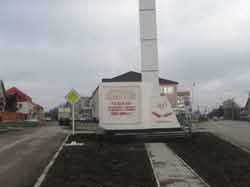 Зимой 1794 года состоялась жеребьевка, а в начале мая уманцы собрались при реке Сосыке и, распределив «планы», приступили к строительству хат, хозяйственных построек и раскорчевке зарослей терна под будущие сады и огороды. Так, в числе первых 40 куреней Черноморского казачьего войска, была основана наша станица. Перед вами – памятный знак в честь 200-летия нашей станицы (1994г.).Остановка 2.Октябрьская площадь.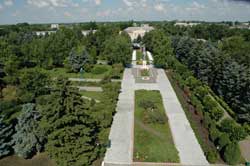 В сохранившейся картографической схеме местности за 1851 год строго обозначены границы площади Уманской станицы (с 1842 года Уманский курень стал называться станицей Уманской). Границы Полковой площади того времени точно совпадают с нынешними границами площади Октябрьской.  По большим праздникам в старину собирались здесь и стар и млад, казачьи полки перед выступлением в поход выстраивались строгим порядком для получения благословения, а то и встречи особо почитаемых военных чинов. Останавливались здесь и шумные свадебные конные экипажи в сопровождении веселой и нарядной дружины.Рядом с деревянной церковью, стоявшей в центре казачьего поселения, хоронили особо отличившихся на кавказском театре военных действий казаков, куренных атаманов, почетных стариков и священников. Погост этот был особо почитаем среди прихожан.
Сейчас здесь сквер и районный Дворец культуры. После революции 1917 года Полковая площадь становится свидетельницей новых событий. Верные присяге «за царя и Отечество» казачьи офицеры и солдаты нижних чинов оказывают сопротивление большевистскому отряду Жлобы. Белоказаки и красноармейцы сражаются друг против друга в гражданской войне.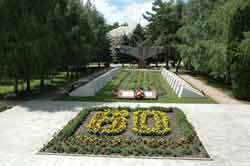 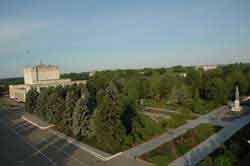 Марина Цветаева писала о том времени:
«Все рядом лежат –
Не развесть межой.
Где свой? Где чужой?
Белым был – красным стал:
Кровь обагрила.
Красным был – белым стал:
Смерть побелила».На Полковой площади были похоронены 12 красноармейцев, погибших в неравном бою в 1922 году, здесь похоронили и казненных белоказаками секретаря Уманской партячейк и Арсения Жубрицкого и большевика – чекиста Титова.Полковая площадь находилась в эпицентре непростых реалий тогдашнего времени.
В честь 50-летия Октябрьской революции решением исполнительного комитета Ленинградского сельского Совета от 22 октября 1967 года Полковую площадь переименовали в Октябрьскую.Остановка 3. Памятный мемориал «Вечный Огонь»(Октябрьская площадь)С 1934 года станица носит новое название – Ленинградская. Так она была переименована в честь воинов из Ленинградского военного округа, которые в феврале 1933 года вместе со своими семьями были переселены в станицу Уманскую для восстановления сельского хозяйства в колхозе имени Ильича. Вероломное нападение фашистской Германии нарушило мирный труд земледельцев. Более 7 тысяч наших земляков погибли или пропали без вести, защищая свою Родину. Более 4 тысяч воинов – ленинградцев награждены орденами и медалями за мужество и героизм в борьбе с врагом, семь из них удостоены высокого звания Героя Советского Союза: Бокий Николай Андреевич, Шмаровоз Григорий Степанович, Данильченко Виктор Иванович, Воробьев Николай Тимофеевич, Дуб Григорий Моисеевич, Рогов Михаил Софронович, Лавренков Дмитрий Алексеевич. На аллеях Славы памятного мемориала лежат каменные плиты с начертанными на них именами всех станичников, геройски павших на полях войны. В 1968 году на место настоящего памятного мемориала были перенесены из братской могилы, которая находилась вблизи памятника Ленину, останки похороненных там 29 подпольщиков и партизан нашего района, а также павших во время освобождения станицы.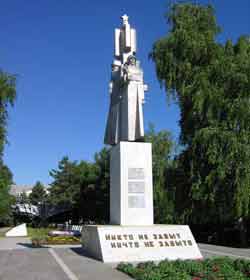 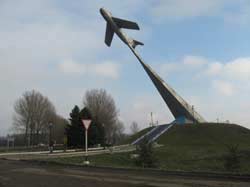 Остановка 4. Памятник «Самолет» Памятный мемориал на Октябрьской площади был открыт в 1985 году, в день 40-летия Великой Победы. В торжестве участвовали не только жители нашего района, но и почетные гости – участники освобождения Ленинградской от немецко-фашистских захватчиков, бывшие воины 417 стрелковой дивизии; формировавшейся в 1943 году в роще станицы 302 стрелковой дивизии; солдаты и офицеры Северо-Кавказского военного округа, бывшие курсанты Черниговского авиационного училища, базировавшегося в Ленинградской в годы Великой Отечественной войны. В дни празднования 40-летия Победы были открыты стела в роще, в парке отдыха – каменный знак на месте казненных фашистами подпольщиков, памятные доски на старинных зданиях. В те дни переименовали две главные улицы станицы в честь славных 417-й и 302-й стрелковых дивизий (улица Почтовая и Элеваторная). На въезде в Ленинградскую взметнулся ввысь на пьедестале боевой самолет. Этот памятник открыт в честь летчиков Черниговского училища. Гуров Анатолий Иванович, учитель географии нашей школы, в те годы работал в райкоме партии и был непосредственным участником и руководителем большого праздника в честь 40-летия Победы. Проезд по ул. Ленина до ул. 417 Дивизии.  Остановка 5. Районный народный историко-краеведческий музей (ул. Советов, 40)Народный историко-краеведческий музей, который находится в здании бывшей станичной управы. Это здание построено в 1865 году. Ему уже 132 года. Такого же возраста есть ещё одно здание в станице - бывшая женская гимназия. Сейчас там разместился филиал Кубанского государственного университета. А на здании народного музея размещены две памятные мемориальные доски: в честь провозглашения Советской власти в станице Д.П. Жлобой и в честь приезда в станицу Уманскую   Всероссийского старосты М.И. Калинина на агитпоезде «Октябрьская революция». Наша экскурсия по краеведческой тропе станицы Ленинградской - Уманской приурочена ко Дню освобождения ее от фашистских захватчиков (3-4 февраля 1943г.).Возложение цветов к обелиску в честь жертв       фашистской оккупации, расположенном в парке станицы, у здания народного музея. 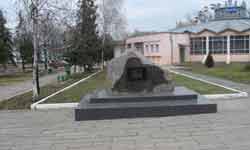 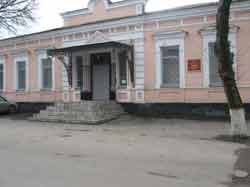 Приложение 2(Положения по проведению внутриколледжных мероприятий гражданско-патриотической направленности, статистические отчеты о проведенных мероприятиях месячника оборонно-массовой и военно-патриотической работы)ПОЛОЖЕНИЕ №1О проведении в колледже военно-спортивного праздника, в рамках месячника оборонно-массовой и военно-патриотической работы «Святое дело - Родине служить».ЦЕЛИ И ЗАДАЧИ- привить начальные навыки в выполнении ряда нормативов по огневой, тактической, физической подготовки, защите от оружия массового поражения;- воспитывать любовь к Родине, гордости за прохождение службы в рядах вооружённых сил РФ;- популяризация спорта среди студентов как будущих защитников Отечества;- повышение активности обучающихся в спортивно-массовой работе;- выявление лучших спортсменов колледжа в военно-прикладных видах спорта.РУКОВОДСТВО СОРЕВНОВАНИЙГлавный судья: Польщиков  Александр Анатольевич.Судьи:                Тронь Александр Васильевич;                            Горбенко Михаил Сергеевич;                            Галушко Сергей Алексеевич;                            Селиванов Михаил Викторович;                            Панин Виталий Викторович;Мажаров Алексей Юрьевич;Устьянцев Денис Валерьевич;Ширман Иван Андреевич;Дороничев Александр Александрович.Секретарь:         Никитенко Ольга Юрьевна.Медсестра:         Гавриленко Ольга АнатольевнаДАТА И ВРЕМЯ ПРОВЕДЕНИЯ СОРЕВНОВАНИЙ13февраля 2017г. с 14:10 до 17:00 – 1курс15 февраля 2017г. с 14:10 до 17:00 - 2 курс17 февраля 2017г. с 14:10 до 17:00 - 3 курс22 февраля 2017г. с 14:10 подведение итогов соревнований.МЕСТО ПРОВЕДЕНИЯ СОРЕВНОВАНИЙСпортзал №1, спортзал № 2, стрелковый тир, класс ОБЖ- 3 корп. каб.№ 313.УЧАСТНИКИ СОРЕВНОВАНИЙОбучающиеся групп (юноши и девушки) 1-3 курсов колледжа, по 2 человека в команде на каждую учебную точку, получившие допуск врача к соревнованиям. Допускается участие одного и того - же студента на нескольких учебных точках с условием, что в группе менее 20 человек.ПРОГРАММА СОРЕВНОВАНИЙ13 февраля 2017г.1. Общее построение участников команд колледжа.2. Доклад главного судьи  директору колледжа о готовности команд к соревнованиям. 3. Доведение порядка отработки нормативов на учебных точках и смены команд.4. Развод по учебным точкам под руководством куратора группы.УЧЕБНЫЕ ТОЧКИУчебная точка №1 Класс ОБЖ)(Горбенко М.С., Галушко С.А.)1.Разборка- сборка ММГ АК-74 в противогазе на время.2. Снаряжение магазина АК-74,  учебными патронами 7Н6  - 30 штук на время.Учебная точка №2 Спортзал №2(Тронь А.В., Ширман И.А., Панин В.В., Устьянцев Д.В.)  1. Надевание противогаза на время.2. Подтягивание на перекладине на количество раз.3. Челночный бег 10х10метров на время.4. Переноска раненного 2-я участниками на15 метров в противогазах на время.Учебная точка №3 Спортзал №1(Дороничев А.А., Мажаров А.Ю., Селиванов М.В.)1. Одевание ОЗК в виде плаща на время.2. Прыжок в длину с места, толчком двумя ногами на дальность.3. Сгибание-разгибание рук в упоре, лёжа на количество раз.Учебная точка №4 Стрелковый тир.(Польщиков  А.А.)1.Стрельба из пневматической винтовки МР-512 стоя с руки на дистанцию 10 метров юноши, 5 метров девушки. 3 пробных, 5 зачётных выстрелов в мишень.РАСЧЁТ ГРУПП ПО УЧЕБНЫМ ТОЧКАМ13 февраля 2017г.Учебная точка №1 – 1С16; 2С16.Учебная точка №2 – М16; Т16; ТО16.Учебная точка №3 – 216; 316.Учебная точка №4 – 516; 616.15 февраля 2017г.Учебная точка №1 – С15;М15.Учебная точка №2 –Т15; ТО15.Учебная точка №3 – 215; 316, 415.Учебная точка №4 – 515; 615.17 февраля 2017г.Учебная точка №1 – С14;М14.Учебная точка №2 –1Т14; 2Т14; ТО14.Учебная точка №3 – 714, 414.Учебная точка №4 – 514; 614.Смена учебных точек по часовой стрелке после выполнения нормативов, упражнений.НАГРАЖДЕНИЕКоманды,  занявшие 1,2,3 места награждаются грамотами. Победители в личном зачёте1,2,3 места награждаются грамотами.22 февраля 2017г. Общее построение для подведения итогов соревнований, награждения победителей.Преподаватель-организатор ОБЖ _________А.А. ПольщиковПОЛОЖЕНИЕ №2о проведении соревнования по пулевой стрельбе из пневматической винтовки «Святое дело – Родине служить!» среди студентов 1-3 курсов ГБПОУ КК ЛТК в рамках месячника военно-патриотического воспитанияЦели и задачиЦелями и задачами соревнования являются:популяризация и развитие стрелкового спорта;пропаганда здорового образа жизни;совершенствование навыков  владения оружием;подготовка  к военной службе; воспитание гражданственности и любви к своей Родине;укрепление морально-волевых  качеств.2. Требования к командам и участникамСостав команды: 2 студента от каждой группы. Все участники соревнований должны подать  именную заявку на участие в соревнованиях по установленной форме и иметь спортивную форму и обувь.3. Время, порядок проведения и подведения итогов соревнованияСоревнование по пулевой стрельбе из пневматической винтовки проводится на базе Ленинградского  технического колледжа по адресу: ст. Ленинградская, ул. Кооперации 159А, стрелковый тир. Дата и время проведения -  10 февраля 2017г. с  14:15 до 16:00.Оружие – пневматическая винтовка МР-512 с открытым прицелом. Цель – мишень №9. Дальность – 10 метров. Положение для стрельбы – стоя с руки.Количество выстрелов – 8 (3 пробных и 5 зачетных). Отведенное время для каждого участника -  не более 5 минут.      Командное первенство определяется по количеству (сумме результатов, полученных всеми участниками) очков, выбитыми зачётными выстрелами. В случае равенства суммы очков у двух и более команд первенство отдается команде, имеющей большее количество выбитых очков по числам «10», «9», «8» и так далее.      Личное первенство определяется по количеству (сумме результатов, полученных одним участником команды) очков, выбитых зачётными выстрелами. В случае равенства суммы очков у двух и более участников в личном зачёте преимущество отдается участнику, имеющему большее количество выбитых очков по числам «10», «9», «8» и так далее. 4. Руководство и ответственностьНепосредственное проведение,  руководство подготовкой  соревнования, осуществляет преподаватель-организатор ОБЖ (Польщиков А.А.). Для проведения соревнования назначается судейская коллегия в составе:главный судья (Польщиков А.А.)секретарь соревнования (Никитенко О.Ю);судьи на рубеже и линии огня (из числа студентов)При проведении соревнования предусмотрены мероприятия, обеспечивающие безопасность участников, судей, зрителей. Ответственность за обеспечение безопасности участников соревнования возлагается на главного судью.  К мерам безопасности относятся:Подготовка тира (Польщиков А.А.);Поддержание порядка и дисциплины во время проведения соревнования (Польщиков А.А.);Организация противопожарных мероприятий (Польщиков А.А.);Организация медицинского поста (медработник Гавриленко О.А.) .5. Программа соревнования1. Общее построение участников команд колледжа в спортивном зале №2.2. Доклад преподавателя-организатора ОБЖ  директору колледжа о готовности команд к соревнованию. 3. Доведение порядка проведения соревнования, смены команд.4. Доведение мер безопасности во время стрельбы.4. Развод на стрельбу под руководством куратора группы.5. Очерёдность стрельбы команд1С16; 2С16; М16; Т16; ТО16; 216; 316; 516; 616; С15; М15; Т15; ТО15; 215; 316; 415; 515; 615; С14; М14; 1Т14; 2Т14; ТО14; 714;  414; 514; 614.6. Финансирование  Расходы, связанные с покупкой грамот, пуль для стрельбы несёт директор ГБПОУ КК ЛТК.7. Награждение победителей  Команды, занявшие 1-е, 2-е, 3-е место награждаются грамотами.  Студенты, занявшие 1-е, 2-е, 3-е место в личном зачёте награждаются грамотами.Преподаватель-организатор ОБЖ                                  Польщиков А.А.ПОЛОЖЕНИЕ №3о ежегодном открытом первенстве «Ленинградского технического колледжа»  по пулевой стрельбе из пневматической винтовки среди обучающихся, сотрудников колледжа и молодых депутатов Ленинградского района 1. Общие положения1.1 Первенство «Ленинградского технического колледжа»  по пулевой стрельбе из пневматической винтовки среди обучающихся, сотрудников колледжа и молодых депутатов Ленинградского района проводится  на основании единого комплексного плана на 2016-2017 учебный год, в соответствии с планом проведения месячника военно-патриотического воспитания, в рамках празднования 72-й годовщины Победы  в Великой Отечественной войне.1.2 Место проведения первенства - стрелковый тир Ленинградского технического колледжа  (ст. Ленинградская, ул. Кооперации 159А).Время проведения - 04 мая 2017 года с 14:10 - 16:30.2. Цели и задачи2.1 Первенство «Ленинградского технического колледжа»  по пулевой стрельбе из пневматической винтовки среди обучающихся, сотрудников колледжа и молодых депутатов Ленинградского района проводится с целями:популяризации и развития стрелкового спорта;пропаганды здорового образа жизни;совершенствования навыков  владения оружием;воспитания гражданственности и любви к своей Родине;укрепления морально-волевых  качеств.3. РуководствоНепосредственное проведение,  руководство подготовкой  соревнования, осуществляет преподаватель-организатор ОБЖ (Польщиков А.А.). Для проведения соревнования назначается судейская коллегия в составе:главный судья (Польщиков А.А.)секретарь соревнования (Никитенко О.Ю);судьи на рубеже и линии огня (из числа студентов)При проведении соревнования предусмотрены мероприятия, обеспечивающие безопасность участников, судей, зрителей. Ответственность за обеспечение безопасности участников соревнования возлагается на главного судью.  К мерам безопасности относятся:Подготовка тира (Польщиков А.А.);Поддержание порядка и дисциплины во время проведения соревнования (Польщиков А.А.);Организация противопожарных мероприятий (Польщиков А.А.);Организация медицинского поста (медработник Гавриленко О.А.) .4.Требования предъявляемые к участникам4.1. В первенстве могут участвовать юноши и девушки по 1- 2 человека от всех групп колледжа. Разрешается участие сотрудников ГБПОУ КК ЛТК,  изъявивших принять участие в соревнованиях и подавших заявку.    4.2. Одежда участников может быть: спортивной:  спортивная куртка/футболка, штаны, кроссовки;военного образца: камуфлированный костюм (куртка, штаны), берцы (туфли).4.3. Для участия в первенстве 03 мая 2017 года до начала соревнований в адрес преподавателя - организатора ОБЖ (3 корпус, каб.№313) подаётся Заявка (Приложение №1). 4.4 Участникам соревнований предоставляются винтовки и  боеприпасы  к ним.       Участникам также разрешается иметь и свою пневматическую винтовку типа: ИЖ-38, МР-512 с открытым прицелом  и боеприпасы к ней.Документация соревнований:- Именная заявка от группы (участника) по установленной форме. (Приложение №1).- Справка о проведении инструктажа по технике безопасности заполняется организатором перед началом соревнования. ( Приложение №2).- Сводная ведомость стрельбы (Приложение №3)5. Программа соревнования1. Общее построение участников команд колледжа на спортивной площадке.2. Доклад преподавателя-организатора ОБЖ  директору колледжа о готовности команд к соревнованию. 3. Доведение порядка проведения соревнования, смены команд.4. Доведение мер безопасности во время стрельбы.5. Развод на стрельбу.6. Очерёдность стрельбы команд1С16; 2С16; М16; Т16; ТО16; 216; 316; 516; 616; С15; М15; Т15; ТО15; 215; 316; 415; 515; 615; С14; М14; 1Т14; 2Т14; ТО14;  414; 514; 614; 714; 3М.7. Порядок проведения стрельбОружие – пневматическая винтовка типа ИЖ-38 или МР-512 с открытым прицелом.Цель – мишень № 9. Дальность до цели – 10м.Положение для стрельбы – стоя с руки.Количество выстрелов – 8 (3 пробных и 5 зачетных). Время на всю стрельбу -не более 5 минут.      Личное первенство, определяется по количеству, сумме выбитых очков зачётными выстрелами. В случае равенства суммы очков у двух и более участников,  первенство отдается участнику, имеющему большее количество чисел: «10», «9», «8» и т.д.     Судья выдаёт мишени очередным участникам стрельбы  непосредственно перед стрельбой, которые ими подписывается с указанием Ф.И., № группы. После чего по команде руководителя стрельбы: «ЗАКРЕПИТЬ МИШЕНИ», мишени закрепляются каждым участником лично на пулеулавливатель.      Пульки участникам стрельбы выдаются на огневом рубеже руководителем стрельбы (он же судья).      Оружие берётся со стола участниками, которые производят заряжание винтовки, изготавливаются для стрельбы, стоя с руки и докладывают:  «СТУДЕНТ___ К СТРЕЛЬБЕ ГОТОВ».     Открытие огня происходит по команде руководителя стрельбы: «ПО МИШЕНИ №9, ТРЕМЯ (ПЯТЬЮ) ПУЛЬКАМИ ОГОНЬ».По окончании стрельбы, участники стрельбы докладывают: «СТУДЕНТ ___СТРЕЛЬБУ ЗАКОНЧИЛ»,  кладут винтовку на стол и делают шаг назад.     Осмотр мишеней производится по команде руководителя стрельбы: «ДЛЯ ОСМОТРА МИШЕНЕЙ ШАГОМ МАРШ». После чего мишени изымаются судьёй для подсчёта результата. Очередная смена участников находится в исходном положении (коридор тира).      Стрельба на огневом рубеже одновременно ведётся не более 2-я участниками выполняющими стрельбу.8. Финансирование Расходы, связанные с организацией и проведением соревнований, несёт ГБПОУ КК ЛТК.9. Награждение победителей      Награждение и чествование победителей стрельбы происходит во время торжественной линейки, посвященной годовщине Победы в Великой Отечественной войне 06 мая 2017 года.      Участники, занявшие 1-е, 2-е, 3-е место и показавшие результат не менее 40 очков из 50, награждаются медалями и грамотой.       Участники, занявшие 1-е, 2-е, 3-е место и выбившие менее 40 очков из 50, награждается только грамотой, медаль не вручается. Преподаватель-организатор ОБЖ                                      Польщиков А.А.ПОЛОЖЕНИЕ №3о  проведении смотра-конкурса строевой подготовки«Статен в строю, силен в бою»1. Общие положенияСмотр-конкурс строевой подготовки «Статен в строю, силен в бою»,проводится среди обучающихся Ленинградского технического колледжа на основании единого комплексного плана на 2016-2017 учебный год, в соответствии с планом проведения месячника военно-патриотического воспитания, в рамках празднования 72-й годовщины Победы  в Великой Отечественной войне.2. Цели и задачи смотра-конкурсазакрепление и совершенствование изученных по дисциплинам ОБЖ и БЖ строевых приёмов и навыков;совершенствование строевой дисциплины  и выправки;  военно-патриотическое воспитание молодежи;пропаганда здорового образа жизни;подготовка к военной службе; воспитание гражданственности и любви к своей Родине;укрепление и совершенствование морально-волевых качеств молодежи;подготовка юношей к военной службе; привитие чувства верности своему Отечеству; содействие становлению активной гражданской позиции;воспитание морально-волевых качеств подростков и для подготовки молодежи к службе в Вооруженных Силах Российской Федерации.3. Руководство3.1. Общее руководство подготовкой и проведением смотра-конкурса «Статен в строю, силен в бою» осуществляет преподаватель-организатор ОБЖ Польщиков Александр Анатольевич (главный судья). Главный судья несёт ответственность за подготовку соревнования и соблюдение мер безопасности при проведении соревнований.3.2. Исполнителями проведения смотра-конкурса являются кураторы групп, мастера производственного обучения, которые обеспечивают подготовку и организацию  взводов к участию в смотре-конкурсе.3.3. Оценка смотра -  конкурса возлагается на судейскую коллегию ГБПОУ КК ЛТК. Для работы в судейской коллегии могут привлекаться военнослужащие запаса, сотрудники отдела военного комиссариата и отдела внутренних дел, представители общественных организаций.3.4.Секретарем соревнований назначается О.Ю.Никитенко, социальный педагог ГБПОУ КК ЛТК.4. Сроки и места проведения смотра-конкурса4.1. Смотр-конкурс проводитсяв 1 неделюмая 2017 года во внеурочное время. Награждение и чествование победителей и призеров смотра-конкурса происходит во время торжественной линейки, посвященной годовщине Победы в Великой Отечественной войне.4.2. Смотр-конкурсорганизуется между группами (взводами)  всего колледжа в котором определяются места лучшим трём группам.	Проведение смотра-конкурса обеспечивается администрацией ГБПОУ КК ЛТК.Место проведения: на строевом плацу Ленинградского технического колледжа.5. Участники и требования к ним5.1. В смотре-конкурсе  участвуют все студенты колледжа.5.2. Рекомендуется в составе группы (взвода) иметь 3(три) отделения по 7-8 человек в каждом.5.3. Группа (взвод)  состоит из: заместителя командира взвода, 3-х командиров отделений, стрелков. 5.4. Во время проведения смотра-конкурса группу (взвод) сопровождает руководитель (куратор или мастер производственного обучения), который находится с группой (взводом) в течение всего периода соревнований, несёт ответственность за своевременную подготовку, представление группы (участников) на смотр-конкурс, за выполнение установленных правил поведения на территории колледжа,а так же за жизнь и здоровье участников.	5.5. Одежда участников смотра должна быть подобрана с соблюдением единообразия выбора одежды для всей группы (взвода). Должна быть чистой, аккуратной и отутюженной. Наличие головного убора – обязательно.Форма может быть: спортивной:  спортивная куртка/футболка, штаны, кроссовки;военного образца/камуфляжные костюмы: кителя/куртки, штаны, черные ботики/туфли и др.;парадной: темные брюки, белые рубашки, черные ботики/туфли;уставной: темные брюки, футболки с логотипом колледжа, темная обувь;            5.6. Для участия в смотре – конкурсе не позднее 2-х дней до начала соревнований в адрес преподавателя - организатора ОБЖ (3 корпус, каб.№313 ) подаётся Заявка (приложение №1).            5.6. В каждой группе (взводе) на плацу у ЗКВ должен быть Расход личного состава (приложение № 2), подписанный куратором группы.            5.7. Оценка каждой группы (взвода) производится согласно Приложения №3 к Положению.6. Содержание смотра-конкурса6.1. В смотре-конкурсе строевой подготовки  «Статен в строю, силен в бою» участвует группа (взвод) в полном составе.6.2Порядок проведения:	Команды – участницы выстраиваются в линию групп (взводных колонн) на плацу. 	Интервал между группами(взводами) 2 шага. Заместитель командира взвода  стоит правофланговым в первой шеренге. 	Принимающий парад (директор ГБПОУ КК ЛТК), судейская коллегия, приглашённые гости занимают места на плацу по фронту с противоположной стороны групп.	Командующий парадом (преподаватель-организатор ОБЖ), убедившись в готовности участников, подаёт команду: «Парад, Равняйсь! - Смирно, Равнение на Середину!», и докладывает рапортом директору о готовности к проведению смотра-конкурса.           Директор осуществляет приветствие Парада: «Здравствуйте товарищи студенты!». Студенты отвечают: «Здравия желаем товарищ директор!», после чего подаётся команда: «Вольно».            Командует преподаватель - организатор ОБЖ: «Парад под флаги: Российской Федерации, Краснодарского края, Муниципального образования Ленинградский район - Смирно!». Звучат гимны: Российской Федерации, Краснодарского края, МО Ленинградский район.	После окончания гимна командующий парадом говорит: «Вольно! Смотр-конкурс строевой подготовки «Статен в строю, силен в бою» объявляется открытым.             Директор приветствует парад: «Сегодня в колледже традиционно проводитсясмотр-конкурс строевой подготовки среди групп колледжа. Желаю Вам добиться отличных результатов, и пусть победит сильнейший!».1 этап. Прохождения торжественным маршем.	Командующий парадом командует: «Парад, Равняйсь! Смирно! К торжественному маршу! Повзводно! Дистанция между группами – 10 шагов! Первая группа прямо, остальные Напра-Во! Равнение на право. Шагом – марш!» (Звучит музыка).Группа (взвод) выстраиваются в колону по три  в исходном положении. По команде группе (взводу) заместителя командира взвода: «Равняйсь, Смирно, Торжественным маршем - Шагом - марш». Взвод начинает движение вперёд. Не доходя до судей 10-15 метров подаётся команда: «Смирно, Равнение на Право». ЗКВ прикладывает руку к головному убору, 2,3 колоны взвода поворачивают одновременно голову на право, а 1 колона смотрит вперёд, голова не поворачивается.         Участники соревнований проходят торжественным маршем перед судейской группой принимающей парад, и выстраиваются после прохождения на прежнем месте в линию взводных колонн в готовности к конкурсу строя и песни.2 этап. Прохождения группы (взвода) со строевой песней.Группа(взвод) выстраиваются в колону по три  в исходном положении. По команде группе (взводу) заместителя командира взвода: «Равняйсь, Смирно, С песней - Шагом марш». Взвод начинает движение вперёд и исполняет строевую песню. Побеждает группа (взвод), набравший наибольшее количество баллов.Все команды подаются в соответствии со строевым Уставом Вооружённых Сил РФ.7. Подведение итогов и награждение победителей7.1. Места среди групп (взводов), определяются судейской коллегией в соответствии сусловиями проведения смотра - конкурса.                                                                                 7.2. Место группе (взводу) определяется по наибольшей сумме баллов заработанных в 1,2 этапе смотра - конкурса. В случае равенства суммы баллов у двух и более групп (взводов) команды, оцениваются по исполнению поворотов на месте в составе взвода(группы), командует ЗКВ.7.3. При подведении общих итогов также учитывается: дисциплина, соблюдение установленного порядка во время проведения смотра-конкурса. 7.4. За нарушение данного Положения о смотре-конкурсе участником (участниками) или руководителями группы, а также за недостойное поведение: пререкание с судьями (жюри), невыполнение указаний, умышленное вмешательство в действия соседней группы (взвода), нарушение мер безопасности группа (взвод) снимается с соревнований.7.5. Взвода (группы), занявшие  1, 2, 3 места в общекомандном зачёте, награждаются грамотами директора ГБПОУ КК ЛТК и рекомендуются к торжественному проходу на  линейке, посвященной годовщине Победы в Великой Отечественной войне и торжественному проходу маршем на районном митинге8. Обеспечение мер безопасности8.1. Обеспечение мер безопасности при проведении смотра-конкурса возлагается на Организатора.8.2. При возникновении условий, угрожающих безопасности участников во время проведения смотра-конкурса, мероприятия должны быть отложены, а уже начавшиеся – прерваны.8.3. К мерам обеспечения безопасности относятся:1)	проведение инструктажа безопасности с участниками смотра;2)	правильный выбор места проведения смотра-конкурса; 3)	поддержание порядка и дисциплины во время проведения смотра-конкурса;4)	организация дежурства медицинского работника;5)	соответствие подготовленности Участников уровню проводимого смотра-конкурса;6)	чёткая работа Организаторов при проведении конкурса;7)	иные дополнительные мероприятия, необходимые при проведении мероприятий, исходя              из конкретной обстановки.Преподаватель-организатор ОБЖ                             А.А. ПольщиковСтатистический отчет о проведенных мероприятиях месячника оборонно-массовой и военно-патриотической работы «За веру, Кубань и Отечество!»  в государственном бюджетном образовательном учреждении  Краснодарского края «Ленинградский технический колледж» в 2016 годуЗам.директора по УВР                                                                         Е.А.ГанзинаПлан проведения  месячника оборонно-массовой и военно-патриотической работы « Святое дело – Родине служить!»  в государственном  профессиональном образовательном учреждении  Краснодарского края «Ленинградский технический колледж» в 2017 годуЗам. директора по УВР                                                                         Е.А.ГанзинаСоциальный педагог                                                                           О.Ю.Никитенко№МероприятияПериодвыполненияОтветственный12341.Проведение совместных заседаний Совета колледжа, педагогического совета и Совета по реализации программы с повесткой дня  «Патриотическое воспитание обучающихся: проблемы, пути их решения»  В течение  годаДиректор  колледжа2.Заседание Совета по реализации программы по вопросам планирования и организации различных мероприятий    СентябрьЗам. директора по УВР3. Вовлечение  родителей обучающихся и жителей станицы к организации и проведению мероприятий по воспитанию чувства патриотизма в подростках (родительские собрания, конференции, встречи, концерты и др.)ПостоянноЗам. директора по УВР, руководитель  музея, кураторы4. Организация и проведение праздника, посвященного 1 сентября  Ежегодно, сентябрьЗам. директора по УВР5.Сбор, обобщение материала об истории колледжа и издание его в виде книги, для удобства изучения и использования в качестве учебного материала при реализации данной программыМарт 2016 г.Директор колледжа, социальный педагог,руководитель музея колледжа6.Разработка системы приёмов, методов и мероприятий, направленных на гражданское и патриотическое воспитание обучающихся через учебные предметы ПостоянноРуководители  МО, преподаватели- предметники7.Комплектация экспонатов,  пополнение экспозиции военно-исторического музея колледжа ПостоянноРуководитель музея8.Работа совета музея  и экскурсионной группыРуководитель музея9.Организация выставок и временных экспозиций в музее, посвященных знаменательным датам в истории государства и разработка сценариев  их открытияПостоянноРуководитель музея10.Организация на базе музея колледжа работы патриотического клуба «Подвиг»ПостоянноРуководитель музея11.Проведение классных часов по изучению истории колледжаВ течение годаКураторы12.Проведение круглых столов, научно - практических конференций,  посвященных историческим событиям и памятным датамВ течение годаЗам. директора  по  УВР, руководитель  музея,преподаватели-предметники13.Проведение учебно-полевых сборов для  студентов 2 курсов МайПреподаватель   ОБЖ14.Проведение конкурсов среди обучающихся  на лучший реферат, сочинение, рассказ, стихотворение, рисунок, посвященных знаменательным датам РоссииВ течение  годаЗам. директора по УВР руководители  МО, преподаватели литературы15.Подготовка и участие в проведении мероприятий посвященных Победе  в Великой Отечественной войне(месячники по патриотическому воспитанию)В течение годаЗам. директора по УВР, кураторы16Акция «Ветеран живёт рядом» (Поздравление ветеранов Великой Отечественной войны и труда)май, октябрь, февральЗам. директора по УВР17.Подготовка и проведение мероприятий, посвященных Дням воинской славы РоссиЕжегодноЗам. директора по УВР, руководитель музея, кураторы18.Конкурс строя и песниЕжегодно, майЗам. директора по УВР, кураторы19.Конкурс инсценированной военной песни ЕжегодноЗам. директора по УВР, кураторы20.Проведение спортивных праздников и соревнований, посвященных юбилейным и историческим датам.В течение  годаЗам. директора по УВР, преподавателифизкультуры21.Создание казачьей группы и проведение мероприятий совместно с представителями Уманского казачьего обществаВ течение  годаЗам. директора по УВР,  преподаватель ОБЖ, кураторы22.Проведение концертов, посвященных:«Дню защитников Отечества», «Дню матери», «Дню пожилого человека», «Дню Победы»Ежегодно, февраль Зам. директора по УВР, кураторы23.Проведение месячника военно-патриотической и оборонно-массовой работыЕжегодно, февраль.Зам. директора по УВР.24.Проведение концертов, конкурсов рисунков на тему «Никто не забыт, ничто не забыто»  Ежегодно, май.Зам. директора по УВР 25.Подготовка праздничной программы и организация концерта посвященного дню учителя Ежегодно, октябрьЗам. директора по УВР, кураторы 26.Организация показа и обсуждение научно- популярных, документальных и художественных фильмов на военно-патриотические темы.В течение  годаЗам. директора по УВР, преподаватели   истории, руководитель музея27.Совместная работа с Советом ветеранов  по патриотическому воспитанию обучающихсяПо отдельному плануЗам. директора по УВР, руководитель музея28.Проведение встреч с ветеранами Великой Отечественной войны и  ветеранами локальных войн.В течение  годаЗам. директора по УВР, кураторы29.Классные часы, беседы, лекции, праздники на военно-патриотическую тему.В течение  годаКураторы 30.Активное участие в мероприятиях по военно-патриотическому воспитанию, проводимых отделом по молодежной политике муниципального образования «Ленинградский район»В течение  годаЗам. директора по УВР, кураторы31.Торжественный митинг и возложение цветов и венков памятникам воинам, погибшим в ВОВ, «Труженикам тыла»Ежегодно февраль, майЗам. директора по УВР, куратор32.Организация и проведение мероприятий, посвященных  изучению государственной символики РФ В течение годаКураторы33.Участие в мероприятии «Бескозырка» с выездом в  город НовороссийскВ феврале каждого годаПреподаватель ОБЖ34.Организация работы несения Почетной Вахты Памяти на Посту №1 у мемориалов и обелисков Великой Отечественной войны 1941-1945 годов на территории муниципального образования Ленинградский районВ течение года Преподаватель ОБЖ35.Развитие волонтерского движенияВ течение годаЗам. директора по УВР36.Проведение научно-практических конференций ЛТК «Шаг в будущее», «Молодежь России 21 века».Ноябрь, апрельМетодист по научно-исследовательской работе37. Организация и развитие дополнительного образования в колледже, участие кружков и секций в различных фестивалях и конкурсах.По отдельному плануРуководители кружков и секций38.Организация экскурсий по г. Краснодару и Краснодарскому краю.Постоянно, сентябрь, май, июнь.Кураторы39.Организация и проведение мероприятий по подготовке обучающихся к защите своего Отечества.  ПостоянноКураторы, преподаватель ОБЖ40.Стимулирование студентов  к изучению истории своей семьи: «Пишем родословную своей семьи», «История моей семьи в истории малой Родины», «Загляните в семейный альбом».В течение годаЗам. директора по УВР, куратор41.Привлечение родителей в участие в мероприятиях направленных на формирование основ здорового образа жизни: «Мы спортивная семья», «Здоровое поколение – здоровые дети».В течение годаЗам. директора по УВР, куратор42.Общие родительские собрания: «Нужно ли воспитывать в подростке патриотизм», «Конференция отцов».В течение годаЗам. директора по УВР, куратор43.Проведение фестиваля патриотического кино.ЕжегодноЗам. директора по УВР,социальный педагогОсвещение опыта работы колледжа по военно-патриотическому воспитанию в местных  СМИ. ПостоянноЗам. директора по УВР,социальный педагог44.Обмен опытом с образовательными учреждениями, работающими по проблеме патриотического воспитания студентов.ПостоянноЗам. директора по УВР, социальный педагогВВЕДЕНИЕ3ТЕОРЕТИЧЕСКИЙ АСПЕКТ ИЗУЧЕНИЯ ПРОБЛЕМЫ.31.1    О тех, кто «ищет убежище» в другой стране31.2    Социальные проблемы беженцев7ПРАВОВОЙ СТАТУС БЕЖЕНЦЕВ102.1     Изучение нормативно-правовых документов, регламентирующих     права и обязанности беженцев102.2    Меры социальной поддержки беженцев14ЗАКЛЮЧЕНИЕ 17ЛИТЕРАТУРА 18ПРИЛОЖЕНИЕ 19Введение3Глава 1 Особенности формирования гражданско-нравственных и патриотических качеств личности молодежи41.1 Создание условий для гражданско-нравственного и патриотического воспитания молодого поколения41.2 Основные понятия патриотизма51.3 Анализ результатов сформированности мировоззрения студентов колледжа, как системы взглядов и ценностных ориентаций61.4 Формирование духовно-нравственных качеств личности студента в процессе вовлечения в общественную деятельности и участие в возрождении казачества6Глава 2 Основы казачьего семейного воспитания72.1 Перспективы развития патриотического воспитания молодежи XXI века92.2 Перспективы формирования нравственно-патриотического мировоззрения на основе взаимодействия Ленинградского казачьего подворья с молодежью станицы и Ленинградского района 10Заключение11Используемая литература13Триединая фигура пехотинца, летчика и партизана. И Вечный Огонь как символ жизни и памяти.№ п/пНаименование мероприятия Дата, период проведения мероприя-тияМесто проведения мероприятия с указанием адреса Ответствен-ныеКоличество участниковСоревнования по «АРМ-реслингу» среди первых- вторых,  третьих-пятых курсов19-22.01.2016Спортивныйзал колледжаГрецкая Л.А.230Открытие 3 этапа Х Всекубанской спартакиады по игровым видам спорта (юноши)21.01.2016филиалГБПОУ КК ЛТККалюта О.Б.20Открытие месячника оборонно-массовой и военно-патриотической работы среди профессиональных образовательных организаций Краснодарского края «Будь достоин!».22 .01. 2016 г.ГБУ ДОДом культуры учащейся молодежи, г. Краснодар,ул. Пашковская,д.146Никитенко О.Ю.5«10 вопросов священнику о вере и патриотизме»22.01.2016филиал ГБПОУ КК ЛТККалюта О.Б.25ъОткрытие месячника оборонно-массовой и военно-патриотической работы: «За веру, Кубань и Отечество!»23.01.2016ГБПОУ КК ЛТК Ганзина Е.А.260Досугово-развлекательная игра: «Три танкиста» для студентов первых курсов25.01.2016ГБПОУ КК ЛТКГрецкая Л.А.211Акция «Письмо солдату»25.01.2016ГБПОУ КК ЛТКГпнзина Е.А.14Участие студентов в мероприятии  месячника  у памятников и мемориалов воинам, погибшим при защите Отечества.В течение месяцаОктябрьская площадь,ст. ЛенинградскаяРуководители групп220Первенство колледжа по волейболу среди юношей 2 курсов26-28.01.2016Спортивныйзал колледжаГрецкая Л.А.179Мероприятие, посвященное 72-ой годовщине празднования Дня полного освобождения г. Ленинграда от фашистской блокады «Невская твердыня»26.01.2016 г.ГБПОУ КК ЛТКЛигоренко В.И.211Открытый классный час: «Дети войны»27.01.2016ГБПОУ КК ЛТКСавченко Т.В.98Внеклассное мероприятие: «Память о Холокосте. Чтобы поняли, чтобы помнили»27.01.2016филиал ГБПОУ КК ЛТККалюта О.Б.120Встреча студентов с представителями райвоенкомата.28.01.2016ГБПОУ КК ЛТК Волошин А.А.Тяпкин А.С.553 этап Х Всекубанской спартакиады по игровым видам спорта (девушки)28.01.216ст.ПавловскаяКалюта О.Б.20Кубок Кущевского района по минифутболу команды: «ЛТК-Красная поляна»;«ЛТК-Кубань»30.01.2016филиал ГБПОУ КК ЛТККалюта О.Б.16Встреча студентов колледжа  с ветеранами Великой Отечественной войны, боевых действий.В течение февраляГБПОУ КК ЛТКРуководители групп68Соревнования по стрельбе из пневматической винтовки1.02.-05.02ГБПОУ КК ЛТКфилиал ГБПОУ КК ЛТКПольщиков А.А.Калюта О.Б.43Первенство колледжа по волейболу среди юношей 3,4,5 курсов2-4.02.2016Спортивныйзал колледжаГрецкая Л.А.242Проведение патриотической акции «Одно слово Сталинград», посвященной празднованию Дня разгрома советскими войсками немецко-фашистских войск в Сталинградской битве02.02.2016 г.ГБПОУ КК ЛТКГанзина Е.А.120Героико-патриотическое мероприятие, посвященное освобождению ст. Кущевской. Возложение венка к памятнику в парке 30-летия Победы02.02.2016ГБПОУ КК ЛТККалюта О.Б.30Участие в митинге и праздничном мероприятии,  посвященном годовщине освобождения Ленинградского района от немецко-фашистских захватчиков.3.02.2016Октябрьская площадь ст. ЛенинградскаяНикитенко О.Ю.26Краевая военно-патриотическая молодежная акция «Бескозырка», посвященной высадке десанта в Новороссийской бухте и образованию плацдарма «Малая Земля» в годы Великой Отечественной войны 1941-1945 годов03.02.2016 г.город-герой  НовороссийскВолковский В.В.48Классный час, посвященный годовщине освобождения Ленинградского района от немецко-фашистских захватчиков.03.02.2016 г.ГБПОУ КК ЛТКСавченко Т.В.25Экскурсия по памятным местам ст.Ленинградской4.02.2016ГБПОУ КК ЛТКСалабоева И.М.23Открытый урок «Куликовская битва – поле русской славы»4.02.2016ГБПОУ КК ЛТККалюта О.Б.25Мероприятие «История государства Российского»4.02.2016филиал ГБПОУ КК ЛТККалюта О.Б.23Посещение музеев ст.Кущевской и ст. Шкуринской1-5.02.2016филиал ГБПОУ КК ЛТККалюта О.Б.25«От героев былых времен» пешеходная экскурсия5.02.2016ГБПОУ КК ЛТКЧамара Д.В.24Классный час «Герои нашего времени»5.02.2016ГБПОУ КК ЛТКВерич Н.С.25Час мужества «Героями ты славишься, Россия»8.02.2016ГБПОУ КК ЛТКМирошникова Т.В. Корчагина О.Е.25Соревнования по баскетболу между группами 1 и 2 курса (девушки и юноши) 8-10.02.2016филиал ГБПОУ КК ЛТККалюта О.Б.16Мероприятие «Служба в армии – долг или обязанность?»9.02.2016ГБПОУ КК ЛТКЧамара Д.В.70Операция «Забота». Оказание помощи ветеранам.Участие студентов в  социально – патриотической акции «Согреем сердца ветеранов».9.02.2016ГБПОУ КК ЛТКПрудан С.А.12Общеколледжный классный час: «Почетная обязанность»10.02.2016ГБПОУ КК ЛТКВолошин А.А.210Зональное соревнование по настольному теннису.  Х Спартакиада «Спортивные надежды Кубани» (юноши и девушки) 11.02.2016филиал ГБПОУ КК ЛТККалюта О.Б.6Мероприятие «Герои нашего времени»11.02.2016ГБПОУ КК ЛТКВолошин А.А.210«С уважением к минувшему»11.02.2016ГБПОУ КК ЛТККалюта О.Б.25Викторина «Шаги Великой Победы»11.02.2016Отдел по молодежной политике Никитенко О.Ю.40«С любовью об Отечестве» -  поэтически-музыкальный конкурс12.02.201618.02.2016ГБПОУ КК ЛТКфилиал ГБПОУ КК ЛТКГанзина Е.А.Калюта О.Б.260Мероприятие  «Солдаты Отечества»группы М14. 3С, 4Сгруппы технического отделения12.02.2016ГБПОУ КК ЛТКГоленищева Р.ИГилих В.А.95Автопробег по местам боевой славы12.02.2016Октябрьская площадь ст.ЛенинградскаяАндрющенко В.Г.20Участие в муниципальном этапе XV краевого фестиваля героико-патриотической песни «Пою моё Отечество»12.02.2016ДК «Казачье подворье»Ганзина Е.А.60Литературный салон «Поэзия гражданственности и патриотизма»12.02.2016филиалГБПОУ КК ЛТККалюта О.Б.98Участие в мероприятии «День памяти вывода войск из Афганистана»15.02.2016 г.Октябрьская площадь ст. ЛенинградскаяНикитенко О.Ю.50«Духовный источник. Храмы Кущевского района». Поездка.15.02.2016 г.филиал ГБПОУ КК ЛТККалюта О.Б.28Мероприятие «Солдат войны не выбирает»15.02.2016 г.ГБПОУ КК ЛТКЛигоренко В.И.Матрошилов С.Д.150Тематическое мероприятие «Живая память», посвященное выводу советских войск из Афганистана15.02.2016 гЦКС Ленинградского районаГорбенко М.С.Волошин А.А.30Проведение мероприятий, посвященных  Дню памяти о россиянах, исполнявших служебный долг за пределами Отечества15.02.2016 г.ГБПОУ КК ЛТКЧамара Д.В.70Гиревой спорт – (юноши)16.02.2016филиал ГБПОУ КК ЛТККалюта О.Б.10Встреча со студентами, вернувшимися из рядов Российской Армии16.02.2016ГБПОУ КК ЛТКЛигоренко В.И.170Классный час «Они живы памятью нашей»16.02.16ГБПОУ КК ЛТКХрамеева Г.М.70Экскурсия на авиабазу ст. Кущевской16.02.2016филиалГБПОУ КК ЛТККалюта О.Б.22Военно-спортивная игра-соревнование «Служить России суждено тебе и мне» среди допризывной молодёжи, посвященные Дню защитника Отечества17-19.02.2016 г.17.02.2016ГБПОУ КК ЛТКфилиал ГБПОУ КК ЛТКПольщиков А.А.Грецкая Л.А.Калюта.О.Б.490Урок мужества «Отечества славные сыны»18.02.2016филиал ГБПОУ КК ЛТККалюта.О.Б.25Конкурсная программа:«А завтра ты в Армии» для студентов, проживающих в общежитии19.02.2016ГБПОУ КК ЛТКНикитенко О.Ю.200Классный час «Они живы памятью нашей»20.02.216 гГБПОУ КК ЛТКСавченко Т.В.25Выход делегации студентов к   памятнику Д. И. Гонтарь20.02.2016парк ст.ЛенинградскойВолошин А.А.20Выход делегации студентов к   памятнику труженикам тыла20.02.2016ул.СоветовШершнева Л.А.20Торжественная линейка, посвященная празднованию Дня защитника Отечества.Подведение итогов месячника20.02.2016ГБПОУ КК ЛТКфилиалГБПОУ КК ЛТКПетрова Т.Л.Калюта О.Б.700Выезд делегации студентов, преподавателей и ветеранов колледжа к памятнику погибшим летчикам.В течение февраляпос.ОктябрьскийКраснобаева О.П.15Закрытие месячникаоборонно-массовой и военно-патриотической работы23.02.2016СКК ст. ЛенинградскаяГанзина Е.А.50Закрытие месячника  оборонно-массовой и военно-патриотической работы среди профессиональных образовательных организаций Краснодарского края «Будь достоин!».24.02.2016 г.ГБУ ДО Дом культуры учащейся молодежи, г. Краснодар,ул. Пашковская, д. 146Калюта О.Б.5№ п/пНаименование мероприятия Дата, период проведения мероприятияМесто проведения мероприятия с указанием адреса Предполагаемое количество участников Соревнования по «АРМ-реслингу» среди первых- вторых,  третьих-пятых курсов19-22.01.2017Спортивныйзал колледжа250 человекОткрытие месячника оборонно-массовой и военно-патриотической работы среди профессиональных образовательных организаций Краснодарского края22 .01. 2017ГБУ ДОДом культуры учащейся молодежи, г. Краснодар,ул. Пашковская,д.1466 человекъОткрытие месячника оборонно-массовой и военно-патриотической работы: «Святое дело – Родине служить»23.01.2017ГБПОУ КК ЛТК250 человекКлассные часы: «Герои нашего времени»В течение февраляГБПОУ КК ЛТК400 человекУчастие студентов в мероприятии  месячника  у памятников и мемориалов воинам, погибшим при защите Отечества.23.01.2017Октябрьская площадь,ст. Лениградская50 человекПервенство колледжа по волейболу среди юношей 2 курсов26-28.01. 2017Спортивныйзал колледжа200 человекМероприятие, посвященное  годовщине празднования Дня полного освобождения г. Ленинграда от фашистской блокады «Невская твердыня»26.01.2017ГБПОУ КК ЛТК120 человекВстреча студентов колледжа  с ветеранами Великой Отечественной войны, боевых действий.В течение февраляГБПОУ КК ЛТК200 человекОперация «Забота». Оказание помощи ветеранам.Участие студентов в  социально – патриотической акции «Согреем сердца ветеранов».В течение февраля ГБПОУ КК ЛТК50 человек«С любовью об Отечестве» -  поэтически-музыкальный конкурс06-13.2017Актовый зал колледжа250 человекУчастие в муниципальном этапе  краевого фестиваля героико-патриотической песни «Пою моё Отечество» 02.2017ДК «Казачье подворье»10 человекПервенство колледжа по волейболу среди юношей 3,4,5 курсов2-4.02.2017Спортивныйзал колледжа250 человекПроведение патриотической акции «Одно слово Сталинград», посвященной празднованию Дня разгрома советскими войсками немецко-фашистских войск в Сталинградской битве04.02.2017г.ГБПОУ КК ЛТК150 человекЭкскурсионные выезды дома-музея «Семьи Степановых», зала истории Великой Отечественной войны музея им. Е.Ф. Фелицина, «Малой земли», «Сопки Героев»В течение февраляг.Краснодар,г. Новороссийск150 человекУчастие в митинге,  посвященном годовщине освобождения Ленинградского района от немецко-фашистских захватчиков.3.02.2017Октябрьская площадь ст. Ленинградская100 человекКраевая военно-патриотическая молодежная акция «Бескозырка», посвященной высадке десанта в Новороссийской бухте и образованию плацдарма «Малая Земля» в годы Великой Отечественной войны 1941-1945 годов03.02.2017 г.город-герой  Новороссийск20 человекУчастие в краевой акции «Вахта Памяти» по увековечиванию памяти погибших при защите ОтечестваВ течение февраляГБПОУ КК ЛТК200 человекПроведение мероприятий, посвященных  Дню памяти о россиянах, исполнявших служебный долг за пределами Отечества15.02.2017ГБПОУ КК ЛТК100 человекВоенно-спортивная игра-соревнование «Служить России суждено тебе и мне» среди допризывной молодёжи, посвященные Дню защитника Отечества20-22.02.2017 г.ГБПОУ КК ЛТК200 человекВыезд делегации студентов к   памятнику Д. И. Гонтарь20.02.2017парк ст.Ленинградской100 человекВыезд делегации студентов к   памятнику труженикам тыла 20.02.2017ул.Советов100 человекВыезд делегации студентов, преподавателей и ветеранов колледжа к памятнику погибшим летчикам. В течение февраляпос.Октябрьский60 человек«Стрелковый поединок»11-12.02.2017ГБОУ СПО ЛТК КК200 человекАвтопробег по местам боевой славы14.02.2017Муниципальное образование Ленинградский район3 машины +12 человекПоэтический конкурс «Герои современной России»В течение февраляГБПОУ КК ЛТК15 человек«Волна патриотизма» или «Герои нашего времени»  лектории В течение февраля Библиотека колледжа150 человекОбщеколледжный классный час: «Почетная обязанность»В течение февраляГБПОУ КК ЛТК300 человекПроведение библиотечных уроков:  «За веру, Кубань и Отечество!» в колледже23.01-23.02.2017 г.ГБПОУ КК ЛТК150 человекКруглый стол: «Служу Отечеству!»В течение февраляГБПОУ КК ЛТК150 человекВстреча студентов с представителями райвоенкомата.В течение февраляГБПОУ КК ЛТК150 человекКонкурсная программа: «А завтра ты в Армии» для студентов, проживающих в общежитии9-10.02.2017ГБПОУ КК ЛТК250 человекТоржественная линейка, посвященная празднованию Дня защитника Отечества.22.02.2017ГБПОУ КК ЛТК700 человекУрок мужества «Солдаты Отечества», открытые классные часыВ течение февраляГБПОУ КК ЛТК150 человекЗакрытие месячника оборонно-массовой и военно-патриотической работы22.02.2017СКК ст. Ленинградская50 человекВстреча со студентами, вернувшимися из рядов Российской АрмииВ течение февраляГБПОУ КК ЛТК200 человекЗакрытие месячника  оборонно-массовой и военно-патриотической работы среди профессиональных образовательных организаций Краснодарского края «Будь достоин!». 22.02.2017 г.ГБУ ДО Дом культуры учащейся молодежи, г. Краснодар,ул. Пашковская, д. 1466 человек